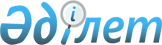 Об утверждении доклада о выполнении Конвенции о ликвидации всех форм дискриминации в отношении женщинПостановление Правительства Республики Казахстан от 15 сентября 2011 года № 1064.
      В соответствии со статьей 18 Конвенции о ликвидации всех форм дискриминации в отношении женщин Правительство Республики Казахстан ПОСТАНОВЛЯЕТ:
      1. Утвердить прилагаемый доклад о выполнении Конвенции о ликвидации всех форм дискриминации в отношении женщин (далее - доклад).
      2. Министерству иностранных дел Республики Казахстан в установленном порядке направить доклад в Комитет по ликвидации дискриминации в отношении женщин Организации Объединенных Наций.
      3. Настоящее постановление вводится в действие со дня подписания. ДОКЛАД
о выполнении Конвенции о ликвидации всех форм
дискриминации в отношении женщин
      Астана, 2011 Содержание
      Предисловие
      Часть I. Общие сведения
      1. Страна и население в 2004 - 2010 годах
      2. Общая политическая основа
      3. Законодательное и институциональное обеспечение прав человека в Республике Казахстан
      4. Защита прав человека на основе международных норм
      5. Информирование и пропаганда прав человека
      6. Социально-экономическое развитие
      Часть II. Информация о выполнении Конвенции
      Статья 1
      Статья 2
      Статья 3
      Статья 4
      Статья 5
      Статья 6
      Статья 7
      Статья 8
      Статья 9
      Статья 10
      Статья 11
      Статья 12
      Статья 13
      Статья 14
      Статья 15
      Статья 16
      Заключение
      Приложение 1. Статистические данные
      Приложение 2. Перечень нормативных правовых актов Республики Казахстан, упомянутых в докладе  Предисловие
      В данном объединенном третьем и четвертом национальном докладе по реализации Конвенции ООН о ликвидации всех форм дискриминации в отношении женщин (Конвенции ООН по СИДО) приведены данные о социально-экономических изменениях, произошедших в Республике Казахстан с 2004 по 2010 годы, а также о прогрессе в реализации данной Конвенции за этот период.
      Доклад подготовлен на основе аналитического материала, представленного всеми министерствами и ведомствами, комиссиями по делам женщин и семейно-демографической политике при акимах областей, городов Астаны и Алматы, с учетом заключительных комментариев и рекомендаций Комитета по ликвидации дискриминации в отношении женщин (Комитета ООН по СИДО), полученных после презентации второго доклада Казахстана в январе 2007 года. В разработке доклада приняли участие неправительственные и международные организации.
      Проект доклада обсужден на заседании Национальной комиссии по делам женщин и семейно-демографической политике при Президенте Республики Казахстан с участием представителей государственных органов, международных и неправительственных организаций, а также в Мажилисе Парламента Республики Казахстан. Их замечания и предложения учтены при окончательной доработке настоящего доклада.
      В части I доклада дается общая информация о Республике Казахстан, населении, политической основе, системе законодательных органов по защите прав человека и усилиях, предпринимаемых в республике по распространению информации в области прав человека.
      В части II постатейно представлена информация о произошедших за отчетный период изменениях в законодательных актах, административных и других мерах по выполнению обязательств, принятых Казахстаном в соответствии с Конвенцией по СИДО, достигнутом прогрессе, существующих препятствиях и намечаемых шагах по ее дальнейшей реализации.
      В 2010 году Международная организация "Всемирный экономический форум" обнародовала свой доклад "Глобальное гендерное различие - 2010". Оценив ситуацию по четырем показателям - экономическое участие и возможность, уровень образования, политические права, здоровье и продолжительность жизни в 134 странах мира, она определила Казахстан на 41-ое место. Таким образом, Республика Казахстан опередила 14 стран Европейского союза, в том числе Францию, Италию и Венгрию.
      Правительство Республики Казахстан выражает благодарность Программе развития Организации Объединенных Наций за техническую помощь в подготовке данного доклада.  Часть I. Общие сведения
1. Страна и население в 2004 - 2010 годах (основные гендерные характеристики)
      Территория Казахстана составляет 2,7 млн. кв. км, по площади территории республика входит в десятку крупнейших государств мира.
      Численность населения страны на 1 января 2011 года составила 16,4 млн. чел. в том числе женщин 8,5 млн. чел. (52 %), мужчин - 7,9 млн. чел. (48 %).
      Дети в возрасте до 18 лет составляют 4,8 млн. чел., в том числе девочки - 2,3 млн. чел. (48 %), мальчики - 2,5 млн. чел. (52 %).
      Численность пенсионеров по состоянию на 1 января 2011 года составляет 1 млн. 695 тыс. чел., или 10,2 % от общей численности населения страны. Среди пенсионеров мужчин - 487 тыс. чел. (28,8 %), женщин - 1 млн. 208 тыс. чел. (71,2 %), то есть в пенсионном возрасте наблюдается явная гендерная асимметрия, женщин в 2,5 раза больше, чем мужчин.
      Доля пожилых людей (в возрасте 65 лет и старше) на 1 января 2011 года составила 6,7 %, т.е. Казахстан находится в непосредственной близости к 7 %-ному порогу, когда может быть отнесен к странам со стареющим населением. 
      Этнический состав Казахстана по данным переписи насчитывает более 140 наций и народностей, в том числе казахи - 10 млн. чел. (63 %), русские - 3,8 млн. чел. (24 %), украинцы - 333 тыс. чел. (2,1 %), узбеки - 457 тыс. чел. (2,9 %), уйгуры - 225 тыс. чел. (1,4 %), татары - 204 тыс. чел. (1,3 %), немцы - 178 тыс. чел. (1,1 %) и др.
      Средний размер семьи по переписи населения 2009 года составил 3,5 человека. Наиболее распространены семьи, состоящие из двух человек - 30 %, трех - 27 %, четырех - 22 %, пять и более - 21 %.
      72 % детей в возрасте до 18 лет проживает с обоими родителями, 15 % - только с матерью, 6 % - только с отцом, 6 % - без родителей.
      1209 тыс. домохозяйств (29 %) имеют в своем составе лиц в возрасте 60 лет и старше. 395 тыс. домохозяйств (9,5 %) состоят только из лиц в возрасте 60 лет и старше. В этих домохозяйствах проживают более 545 тыс. человек, из них 191 тыс. мужчин (35 %) и 354 тыс. женщин (65 %).
      Результаты переписи населения 2009 года показали заметные демографические изменения в стране. За межпереписной период (1999 - 2009 годы) повысилась рождаемость, снизилась смертность, увеличилась продолжительность жизни населения, наблюдалось положительное сальдо миграции. В результате численность населения Казахстана увеличилась более чем на 1 млн. человек.  Сфера труда и занятости
      Численность экономически активного населения в Республике Казахстан в 2010 году составила 8,6 млн. человек. В различных сферах экономики были заняты 8,1 млн. человек, что на 13 % больше, чем в 2004 году.
      Среди занятого населения доля наемных работников составила 67 %, самостоятельно занятых - 33 %. Численность безработного населения за указанный период сократилась на 25 % и составила 496,5 тыс. человек. Уровень безработицы в 2010 году составил 5,8 %, в 2004 году он был 8,4 %.
      В 2010 году среди занятого населения численность женщин составила 3,9 млн. чел., или 49 %. В общем числе занятых женщин, работающих по найму, составили 2,5 млн. чел., или 65 %, самозанятые - соответственно 1,4 млн. чел. и 35 %.
      Женщины преимущественно заняты в таких областях экономики, как здравоохранение и предоставление социальных услуг - 75 %, образование - 73 %, услуги по проживанию и питанию - 66 %, финансовая и страховая деятельность - 65 %, торговля - 60 %, сельское хозяйство - 47 %, государственное управление - 40 % от всех занятых в соответствующей сфере деятельности.
      Мужчины традиционно заняты в строительстве - 77 %, транспорте и складировании - 77 %, промышленности - 66 % от всех занятых в соответствующих отраслях.
      В сельской местности в 2010 году были заняты 3,9 млн.чел., из них женщин 1,8 млн. чел., или 47 %. Более половины женщин (55 %) от всех сельчан, работают в сельском, лесном и рыбном хозяйстве. Для сельской местности также характерна занятость в личном подсобном хозяйстве (личном подворье) - 1,2 млн. чел. (32 %).
      В 2010 году среднемесячная номинальная заработная плата в республике составила 77,6 тыс.тенге, что в 2,7 раза больше, чем в 2004 году. Ежегодное увеличение заработной платы наблюдается по видам экономической деятельности и в региональном разрезе.  Женщины на уровне принятия решений
      Сегодня в высшем законодательном органе страны - Парламенте Республики Казахстан представлены 21 женщина, что составляет 14 % от общего числа депутатов. По сравнению с предыдущим созывом (2004 год) их численность увеличилась почти в два раза. Решающую роль сыграла Народно-Демократическая партия "Нур Отан", выдвинув женщин по своему партийному списку.
      На местном уровне - в маслихатах 17 % женщин. В одной из областей Казахстана - Костанайской, достигнут 30 %-ный порог, в маслихатах всех уровней здесь исполняют свои депутатские обязанности 89 женщин.
      В Правительстве Казахстана из 19 министров 3 женщины (15 %), они возглавляют такие ключевые ведомства, как Министерство труда и социальной защиты населения, Министерство здравоохранения, Министерство по делам экономической интеграции. Кроме того, 4 женщины - ответственные секретари в министерствах (назначаются на должность Президентом страны) и 4 вице-министра.
      Должности заместителей акимов областей занимают 4 женщины и 2 возглавляют районы, среди заместителей акимов районов их 15 %, акимов сельских и поселковых округов - 9 %. Всего на государственной службе занято 46 тыс. женщин, что составляет 53 % от общего числа госслужащих в стране.
      Из 2146 судей, действующих в Казахстане, 958 женщин (около 45 %), в том числе в Верховном суде 10 женщин (27 %). В 2010 году в резерве на должности председателей областных и приравненных к ним судов состояло 5 женщин, что составляет 21 % от общего числа резервистов.
      Стратегией гендерного равенства в Республике Казахстан на 2006 - 2016 годы поставлена задача добиться 30 %-ного представительства женщин на всех уровнях принятия решений. В настоящее время по поручению Президента страны на Съезде женщин Казахстана (2011 год) разработан План действий до 2016 года по продвижению женщин на уровень принятия решений.  Образование
      Как было отмечено в предыдущем отчете, в Казахстане среднее образование является базовым уровнем системы образования, и оно обязательно для всех.
      На начало 2010 - 2011 учебного года в республике функционировало 7755 общеобразовательных школ, из которых 7638, или 98,5 %, государственные. В них обучаются свыше 2,5 млн. учащихся. Создана сеть специализированных школ (33) для одаренных детей с обучением на трех языках - государственном, русском, английском. Действуют 6 интеллектуальных школ. Среди выпускников средних школ 53 % девушек.
      Система технического и профессионального образования включает 894 учебных заведения - 309 профессиональных лицеев и 494 колледжей, в которых обучаются 604,2 тыс. человек по 185 специальностям.
      Особенностью системы среднего образования является превалирование женщин в профессии учителя, которое составляет 81 %. Удельный вес женщин в руководящем составе среднего образования - 80 %, профессионально-технического - 33 %.
      Высшее образование можно получить в 149 вузах (9 национальных, 2 международных, 32 государственных, 13 негражданских, 92 частных, в том числе 16 акционированных), в которых обучаются свыше 620 тыс. человек. В городе Астана открыто высшее учебное заведение мирового уровня "Назарбаев Университет".
      Казахстан присоединился к Болонской декларации (О Европейском пространстве высшего образования). Введена трехуровневая подготовка специалистов: бакалавр-магистр-доктор PhD. Профессорско-преподавательский состав высших учебных заведений на 60 % состоит из женщин. Среди профессоров женщин - 28 %, доцентов - 51 %. Удельный вес женщин в руководящем составе системы высшего образования - 25 %. Среди выпускников университетов 60 % девушек и молодых женщин.
      За рубежом, в 27 странах мира обучаются более 30 тыс. казахстанцев, в том числе около 3 тыс. студентов в рамках стипендии Президента Республики Казахстан "Болашак". В высших учебных заведениях республики обучаются свыше 12 тыс. иностранных граждан.
      Согласно докладу ПРООН за 2009 год по уровню грамотности населения (99,6 %) Казахстан занимает 14-ое место в мире.
      По данным Доклада ПРООН "Реальное богатство народов: пути к развитию человека" за 2010 год Республика Казахстан находится в группе стран с высоким уровнем развития человеческого потенциала (66 место) из 169 стран. 
      По данным ЮНЕСКО (2011 год) Казахстан занимает 4 место в мире по индексу развития образования (из 129 стран).
      В 2010 году в Казахстане прошла 51-ая Международная олимпиада по математике, где команда Казахстана заняла 5 место среди 98 стран мира.
      Высокая оценка системы образования Казахстана обусловлена тем, что в стране предшкольная подготовка и 11-летнее среднее образование является обязательным и бесплатным. 
      В настоящее время начата реализация новой Государственной программы развития образования Республики Казахстан на 2011 - 2020 годы, а также реализуется программа по обеспечению дошкольным воспитанием и обучением "Балапан" на 2010 - 2014 годы.
      Целью данной программы является удовлетворения потребностей населения в качественных услугах организациями дошкольного воспитания и обучения.
      К 2015 году охват детей дошкольным воспитанием и обучением составит 70 %, к 2020 году - 100 % всех нуждающихся, как в городской, так и сельской местности. В 2010 году охват составлял 42 %, что в 2,5 раза больше, чем в 2004 году.
      С 2015 года в старших классах средней школы будет реализована программа профильного обучения "Бейіндік мектеп" (11 - 12 классы) по двум направлениям: общественно-гуманитарное и естественно-математическое. В течение 2015 - 2020 годов все среднее образование перейдет на 12-летнюю модель обучения. 
      К 2015 году планируется половину организаций образования охватить электронным обучением, к 2020 году довести этот показатель до 90 %, причем на всех уровнях подготовки. В дошкольном воспитании будут использоваться компьютерные обучающие игры, средней школе - электронные учебники, колледжах и профлицеях - виртуальные тренажеры, вузах - электронные научно-исследовательские лаборатории.
      Существенно усилится государственная поддержка и стимулирование учительского труда. К 2015 году средняя заработная плата педагогов будет приближена к уровню оплаты труда в частном секторе, в настоящее время она составляет около 60 % от средней по стране.  Здравоохранение
      В 2010 году завершена реализация Государственной программы реформирования и развития здравоохранения Республики Казахстан на 2005 - 2010 годы в рамках которой внедрена Единая национальная система здравоохранения.
      В результате реализации Государственной программы рождаемость увеличилась на 25 %, общая смертность снизилась на 11 %. Улучшились показатели здоровья матери и ребенка. Материнская смертность снизилась более чем в полтора раза (2004 году - 36,9, 2010 году - 22,7 на 100 тыс. родившихся живыми). В 2004 году показатель младенческой смертности на 1000 родившихся живыми составил 14,5, но в связи с внедрением в республике критериев живорождения и мертворождения, рекомендованные Всемирной организацией здравоохранения, в 2008 году показатель младенческой смертности составил 20,4. В результате принятия системных мер данный показатель снизился на 15 % и в 2010 году составил 16,5 на 1000 родившихся живыми.
      Отмечается устойчивое снижение ряда социально-значимых заболеваний. Заболеваемость туберкулезом снизилась в 1,5 раза, смертность - вдвое. Смертность от болезней системы кровообращения снизилась на 20 %, онкопатологий - на 11 %, травм - на 26 %. В результате в 2010 году ожидаемая продолжительность жизни увеличилась по сравнению с 2004 годом на 2,2 года и составила 68,4 лет, в том числе у женщин - на 1,3 года и составила 73,3 лет, у мужчин - на 2,9 года и составила 63,5 лет. 
      На уровне первичной медико-санитарной помощи проводятся ежегодные профилактические медицинские осмотры женщин с последующим динамическим наблюдением и оздоровлением, скрининговые осмотры женщин на выявление предраковых заболеваний шейки матки и молочной железы. Для осмотра женщин в отдаленных сельских населенных пунктах во всех регионах действуют передвижные маммографы с цифровыми приставками. Только в 2010 году с целью выявления рака молочной железы обследовано более 400 тыс. женщин, заболевание выявлено у 698 женщин, всем им оказана соответствующая медицинская помощь.
      Значительно улучшилась материально-техническая база организаций здравоохранения. Построено более 400 объектов, в том числе 7 центров крови, отремонтировано около 5 тыс. медицинских организаций. Только за счет средств республиканского бюджета закуплено медицинское оборудование на общую сумму более 75 млрд. тенге. Созданы все условия для оказания медицинской помощи в соответствии с международными стандартами. 
      Для оказания своевременной медицинской помощи пострадавшим при дорожно-транспортных происшествиях на трассах республиканского значения ежегодно закупаются реанимобили (в 2010 году - 14 ед., на 2011 году запланировано 15 ед.). В 2011 году планируется открытие 6 трассовых медико-спасательных пунктов, 2012 году - еще 6, на общую сумму 757 млн. тенге.
      Единая национальная система здравоохранения предоставила потребителям медицинских услуг право свободного выбора врача и больничной организации, обеспечила доступность высокоспециализированной помощи в регионах. Ключевым моментом политики государства является обеспечение граждан Казахстана гарантированным объемом бесплатной медицинской помощи, который включает скорую медицинскую, амбулаторно-поликлиническую (первичную медико-санитарную и консультативно-диагностическую), стационарную и стационарно-замещающую помощь. Беременным женщинам, детям до 5 лет необходимые лекарственные средства выделяются бесплатно.
      Государственная программа развития здравоохранения страны на 2011 - 2015 годы "Саламатты Қазақстан" делает упор на развитие первичной медицинской помощи, разработку и внедрение передовых медицинских технологий, дальнейшее развитие мобильной и телемедицины, санитарной авиации. Продолжится совершенствование организации, управления, финансирования медицинской помощи, в том числе внедрение новых механизмов оплаты труда медработников, ориентированных на конечный результат.  Преступность и насилие в отношении женщин
      По данным Генеральной прокуратуры в 2010 году в Казахстане зарегистрировано 132 тыс. преступлений, в том числе 42,5 тыс. в отношении женщин (32 %), из них изнасилований - 1,4 тысячи. По сравнению с 2004 годом (143,5 тыс.) общее количество преступлений сократилось, но в отношении женщин несколько возросло (36 тыс.). Это связано с тем, что с 2007 года регистрируются и рассматриваются не только заявления потерпевших, но и обращения физических и юридических лиц.
      В структуре преступности наибольший удельный вес приходится на преступления против собственности (66 %) - кражи, мошенничество, разбой. Отмечается сокращение преступлений против здоровья населения, их доля составила 7,5 %. В этой группе преступления, в основном, связаны с наркотиками, их количество также снижается. Доля преступлений против общественной безопасности и общественного порядка составила 6,7 %, преступлений против личности - 5,6 %.
      В целях борьбы с насилием в отношении женщин в структуре Министерства внутренних дел действуют, вплоть до районного звена, специальные подразделения по защите женщин от насилия. Их общая штатная численность составляет 126 единиц. В обязанности сотрудников входит выявление фактов насилия в отношении женщин, рассмотрение жалоб и заявлений физических и юридических лиц о нарушении конституционных прав и свобод женщин.
      В 2010 году в органы внутренних дел обратились свыше 23 тыс. женщин. Как было отмечено в предыдущем отчете, законодательством Республики Казахстан предусматривается ответственность за совершение всех видов насилия в отношении женщин - статьи 96, 98, 99, 101 - 107, 115 - 117, 120 - 130 Уголовного кодекса Республики Казахстан и статья 79 Кодекса Республики Казахстан об административных правонарушениях. Максимальное уголовное наказание - лишение свободы на срок от 7 до 20 лет с конфискацией имущества, административное - штраф либо административный арест до 15 суток (побои, причинение вреда здоровью средней тяжести по неосторожности, противоправные действия в сфере семейно-бытовых отношений).
      Ответственность за совершение преступлений сексуального характера предусмотрена в статьях 120 - 122 и 124 Уголовного кодекса Республики Казахстан. Так, например, по статье 121 (насильственные действия сексуального характера) предусматривается наказание в виде лишения свободы от 8 до 15 лет. Потерпевшие по уголовным делам об изнасилованиях имеют право на защиту в соответствии с нормами статьи 100 Уголовно-процессуального кодекса "Меры безопасности потерпевших, свидетелей, подозреваемых, обвиняемых и других лиц, участвующих в уголовном процессе".
      В 2007 году Кодекс Республики Казахстан об административных правонарушениях дополнен статьей 79-5 "Противоправные действия в сфере семейно-бытовых отношений". Она предусматривает штрафы и административный арест до 15 суток. Практически в половине случаев санкции судами применяется. Статья серьезно повлияла на состояние бытовой преступности в стране. За три года было выявлено 75 тыс. правонарушений, причем если в 2008 году таких правонарушений было выявлено 16 тыс., то в 2010 году - уже 37 тыс. Судами рассмотрено 509 дел в отношении 516 лиц, из них с вынесением приговора 379 дел в отношении 391 лиц.
      Работа по предупреждению насилия ведется в тесном контакте с неправительственными организациями. 
      Реальную помощь женщинам в защите их права на жизнь без насилия оказывают 28 кризисных центров, в том числе 7 с приютом. 20 из них финансируются из средств государственного бюджета в рамках государственного социального заказа и других социально значимых программ, остальные - за счет грантов международных организаций. Основным направлением деятельности 6 кризисных центров является оказание помощи жертвам торговли людьми, 12 - оказание помощи жертвам бытового насилия, 10 - консультации по всем вопросам насилия. Во всех кризисных центрах работают телефоны доверия, посредством которых сотрудники юридической и психологической помощи обслуживают до 20 тыс. человек. В настоящее время местными исполнительными органами прорабатывается вопрос о создании кризисных центров в 4 областях республики, где их пока нет. В 2010 году в кризисные центры обратились за помощью более 22 тыс. чел., в том числе 18,5 тыс. женщин, услугами приютов воспользовались более 1 тыс. чел. 
      Только в 2010 году проведено свыше 60 профилактических мероприятий по предотвращению насилия в отношении женщин. Между Комитетом административной полиции Министерства внутренних дел Республики Казахстан (МВД) и Союзом кризисных центров подписан Меморандум о сотрудничестве и выработан план действий по предотвращению бытового насилия.
      В конце 2009 года в Казахстане был принят Закон Республики Казахстан "О профилактике бытового насилия" (выполнен пункт 15 Заключительных замечаний Комитета ООН по СИДО). Этим законом сотрудники органов внутренних дел наделены правом вынесения защитных предписаний в отношении лиц, допускающих правонарушения, направленные на защиту прав потерпевших. Кодекс Республики Казахстан об административных правонарушениях дополнен нормой, предусматривающей ответственность за нарушение защитного предписания (2010 год). Кроме того, судами по ходатайству органов внутренних дел устанавливаются особые требования к поведению правонарушителей сроком от 3 месяцев до одного года. С момента принятия закона вынесено 26 тыс. защитных предписаний. За нарушение защитного предписания более 20 тыс. чел. были задержаны до вынесения решения судом на срок от 3 часов до двух суток, 500 чел. привлечены к административной ответственности. 
      Благодаря принятым мерам за последние 6 лет в стране достигнута устойчивая тенденция снижения преступлений в сфере семейно-бытовых отношений.
      В то же время в 2010 году почти по 22 тыс. заявлений и сообщений о фактах насилия в семейно-бытовой сфере было отказано в возбуждении уголовного дела. Основной причиной является примирение по истечении определенного времени сторон и отказ от первоначальных заявлений. Другими причинами отказа в возбуждении уголовных дел является отказ отдельных лиц от прохождения медицинского освидетельствования или наличия в действиях виновных признаков административной ответственности, а также отнесение их деяний к делам частного и частно-публичного обвинения.
      Зачастую женщины скрывают, что стали жертвами бытового насилия со стороны супруга или детей. Полицейским порой бывает сложно собрать необходимый материал. Потому в реальной жизни фактов насилия значительно больше, чем это становится известно правоохранительным органам и общественности. 
      В 2010 году Министерством внутренних дел Республики Казахстан было проведено анкетирование женщин в различных регионах страны на предмет изучения причин насилия, совершаемых в сфере семейно-бытовых отношений. Всего опрошено свыше 32 тыс. респондентов, в том числе женщины, обратившиеся за помощью или консультацией в органы Министерства внутренних дел Республики Казахстан или кризисные центры; лица, состоящие на учете как семейные дебоширы, а также дети, родители которых лишены родительских прав. Согласно результатам опроса 34 % респондентов отметили, что причинами совершения насилия являются имущественные споры, 26 % - ревность, 25 % - алкоголизм, 12 % - вмешательство иных лиц в семейную жизнь, 7 % - разногласия. 
      В целях активизации работы органов внутренних дел по профилактике правонарушений в сфере семейно-бытовых отношений в августе 2010 года проведена недельная республиканская акция "Семья без насилия". В ней было задействовано свыше 12 тыс. сотрудников полиции, более 4 тыс. представителей органов образования, здравоохранения, труда и социальной защиты населения, комиссий по делам женщин и семейно-демографической политике, неправительственных организаций. Проверено свыше 11 тыс. неблагополучных семей, выявлено более 3 тыс. фактов насилия в отношении взрослых и около 300 в отношении детей. По выявленным фактам вынесено свыше 800 защитных предписаний, к административной ответственности привлечено более 1,5 тыс. правонарушителей. В местные исполнительные органы направлено свыше 1,5 тыс. ходатайств об оказании помощи неблагополучным семьям. 
      В октябре 2010 года проведена республиканская акция "Ваше право на защиту", целью которой было проведение через средства массовой информации (СМИ) разъяснительной работы о вновь введенных нормах законодательства. В течение недели было распространено более 500 тыс. памяток, размещено свыше 120 тыс. плакатов в местах массового отдыха людей, проведено свыше 10 тыс. встреч на предприятиях, в организациях и учреждениях.
      По результатам опроса разработаны рекомендации для сотрудников органов внутренних дел по совершенствованию форм и методов профилактики и пресечения бытового насилия. 
      В связи с Международным днем борьбы с насилием в отношении женщин с 25 ноября по 10 декабря в Республике Казахстан ежегодно проводится акция "16 дней без насилия в отношении женщин". В проведении мероприятия только в 2010 году задействовано свыше 25 тыс. человек, из них около 17 тыс. сотрудников полиции и свыше 8 тыс. представителей заинтересованных государственных органов и неправительственных организаций. В ходе акции населению роздано свыше 240 тыс. буклетов, памяток, плакатов, установлено более 6 тыс. вывесок и билбордов по разъяснению законодательства Республики Казахстан в сфере профилактики бытового насилия. Осуществлено более 41 тыс. обходов квартир и домов, в ходе которых распространено около 112 тыс. памяток и буклетов по предупреждению насилия в быту. В органы труда и социальной защиты населения направлено свыше 3 тыс. ходатайств о трудоустройстве женщин, оказавшихся в трудной жизненной ситуации.
      В рамках акции кризисными центрами "Подруги" и "Забота" в городе Алматы по проспектам Жибек жолы, Абылайхана и Фурманова был проведен Марш в поддержку борьбы с гендерным насилием, в котором приняли участие студенты высших учебных заведений. Атрибутами мероприятия были зонты и воздушные шары с надписью "Мы за жизнь без насилия". Аналогичные мероприятия проводились и в других регионах страны.
      По итогам акции МВД совместно с Союзом кризисных центров, при поддержке Посольства США и ЮНИФЕМ, проведена в городе Алматы научно-практическая конференция на тему: "Противодействие бытовому насилию и защита прав детей: выработка стратегических подходов и укрепление сотрудничества".  2. Общая политическая основа
      Республика Казахстан утверждает себя демократическим, светским, правовым и социальным государством, высшими ценностями которого является человек, его жизнь, права и свободы. Республика Казахстан является унитарным государством с президентской формой правления. 
      Высшим представительным органом страны, осуществляющим законодательные функции, в том числе в области прав человека, является Парламент Республики Казахстан. Парламент состоит из двух палат: Сената - 47 депутатов и Мажилиса - 107 депутатов (всего 154 депутата), действующих на постоянной основе. Срок полномочий депутатов Сената - 6 лет, Мажилиса - 5 лет.
      В 2007 году в Конституцию Республики Казахстан внесены изменения, которые усилили роль Парламента и политических партий. Многие полномочия Президента перешли к Парламенту, усилена роль местных органов самоуправления (маслихатов).
      Исполнительную власть в Республике Казахстан осуществляет Правительство, которое возглавляет систему исполнительных органов в стране и осуществляет руководство их деятельностью. Правительство образуется Президентом Республики Казахстан, которое несет ответственность перед Президентом и подотчетно Парламенту. Премьер-Министр назначается Президентом с согласия Мажилиса Парламента.
      Конституционный Совет Республики Казахстан до подписания Президентом рассматривает принятые Парламентом законы и до ратификации - международные договоры на их соответствие Конституции страны, дает официальное толкование норм Конституции, решает в случае спора вопрос о правильности проведения выборов Президента, депутатов Парламента и республиканского референдума, выполняет иные полномочия, определенные Конституцией.
      Высшим судебным органом являются Верховный Суд Республики Казахстан. Председатель и судьи Верховного Суда избираются Сенатом Парламента по представлению Президента Республики Казахстан. Суды состоят из постоянных судей, независимость которых защищается Конституцией и законом. 
      Прокуратура Республики Казахстан осуществляет высший надзор за точным и единообразным применением законов, указов Президента, иных нормативных правовых актов, представляет интересы государства в суде, и в пределах, установленных законом, осуществляет уголовное преследование.
      Действуют также Комиссия по правам человека при Президенте Республики Казахстан и Уполномоченный по правам человека в Республике Казахстан, при котором создан Национальный центр по правам человека, осуществляющий его информационно-аналитическое, организационно-правовое и иное обеспечение деятельности.
      Координацию деятельности государственных органов по продвижению вопросов гендерного равенства осуществляет Национальная комиссия по делам женщин и семейно-демографической политике при Президенте Республики Казахстан. В целях усиления национального механизма по гендерному равноправию ее Секретариат из Канцелярии Премьер-Министра переведен в Администрацию Президента страны. 
      Местное государственное управление осуществляется местными представительными и исполнительными органами, которые ответственны за состояние дел на соответствующей территории. 
      Местные представительные органы - маслихаты избираются населением на основе всеобщего, равного, прямого избирательного права сроком на 5 лет. К ведению маслихатов относится утверждение планов, экономических и социальных программ развития территории, местного бюджета и отчетов об их исполнении; решение вопросов местного административно-территориального устройства; рассмотрение отчетов руководителей местных исполнительных органов по вопросам, входящим в компетенцию маслихата, и осуществление иных полномочий по обеспечению прав и законных интересов граждан.
      Местные исполнительные органы входят в единую систему исполнительных органов Республики Казахстан и обеспечивают проведение общегосударственной политики исполнительной власти на соответствующей территории.
      По состоянию на 1 апреля 2011 года в Республике Казахстане зарегистрировано 10 политических партий. Ведущей партией, победившей на выборах в Парламент в 2007 году, является Народно-Демократическая партия "Нур Отан". Она объединяет свыше 836 тыс. членов партии, среди них более 491 тыс. женщин, или почти 59 %.  3. Законодательное и институциональное обеспечение прав
человека в Республике Казахстан
      Как отмечалось в предыдущем докладе, Конституция Республики Казахстан гарантирует всем гражданам основные права и свободы человека (раздел II). Она имеет высшую юридическую силу, все принимаемые законы и другие нормативные правовые акты должны соответствовать ее положениям, иначе они признаются недействительными и подлежат отмене.
      Защита прав и свобод человека осуществляется в рамках законодательной, исполнительной и судебной власти.
      За последние годы значительно усилена защита прав граждан в системе правосудия и независимость судебной ветви власти. С 1 января 2007 года в Республике Казахстан введено судопроизводство с участием присяжных заседателей и институтом ювенальной юстиции. В соответствии с законом, принятым в 2008 году, Высший судебный совет, состоящий из депутатов Парламента, опытных судей и политиков, рекомендует кандидатуры судей, которые назначаются Президентом страны. 
      Помимо судебной защиты, каждый имеет право обратиться к Уполномоченному по правам человека, Комиссию по правам человека при Президенте Республики Казахстан, Национальную комиссию по делам женщин и семейно-демографической политике при Президенте Республики Казахстан, Комитет по защите и охране прав детей Министерства образования и науки Республики Казахстан. В целях своевременного рассмотрения жалоб граждан на нарушение их конституционных прав, свобод и интересов, а также их защиты, функционируют персональные официальные интернет-сайты Премьер-министра, руководителей министерств и ведомств.  4. Защита прав человека на основе международных норм
      В 2005 году Казахстан ратифицировал Международный пакт о гражданских и политических правах и в 2009 году - Факультативный протокол к нему, последний позволяет гражданам страны обращаться с индивидуальными жалобами в Комитет ООН по правам человека. В 2008 году Республика Казахстан присоединилась к Факультативному протоколу к Конвенции против пыток, саму конвенцию Казахстан ратифицировал, как было отмечено в предыдущих отчетах, в 1998 году.
      Ратифицированные Республикой Казахстан международные договоры имеют приоритет перед ее законами и применяются непосредственно, кроме случаев, когда из международного договора следует, что для его применения требуется издание закона.
      Все законы, международные договоры, участником которых является Республика Казахстан, публикуются в официальных средствах массовой информации. Это является обязательным условием их применения.
      Так, Конвенция о ликвидации всех форм дискриминации в отношении женщин была опубликована сразу после ее ратификации в центральной газете "Казахстанская правда" (№ 126, 1998 год), а также в журнале "Ведомости Парламента Республики Казахстан" (№ 11 - 12, 1998 год). 
      Во исполнение пункта 8 рекомендаций Комитета ООН по СИДО заключительные замечания по второму периодическому отчету после получения были направлены всем центральным и местным государственным органам, а также в Парламент. Для устранения замечаний разработан специальный План мероприятий, который утвержден Межведомственной комиссией по гуманитарному праву и международным договорам по правам человека (Протокол № 5 от 7 ноября от 2007 года). Проводился ежегодный мониторинг его хода его реализации, результаты рассматривались на заседаниях Межведомственной комиссии.
      Кроме того, Конвенция, Факультативный протокол к нему, периодические отчеты страны о ходе реализации Конвенции и заключительные замечания Комитета ООН по СИДО размещены на сайте Национальной комиссии (www.ncgp.kz).
      Полный текст Конвенции, Закона Республики Казахстан о присоединении к ней, а также тексты докладов Правительства в Комитет по ликвидации дискриминации в отношении женщин внесены в Базу данных "Закон", находящуюся в ведении Республиканского центра правовой информации. База данных "Закон" имеется в Центрах обслуживания населения (куда граждане обращаются за получением государственных услуг по документированию, регистрации недвижимости и сделок с ним), библиотеках и учебных заведениях по всей республике, а также на сайте Министерства юстиции. Доступ к Базе "Закон" бесплатный и открыт для все граждан. В Центрах обслуживания населения любой гражданин может попросить распечатать текст любого законодательного или нормативного правового акта.
      В то же время, в целях содействия широкому изучению положений Конвенции о ликвидации всех форм дискриминации в отношении женщин, Верховным Судом предпринят ряд дополнительных мер. В частности, в 2007 году был издан и распространен в местных судах, а также размещен на его сайте Сборник нормативных правовых документов ООН по вопросам равноправия мужчин и женщин. В него включены Заключительные замечания Комитета ООН по СИДО 2007 года, нормативные правовые акты Республики Казахстан по вопросам гендерного равенства и др. Повсеместно проведены семинарские занятия с судьями по изучению и применению положений данной Конвенции.
      Отсутствие в судебных актах ссылок на положения Конвенции не должно расцениваться как недостаточно широкое ее распространение. Учитывая, что законодательство Казахстана корреспондируется с положениями Конвенции, суды, при защите прав женщин, как правило, ссылаются на нормы национального законодательства. 
      В определенной степени это связано и с устоявшимися традиционными подходами к мотивировке судебных актов. Суды предпочитают применять нормы специальных законов, что не является нарушением процессуальных требований. Например, достаточно редко применяется в судебных актах Конституция Республики Казахстан, которая в силу пункта 2 статьи 4 имеет высшую юридическую силу и прямое действие на всей территории Республики. Это не расценивается как фактор, свидетельствующий о ее недостаточном распространении или изучении.
      В то же время, учитывая рекомендации Комитета ООН по СИДО, Верховным Судом приняты меры организационного характера для стимулирования непосредственного применения судами норм международных договоров при разрешении дел.
      В частности, в 2008 году принято нормативное постановление "О применении норм международных договоров Республики Казахстан". В 2010 году создан Банк судебных актов, в котором подлежат размещению судебные акты, содержащие ссылки непосредственно на нормы международных договоров, в том числе и данной Конвенции.
      Принятые меры способствовали в определенной степени изменению традиционных подходов к мотивировке судебных актов, о чем свидетельствуют состоявшиеся в последнее время решения судов. На сегодняшний день в базе данных Верховного Суда Республики Казахстан имеется 14 судебных актов, содержащих ссылки непосредственно на нормы международных договоров.
      В целях повышения профессиональной компетенции государственных служащих в области гендерной политики Академией государственного управления при Президенте Республики Казахстан на постоянной основе проводятся курсы и семинары по темам: "Разъяснение положений Конвенции ООН о ликвидации всех форм дискриминации в отношении женщин", "Гендерный баланс в системе государственной службы", "Гендерная политика и актуальные проблемы социальных отношений".
      В настоящее время реализуются Концепция правовой политики Республики Казахстан на 2010 - 2020 годы и Национальный план действий в области прав человека в Республике Казахстан на 2009 - 2012 годы, представляющие собой системную и конкретную программу совершенствования обеспечения прав человека в Казахстане.
      Из международных институциональных механизмов защиты прав человека Казахстан признал компетенцию Комитета по правам человека, Комитета против пыток, Комитета по ликвидации расовой дискриминации и Комитета по ликвидации дискриминации в отношении женщин по приему индивидуальных жалоб.
      Исходя из вышеизложенного, можно сказать, что в Казахстане проводится конкретная работа по устранению замечаний Комитета ООН по СИДО (пункты 9 и 10) о недостаточной распространенности среди населения положений Конвенции о ликвидации всех форм дискриминации в отношении женщин, недостаточной осведомленности чиновников, работников судебных органов и общественности об изложенной в ней концепции реального равенства, отсутствии судебной практики со ссылкой на данную конвенцию.  5. Информирование и пропаганда прав человека
      Постановлением Правительства Республики Казахстан от 29 ноября 2008 года № 1116 утверждена и реализуется Программа по праворазъяснительной работе, повышению уровня правовой культуры, правового обучения и воспитания граждан на 2009 - 2011 годы. 
      Программой предусмотрена подготовка предложений по внесению изменений и дополнений в нормативные правовые акты, регламентирующие вопросы праворазъяснительной работы государственных органов и должностных лиц, разработка и внедрение правил о порядке обучения населения правовой грамотности, обязательного минимума правовой грамотности отдельных категорий населения и иные мероприятия, направленные на формирование уважения прав человека. 
      В рамках данной Программы состоялось два видео-семинара, организованы курсы повышения квалификации для преподавателей правовых дисциплин в городах Астане, Алматы и Актобе. В печатных изданиях открыты четыре рубрики, выпущено пять видеороликов и два документальных фильма о деятельности Call-центра Министерства юстиции, мобильных центров обслуживания населения (ЦОНах), биометрических паспортах, регистрации прав на недвижимое имущество, которые транслировались по телевидению. В целях информационного сопровождения деятельности органов юстиции утверждены медиа-планы, где предусмотрено проведение порядка 50 мероприятий.
      С 2006 года в городе Астана работает Цифровая библиотека Комиссии по правам человека при Президенте Республики Казахстан, созданная совместными усилиями Комиссии по правам человека при Президенте Республики Казахстан, ПРООН в Казахстане и Кластерного бюро ЮНЕСКО в городе Алматы. Поддержку цифровой библиотеки осуществляет Национальная академическая библиотека Республики Казахстан.
      Доступ населения к правовой информации свободный. Документы на казахском и русском языках доступны по адресу: http://hrc.nabrk.kz, интерфейс библиотеки реализован на казахском, русском, английском и французском языках. Целевой аудиторией являются, в первую очередь, сельские сообщества, уязвимые слои населения - инвалиды, пенсионеры, женщины, дети, малоимущие. Для них предусмотрен раздел библиотеки "Способы", включающий свыше 70 понятных людям категорий, систематизирующих знания в сфере прав человека. В большинстве категорий представлены наиболее часто задаваемые вопросы. Цифровая библиотека является эффективным образовательным инструментом и способствует повышению осведомленности населения по правам человека.  6. Социально-экономическое состояние страны за период с 2004 по 2010 годы
      В 2004 - 2006 годы экономика страны развивалась достаточно высокими темпами, темпы роста в среднем превышали 10 %. Начиная со второй половины 2007 года, экономика Казахстана подверглась негативному влиянию мирового экономического кризиса. Темпы роста ВВП несколько снизились, но благодаря предпринятым антикризисным мерам составили 8,9 %. Ухудшение внешних условий стало одним из основных причин дальнейшего замедления темпов роста ВВП, в результате в 2008 году он снизился до 3,3 %, в 2009 году - до 1,2 %.
      Несмотря на сложные экономические условия, удалось сохранить социальную стабильность в стране. Все принятые Правительством обязательства в социальной сфере выполнены в полном объеме.
      В 2010 году в результате успешной реализации антикризисной программы прирост ВВП составил, по сравнению с 2009 годом, 7 %. 
      В целом за период 2005 - 2010 годы ВВП Казахстана в реальном выражении возрос на 47,9 %, т.е. ежегодные средние темпы роста составили 6,7 %.
      В 2010 году ВВП на душу населения составил 9 тыс. долл.США, что в 3 раза превышает уровень 2004 года. Казахстан признан государством с уровнем доходов на душу населения выше среднего уровня (3,2 тыс. долл. США).
      Валовый внутренний продукт (ВВП) за 2004 - 2010 годы
      *ИФО - индекс физического объема
      Уровень безработицы по стране снизился с 8,4 % в 2004 году до 5,8 % в 2010 году, в том числе среди женщин - с 9,8 % до 6,6 %. 
      По итогам 2010 года Казахстан занял 50-е место в международном рейтинге национального благосостояния, опередив при этом все страны СНГ.  Действующие и разрабатываемые программы, направленные на улучшение благосостояния населения, в том числе женщин
      В 2010 году Указом Президента Республики Казахстан принят Стратегический план развития Республики Казахстан до 2020 года. Им предусмотрено достижение следующих ключевых показателей: увеличение ВВП, в реальном выражении, не менее чем на треть по сравнению с 2009 годом; снижение доли населения с доходами ниже прожиточного минимума до 8 % и безработицы до уровня не выше 5 %; уменьшение общей смертности на 30 %; увеличение ожидаемой продолжительности жизни населения с 68 до 72 лет.
      Для реализации Стратегического плана - 2020 принята и реализуется Государственная программа по форсированному индустриально-инновационному развитию Республики Казахстан на 2010 - 2014 годы. В Карту индустриализации Казахстана входят 469 проекта на общую сумму более 8,3 трлн. тенге. На период строительства в их реализации примут участие более 160 тыс. казахстанцев. На новых производствах будет создано 140 тыс. постоянных рабочих мест.
      Достижение социальных показателей Стратегического плана развития Казахстана будет осуществляться в рамках реализации Государственной программы развития образования Республики Казахстан на 2011 - 2020 годы, Государственной программы развития здравоохранения "Саламатты Қазақстан" на 2011 - 2015 годы, Программы занятости - 2020 и целого ряда других программ.
      Например, Государственная программа развития здравоохранения "Саламатты Қазақстан" предусматривает: снижение заболеваемости железодефицитной анемией до 2221 случая к 2013 году и до 2082 случаев на 100 тыс.населения к 2015 году (2009 год - 2314); снижение материнской смертности до 28,1 случаев к 2013 году и до 24,5 случаев на 100 тыс. родившихся живыми к 2015 году (2009 год - 36,9).
      Целью Программы занятости - 2020 является повышение доходов населения путем содействия устойчивой и продуктивной занятости. В рамках Программы будет предусмотрена реализация мер по вовлечению в продуктивную экономическую занятость самостоятельно занятого, безработного и малообеспеченного населения, развитию кадрового потенциала для реализации программы форсированного индустриально-инновационного развития, совершенствованию системы оказания адресной социальной помощи.
      Программа направлена, в первую очередь, на обучение, трудоустройство, содействие в организации собственного дела по месту жительства, а при отсутствии таких возможностей, содействие добровольному переезду в точки экономического роста.
      С каждым участником Программы будет заключаться социальный контракт, в рамках которого ему предоставлена возможность обучения (переобучения), трудоустройства и получения арендного жилья с отсрочкой по оплате за него, в случае необходимости, на два года с последующей его приватизацией. Значительные средства выделяются таким индустриальным областям, как Карагандинская, Восточно-Казахстанская и Павлодарская, где создаются новые рабочие места. Те, кто захочет начать свой бизнес, будет иметь возможность получить кредит.
      Устойчивая и продуктивная занятость станет основой роста доходов населения. Доля населения со среднедушевыми доходами ниже прожиточного минимума снизится с 8,2 % в 2010 году до 6 % в 2020 году.
      Таким образом, реализация всех этих программ будет спосоствовать повышению благосостояния населения, в том числе женщин.  Часть II. Информация о выполнении Конвенции о ликвидации всех форм дискриминации в отношении женщинСтатья 1  Для целей настоящей Конвенции понятие "дискриминация в отношении женщин" означает любое различие, исключение или ограничение по признаку пола, которое направлено на ослабление или сводит на нет признание, пользование или осуществление женщинами, независимо от их семейного положения, на основе равноправия мужчин и женщин, прав человека и основных свобод в политической, экономической, социальной, культурной, гражданской или любой другой области.
      Как было указано в предыдущих отчетах, согласно Конституции Республики Казахстан "Никто не может подвергаться какой-либо дискриминации по мотивам происхождения, социального, должностного и имущественного положения, пола, расы, национальности, языка, отношения к религии, убеждений, места жительства или по любым иным обстоятельствам".
      Казахстан присоединился к Конвенции ООН о ликвидации всех форм дискриминации в отношении женщин в 1998 году, с тех пор в юридической практике применяется понятие "дискриминация", определенное в статье 1 данной Конвенции. Само слово "дискриминация" широко используется в текстах Конституции, принятых законов и нормативных актов.
      В 2009 году в Республике Казахстан принят Закон Республики Казахстан "О государственных гарантиях равных прав и равных возможностей мужчин и женщин". В нем понятие "дискриминация по признаку пола" определено как "любое ограничение или ущемление прав и свобод человека, а также принижение его достоинства по признаку пола" (статья 1, пункт 3). Данное определение дискриминации по признаку пола носит все охватывающий характер и не противоречит Конвенции.
      Относительно обеспокоенности Комитета ООН по СИДО по поводу "ограниченного понимания в государстве-участнике концепции формального и реального равенства и запрета прямой и непрямой дискриминации в отношении женщин, сформулированных в Конвенции о ликвидации всех форм дискриминации в отношении женщин" (пункт 11).
      Конвенция не ограничивает государство-участника проводить политику ликвидации дискриминации по признаку пола путем принятия только одного закона. Более того, согласно статье 2 Конвенции государство принимает соответствующие специальные законодательные акты и другие меры, включая санкции там, где это необходимо. Казахстан избрал для себя именно такой путь законодательного закрепления механизмов ликвидации прямой или косвенной дискриминации с учетом ее специфических признаков в различных областях. 
      Так, В Уголовно-процессуальном кодексе Республики Казахстан закрепляется запрет какой-либо дискриминации в уголовном производстве по мотивам происхождения, социального, должностного и имущественного положения, пола, расы, национальности, языка, отношения к религии, убеждений, места жительства или по любым обстоятельствам. Статья 141 предусматривает уголовную ответственность за прямое или косвенное ограничение прав и свобод по вышеуказанным мотивам, в том числе с использованием своего служебного положения либо руководителем общественного объединения.
      Соответствующие статьи имеются в Конституционном законе Республики Казахстан "О выборах в Республике Казахстан", законах Республики Казахстан "О браке и семье", "Об образовании" и других. Это позволяет эффективно и адекватно реагировать на проявления дискриминации в любых сферах общественных отношений. Кроме того, в Законе Республике Казахстан "О государственных гарантиях равных прав и равных возможностей мужчин и женщин" национальный законодатель не ограничился определением дискриминации только в отношении женщин, а определил в целом понятие дискриминации по признаку пола, исходя из равных прав и возможностей на защиту, как женщин, так и мужчин.
      Поэтому считаем выполненной рекомендацию Комитета ООН по СИДО (пункт 12) в части обеспечения соответствия определения дискриминации по признаку пола в законе о государственных гарантиях равных прав и равных возможностей мужчин и женщин статье 1 Конвенции.Статья 2. Обязательства по ликвидации дискриминации Государства-участники осуждают дискриминацию женщин во всех ее формах, соглашаются безотлагательно всеми соответствующими способами проводить политику ликвидации дискриминации в отношении женщин и с этой целью обязуются:а) включить принцип равноправия мужчин и женщин в свои национальные конституции или другое законодательство, если это еще не было сделано, и обеспечить с помощью закона и других средств практическое осуществление этого принципа
      Принцип равноправия мужчин и женщин включен в Конституцию и все действующее законодательство Республики Казахстан.
      Так, Закон "О государственных гарантиях равных прав и равных возможностей мужчин и женщин" определил одной из задач государственной политики "обеспечение равных прав и равных возможностей мужчин и женщин во всех сферах государственной и общественной жизни" (статья 3, пункт 1).
      Согласно Кодексу Республики Казахстан "О здоровье народа и системе здравоохранения" женщины и мужчины имеют "3) равный доступ к медицинской помощи" и "8) свободу репродуктивного выбора, охрану репродуктивного здоровья и соблюдение репродуктивных прав" (статья 87).
      Закон Республики Казахстан "О браке и семье" предусматривает равенство супругов в семье (статья 29), равенство прав и обязанностей родителей (статья 60).
      Правительством Республики Казахстан разработано и утверждено Руководство по проведению гендерной экспертизы законодательных актов.
      В настоящее время осуществляется гендерная экспертиза всех проектов законодательных актов Республики Казахстан.
      Вопрос проведения гендерной экспертизы нормативно-правовых актов выносился на обсуждение Совета по правовой политике при Президенте Республики Казахстан и Высшего Судебного Совета Республики Казахстан. Министерству юстиции Республики Казахстан поручено провести анализ выполненной в 2009 - 2010 годах научной экспертизы законопроектов на предмет ее соответствия установленным требованиям. В настоящее время утвержден План проведения гендерно-правового анализа действующего законодательства на 2011 - 2013 годы (приказ директора Института законодательства от 14 февраля 2011 г., № 7-П).
      Согласно Закону "О государственных гарантиях равных прав и равных возможностей мужчин и женщин", органами, осуществляющими деятельность в сфере обеспечения равных прав и равных возможностей мужчин и женщин, являются Правительство Республики Казахстан, центральные и местные исполнительные органы в пределах своей компетенции. Таким образом, в соответствии с действующим законодательством, каждый государственный орган ответственен за реализацию гендерной политики в своей сфере деятельности.
      Координирующим центральным государственным органом определено Министерство труда и социальной защиты населения Республики Казахстан.
      Таким образом, рекомендации Комитета ООН по СИДО об обеспечении юридического (формального) равенства женщин и мужчин в Казахстане выполняются, фактического (реального) равенства - находятся в стадии активного исполнения (п.12).  b) принимать соответствующие законодательные и другие меры, включая санкции, там, где это необходимо, запрещающие всякую дискриминацию в отношении женщин
      В предыдущих отчетах было отмечено, что в Казахстане дискриминация граждан, в том числе женщин, является уголовно наказуемым деянием в соответствии со статьями Уголовного кодекса Республики Казахстан: 141 "Нарушение равноправия граждан", 160"Геноцид", 164 "Возбуждение социальной, национальной, родовой, расовой и религиозной вражды". Эти преступления имеют тенденцию к снижению: если в 2006 году было зарегистрировано 42 преступления данной категории, то в 2010 году - 26 преступлений.
      По данным Единой автоматизированной информационно-аналитической системы судебных органов Республики Казахстан в 2008 году женщинами в суды было заявлено почти 154 тыс. исков и заявлений о вынесении судебных приказов, что составило 55 % от их общего числа, в 2009 году - 174 тыс. (56 %); в 2010 году - 168 тыс. (53 %). Чаще всего женщины обращаются в суд за защитой своих трудовых и жилищных прав. В исковых требованиях заявлений по поводу дискриминации по признаку пола не было.
      В настоящее время в стратегические планы отраслевых министерств и программы развития территорий включены показатели по достижению к 2015 году 30 %-ного представительства женщин во власти на уровне принятия решений и соотношения средней заработной платы женщин к средней заработной плате мужчин не менее 70 %.
      Таким образом, рекомендации Комитета ООН по СИДО (21 и 22) о применении принципов Конвенции ООН о ликвидации всех форм дискриминации в отношении женщин в законодательстве, политике и программах с разработкой базовых показателей, количественных целей и сроков реализации выполняются.  с) установить юридическую защиту прав женщин на равной основе с мужчинами и обеспечить с помощью компетентных национальных судов и других государственных учреждений эффективную защиту женщин против любого акта дискриминации
      Конституция гарантирует каждому гражданину Республики Казахстан равное право на признание правосубъектности и право защищать свои права и свободы всеми не противоречащими закону способами, включая необходимую оборону. Каждый имеет право на судебную защиту своих прав и свобод. Каждый имеет право на получение квалифицированной юридической помощи. В случаях, предусмотренных законом, юридическая помощь оказывается бесплатно. Все равны перед законом и судом.
      В соответствии со статьей 8 Гражданского процессуального кодекса Республики Казахстан каждый вправе обратиться в суд за защитой нарушенных или оспариваемых конституционных прав, свобод или охраняемых законом интересов. Мужчины и женщины имеют одинаковые права и обязанности при обращении в суд, в том числе выплачивают одинаковые размеры государственной пошлины. 
      Как показывает практика, женщины не ущемлены в реализации своих процессуальных прав при обращении в суд за защитой нарушенных гражданских, семейных, трудовых и иных прав. 
      Каких-либо жалоб об отказе в доступе к правосудию, мотивированных дискриминацией по половому признаку в Верховный Суд или областные суды не поступали, как от женщин, так и от мужчин. Не поступало также и исковых заявлений, мотивированных нарушением прав в связи с принадлежностью к женскому полу.   d) воздерживаться от совершения каких-либо дискриминационных актов или действий в отношении женщин и гарантировать, что государственные органы и учреждения будут действовать в соответствии с этим обязательством
      В соответствии с Конституцией Республики Казахстан государственные органы, общественные объединения, должностные лица и средства массовой информации обязаны обеспечить каждому гражданину возможность ознакомиться с затрагивающими его права и интересы документами, решениями и источниками информации.  е) принимать все соответствующие меры для ликвидации дискриминации в отношении женщин со стороны какого-либо лица, организации или предприятия
      В предыдущих отчетах было отмечено, что в соответствии с Конституцией Республики Казахстан осуществление прав и свобод человека и гражданина не должно нарушать прав и свобод других лиц (статья 12, пункт 5). И за нарушение конституционных и иных прав и свобод человека и гражданина предусмотрена уголовная ответственность по целому ряду статей Уголовного кодекса Республики Казахстан.
      Например, статья 142 - Нарушение неприкосновенности частной жизни, статья 146 - Воспрепятствование осуществлению избирательных прав или работе избирательных комиссий, статья 148 - Нарушение законодательства о труде, статья 149 - Воспрепятствование осуществлению права на свободу совести и вероисповеданий, статья 154 - Отказ в предоставлении гражданину информации и др.
      По преступлениям против прав человека (статьи 141 - 151, 153 - 155 Уголовного кодекса) только в 2010 году в суды поступило 159 уголовных дел, рассмотрены с вынесением приговора 62. 
      Так, приговором суда № 2 города Павлодар руководитель товарищества с ограниченной ответственностью "Запсибэлектромонтаж" Давыдов А.Л. осужден по статье 148, часть 3, с назначением ему наказания в виде штрафа в размере 700 (семьсот) месячных расчетных показателей, или 907 тыс. тенге, за умышленную невыплату в установленные сроки заработной платы работникам предприятия. Денежные средства были израсходованы на иные цели, в результате было нарушено трудовое законодательство, права и законные интересы граждан.
      Гражданским кодексом Республики Казахстан регулируется защита личных неимущественных и имущественных отношений граждан. Так, статьями данного Кодекса предусмотрены права на охрану тайны личной жизни (ст. 144), неприкосновенность жилища (ст. 146). В 2010 году преступлений по статье 144 не зарегистрировано, по статье 146 было совершено 566 преступлений, в том числе в отношении женщин - 351.  f) принимать все соответствующие меры, включая законодательные, для изменения или отмены действующих законов, постановлений, обычаев и практики, которые представляют собой дискриминацию в отношении женщин
      На законодательном уровне дискриминации женщин не существует, как противоречащей Конституции Республики Казахстан и Закону "О государственных гарантиях равных прав и равных возможностей мужчин и женщин".
      За дискриминацию по различным признакам предусмотрена ответственность в уголовном и административном законодательстве.
      Кодексом Республики Казахстан об административных правонарушениях предусмотрена административная ответственность за нарушение прав человека в области охраны здоровья, санитарно-эпидемиологического благополучия населения, труда, окружающей среды, общественной нравственности, собственности, общественного порядка и безопасности. В частности, статьей 89 - за нарушение работодателем или должностным лицом законодательства об охране труда либо правил по охране труда, статьей 221 - за нарушение правил по безопасному ведению работ, статьей 241 - за уклонение от проведения мер по ликвидации последствий экологического загрязнения, статьей 323 - за нарушение санитарно-гигиенических и санитарно-противоэпидемических правил и норм.  g) отменить все положения своего уголовного законодательства, которые  представляют собой дискриминацию в отношении женщин
      Гендерное равноправие при рассмотрении судебных дел обеспечивается посредством реализации основных принципов судопроизводства - точного соблюдения судами, как в отношении женщин, так и мужчин, требований законов; недопущения решений и действий, унижающих честь или умаляющих достоинство лиц, участвующих в процессе; равенства всех перед законом и судом; состязательности и равноправия сторон; открытости, гласности и прозрачности разбирательства дел; обеспечения безопасности участников процесса.
      Вместе с тем, как отмечалось в предыдущем отчете, в административном и уголовном судопроизводстве предусмотрены нормы, улучшающие положение женщин.
      Так, например, в соответствии со статьей 55 Кодекса Республики Казахстан об административных правонарушениях административный арест не может применяться к беременным женщинам и женщинам, имеющим детей в возрасте до четырнадцати лет. Согласно статье 61 Кодекса совершение административного правонарушения беременной женщиной или женщиной, имеющей ребенка в возрасте до трех лет, признается обстоятельством, смягчающим ответственность.
      В соответствии со статьями 48 и 49 Уголовного кодекса, такие крайние меры уголовного наказания, как пожизненное лишение свободы и смертная казнь, не назначаются женщинам. В 2003 году Президентом страны объявлен бессрочный мораторий на исполнение смертной казни до решения вопроса о ее полной отмене. Смертная казнь в Уголовном кодексе предусмотрена лишь за преступления, связанные с терроризмом и повлекшие гибель людей, а также за тяжкие воинские преступления. В 2006 году на 61-ой сессии Генеральной Ассамблеи ООН Казахстан присоединился к Заявлению Европейского Союза об отмене смертной казни.
      Улучшающие положение женщин (по сравнению с мужчинами) в сфере судопроизводства нормы обеспечиваются их обязательной силой для правоприменения. Гарантиями женских основных прав и свобод в судопроизводстве являются предусмотренные законом возможности обжалования процессуальных действий судов в вышестоящие судебные инстанции.Статья 3. Развитие и продвижение женщин Государства-участники принимают во всех областях, и в частности, в политической, социальной и экономической и культурной областях, все соответствующие меры, включая законодательные, для обеспечения всестороннего развития и прогресса женщин с тем, чтобы гарантировать им осуществление и пользование правами человека и основными свободами на основе равенства с мужчинами
      Основные направления гендерной политики определены утвержденной Указом Президента страны Стратегией гендерного равенства в Республике Казахстан на 2006 - 2016 годы. Это политическое и экономическое продвижение женщин, сохранение репродуктивного здоровья женщин и мужчин, борьба с насилием в отношении женщин, достижение гендерного равенства в семейных отношениях и т.д. 
      Каждые три года Правительством Республики Казахстан принимается План мероприятий по реализации Стратегии. Все они выполняются за счет средств республиканского и местных бюджетов с привлечением неправительственных и международных организаций. На реализацию Плана мероприятий Правительства на 2009 - 2011 годы в республиканском бюджете предусмотрены расходы в сумме 38,4 млн. тенге. 
      Выпускается ежегодный статистический сборник "Женщины и мужчины Казахстана". В Агентстве по статистике Республики Казахстан создано отдельное структурное подразделение - управление гендерной статистики и показателей Целей развития тысячелетия ООН. 
      Таким образом, рекомендации Комитета СИДО (пункт 12) о регулярном отслеживании достигнутого прогресса и результатов проводимой работы по достижению гендерного равенства полностью выполняются.
      В Стратегии поставлена задача добиться 30 %-ной представленности женщин на уровне принятия решений в органах исполнительной и представительной власти, структурах управления во всех сферах деятельности нашего общества.
      Для обучения и подготовки женщин-политиков создана и действует Республиканская сеть школ женского лидерства, состоящая из 65 неправительственных организации из всех регионов страны. В городах Астана, Алматы и областных центрах действуют клубы женщин-политиков. 
      Проводится работа с политическими партиями и общественными движениями по соблюдению гендерного баланса при формировании партийных списков при выдвижении кандидатов на руководящие должности и в выборные органы.
      Национальной комиссией по делам женщин и семейно-демографической политике при Президенте Республики Казахстан заключен меморандум с правящей политической партией "Нур Отан" по продвижению гендерного мейнстриминга в стране. Один из итогов - создание на центральном уровне резерва кадров для выдвижения на руководящие должности из числа наиболее подготовленных специалистов-женщин.
      В 2009 году по инициативе партии "Нур Отан" создан Альянс женских организаций Казахстана, в который вошли 18 крупных неправительственных организаций - Ассоциация деловых женщин Казахстана, Союз кризисных центров Республики Казахстан, Союз женщин интеллектуального труда и др. Одна из главных задач Альянса - подготовка резерва для продвижения женщин в политике и на государственной службе.
      Большая работа по политическому продвижению женщин проводится региональными комиссиями по делам женщин и семейно-демографической политике совместно с неправительственными организациями. За 2005 - 2009 годы ими проведено около 2 тыс. конференций, тренингов, семинаров, которыми было охвачено более 72 тыс. человек. 
      Стратегия предусматривает гендерное образование и гендерное просвещение населения, внедрение гендерного подхода в процесс разработки бюджетов всех уровней и государственных программ социально-экономического развития.
      В 2006 году при поддержке ЮНИФЕМ реализован проект "Общественный совет за гендерный бюджет", в рамках которого в 5 городах республики прошли обучающие семинары, проведена гендерная экспертиза региональных социальных программ, разработаны первые научные подходы по гендерному бюджетированию. 
      Начиная с 2009 года, совместно с ПРООН реализуется проект "Поддержка Национальной комиссии по делам женщин и семейно-демографической политике по совершенствованию мер обеспечения гендерного равенства в Республике Казахстан".
      К 30-летию принятия Конвенции проведен цикл мероприятий по повышению осведомленности населения о прогрессе в вопросах гендерного равноправия. В регионах созданы информационно-пропагандистские группы для разъяснения положений Конвенции, а также позитивных аспектов руководства Казахстаном ОБСЕ для дальнейшего продвижения гендерной политики. Проведено 86 конференций и круглых столов, 178 семинаров-тренингов, 415 лекций и дебатов, 15 конкурсов, 4 выставки и т.п. В 2010 году в городе Павлодар проведена республиканская ярмарка идей и товаров, разработанных и изготовленных женщинами, "Қанатты Әйел-3". В рамках ярмарки проведено 38 семинаров, круглых столов, тренингов, мастер-классов. Ярмарку посетило более 4 тыс.человек.
      Таким образом, рекомендации Комитета ООН по СИДО о проведении мероприятий по разъяснению важности участия женщин в политической и общественной жизни страны успешно выполняются. 
      Третий год совместно с ЮНФПА реализуются проекты по народонаселению. Проведены социологическое исследование положения пожилых людей в Казахстане, тренинг по старению населения с привлечением экспертов ЮНФПА.
      В конце 2010 года подписаны Меморандумы о сотрудничестве в сфере достижения гендерного равенства с Агентством международного развития государственного департамента Соединенных штатов Америки (ЮСАИД), а также с международным общественным фондом "Диалог Евразия", направленный на сотрудничество в области гендерной и семейно-демографической политики.Статья 4. Ускорение достижения равенства между мужчинами и женщинами 1. Принятие государствами-участниками временных специальных мер, направленных на ускорение установления фактического равенства между мужчинами и женщинами, не считается, как это определяется настоящей Конвенцией, дискриминацией, однако оно ни в коей мере не должно влечь за собой сохранение неравноправных или дифференцированных стандартов; эти меры должны быть отменены, когда будут достигнуты цели равенства возможностей и равноправного отношения.
      Все законодательство Республики Казахстан направлено на установление фактического равенства между мужчинами и женщинами. Специальные меры направлены на защиту материнства, детства и отцовства; защиту женщин в связи с беременностью и родами; увеличение продолжительности жизни мужчин; защиту женщин в уголовном, уголовно-процессуальном и уголовно-исполнительном законодательстве.   2. Принятие государствами-участниками специальных мер, направленных на охрану материнства, включая меры, содержащиеся в настоящей Конвенции, не считается дискриминацией.
      Согласно статье 4 Закона "О государственных гарантиях равных прав и равных возможностей мужчин и женщин" специальные меры, направленные на охрану материнства, не считаются дискриминационными по признаку пола.
      Не являются дискриминацией различия, исключения, предпочтения и ограничения, которые определяются свойственными данному виду труда требованиями либо обусловлены особой заботой государства о лицах, нуждающихся в повышенной социальной и правовой защите.Статья 5. Половые роли и стереотипы Государства-участники принимают все соответствующие меры с целью:а) изменить социальные и культурные модели поведения мужчин и женщин с целью достижения искоренения предрассудков и упразднения обычаев и прочей практики, которые основаны на идее неполноценности или превосходства одного из полов или стереотипности роли мужчин и женщин
      В целях формирования социальных и культурных моделей поведения мужчин и женщин, основанных на идее гендерного равенства, в 2004 - 2010 годах в рамках государственного социального заказа проведено более 600 информационно-разъяснительных кампаний с проведением юридических консультаций, лекций, семинаров, выставок, конкурсов, фестивалей, ярмарок, различных акций, конференций, социологических опросов и т.п. Мероприятиями охвачено более 700 тыс. женщин во всех регионах страны.
      В средствах массовой информации вышло порядка 200 публикаций и статей по актуальным вопросам гендерной политики.
      Законом Республики Казахстан "О средствах массовой информации" закреплен запрет на распространение в эфире радио- и телепрограмм, кино- и видеопродукции сексуально-эротического и порнографического характера.
      Национальным законодательством предусмотрена административная и уголовная ответственность за изготовление, хранение, ввоз, перевозку и распространение продукции средств массовой информации или иной продукции, содержащую насилие и порнографию. 
      Статья 6 Закона Республики Казахстан "О рекламе" запрещает использование рекламы для пропаганды порнографии. Статья 339 Кодекса об административных правонарушениях запрещает продажу, распространение или рекламирование продукции эротического содержания в неотведенных для этих целей местах. Статьей 273 Уголовного кодекса предусмотрена уголовная ответственность за незаконное изготовление в целях распространения или рекламирования порнографических материалов или предметов, а равно за незаконную торговлю печатными изданиями, кино- или видеоматериалами, изображениями или иными предметами порнографического характера.
      По данной статье в 2010 году возбуждено 41 уголовное дело, рассмотрено с вынесением приговора 23, изъято из оборота свыше 3 тыс. единиц контрафактной видеопродукции.
      Так, например, 21 сентября 2010 года судом № 2 города Костаная Дюсенову Д.М. было назначено уголовное наказание в виде лишения свободы сроком на шесть месяцев (условно) за продажу 4 клиентам видеофильмов порнографического характера. 
      Каких-либо культурных и традиционных практик или образа жизни, которые мешают продвижению женщин в обществе, в Казахстане не существует. Не существуют также традиционных или религиозных обычаев, мешающих улучшению положения женщин.
      В 2008 году Центром изучения общественного мнения (город Алматы) при грантовой поддержке Министерства культуры Республики Казахстан выполнено социологическое исследование "Гендерное равенство в Казахстане". Участники опроса отметили, что женщины чаще, чем мужчины встречаются с фактами дискриминации по признаку пола, особенно при приеме на работу и продвижении по карьерной лестнице. Но при этом амбиционные установки характерны как для мужчин, так и женщин. Руководителями хотят быть две трети мужчин и почти половина женщин, большинство - продвигаться по карьерной лестнице и повышать свою квалификацию. В целом, большинство респондентов считает, что необходимо проводить последовательную государственную политику, направленную на достижение фактического гендерного равенства в стране.  b) обеспечить, чтобы семейное воспитание включало в себя правильное понимание материнства как социальной функции и признание общей ответственности мужчин и женщин за воспитание и развитие своих детей при условии, что во всех случаях интересы детей являются преобладающими
      Как отмечалось в предыдущем отчете, согласно Конституции Республики Казахстан забота о детях и их воспитание являются естественным правом и обязанностью родителей. 
      В Законе Республики Казахстан "О браке и семье" семейному воспитанию детей посвящена отдельная глава 9 - "Права ребенка". Согласно статье 52 "Ребенок имеет права на воспитание своими родителями, обеспечение его интересов, всестороннее развитие, уважение его человеческого достоинства" (пункт 2). Статья 62 гласит: "2. Родители, воспитывающие ребенка, несут основную ответственность за обеспечение, в пределах своих способностей и финансовых возможностей, условий жизни, необходимых для его физического, психического, нравственного и духовного развития"; "3. Родители обязаны обеспечить получение детьми среднего образования" и "4. Все вопросы, касающиеся воспитания и образования детей, решаются родителями по их взаимному согласию, исходя из интересов детей и с учетом мнения детей".
      Права ребенка в семье закреплены и в Законе Республики Казахстан "О правах ребенка в Республике Казахстан", где сказано, что каждый ребенок имеет право на уровень жизни и условия, необходимые для полноценного физического, психического, нравственного и духовного развития (статья 12, пункт 1).
      Положения данного Закона согласуются с Конвенцией ООН "О правах ребенка", это был один из самых первых международных договоров, к которым присоединился Казахстан после обретения независимости. 
      Государство обеспечивает личную неприкосновенность ребенка, осуществляет его защиту от физического и психического насилия, жестокого, грубого или унижающего человеческое достоинство обращения и действий сексуального характера, вовлечения в преступную деятельность и совершения антиобщественных действий и иных видов деятельности, ущемляющих закрепленные Конституцией права и свободы человека и гражданина. Таким образом государство гарантирует неприкосновенность ребенка от применения к нему насилия.
      Ребенку, перенесшему физическую или психологическую травму вследствие преступления, насилия или иного незаконного деяния, оказывается необходимая помощь в восстановлении здоровья и социальной адаптации.
      Закон Республики Казахстан "О браке и семье" предусматривает, что в случае жестокого обращения с детьми, в том числе осуществления физического или психического насилия над ними, покушения на их половую неприкосновенность, родители могут быть лишены родительских прав.
      Большую помощь семье в воспитании детей оказывает система образования. Основы общечеловеческих ценностей, в том числе института семьи, формируются на всех уровнях образования, начиная с дошкольных учреждений. 
      На формирование семейных и нравственных ценностей направлены около 40 % содержания учебных предметов начальных классов ("Букварь", "Родное слово", "Ана тілі" и др.). 
      В содержание предмета "Познание мира" включено изучение тем "Семья", "Я и мы", "Мое и наше". На этих занятиях у младших школьников формируется понимание того, что семья - это самое дорогое, самое близкое, что есть у человека, а сплоченность семьи - это фундамент благополучия. 
      В учебники "Казак тілі" и "Әдебиет" 5 - 9 классов включено изучение особенностей казахстанской семьи и важности семейного воспитания, а в программу школьного предмета "Человек. Общество. Право" входят темы "Семья", "Брак", "Принципы создания семьи", "Родители", "Дети", "Обязательства". В действующих учебных и программных материалах системы среднего образования семейным нравственным и ценностям посвящено более 25 % их общего объема. 
      На всех уровнях образования с 2010 - 2011 учебного года внедрена программа нравственно-духовного образования "Самопознание". Основанная на общечеловеческих духовных ценностях, она направлена на активизацию позиции семьи в воспитании ребенка. Содержание предмета "Самопознание" имеет интегрированный характер и включает в себя знания из социогуманитарных дисциплин (этика, психология, философия, социология, правоведение).
      1 - 4 классах в разделе "Учимся общению" изучаются темы: "Человек - член семьи", "Взаимоотношения в семье, коллективе", "Родной дом", "Семья человека", "Основа взаимоотношений в семье", "Ответственность членов семьи", "Ценности крепкой семьи", "Традиции семьи", "Семейные традиции", "Уважение в семье", "Взаимопонимание как условие  счастья в семье", "Семейные праздники", "Семейный труд", "Счастье семьи". 
      В 5 - 9 классах программа "Самопознание" включает раздел "Быть человеком", тему "Мир семьи", где семья рассматривается как необходимое условие счастья человека. 
      В 10 - 11 классах в разделе "Человек и общество" особое внимание уделено вопросам построения семьи и разъяснению ее значения как основы человеческого общества. Подробно рассматривается семейный статус человека, его роль как отца и матери, сына и дочери, мужа и жены.
      В целях оказания правовой, психологической помощи родителям, учащимся, студентам, оказавшимся в трудной жизненной ситуации, на местах, при департаментах по защите прав детей действуют телефоны доверия. Действует также телефон доверия для детей Союза кризисных центров (номер телефона - 150).
      Согласно статье 64 Закона "О браке и семье" "Родительские права не могут осуществляться в противоречии с интересами детей. Обеспечение интересов детей должно быть предметом основной заботы их родителей".
      При осуществлении родительских прав родители не вправе причинять вред физическому и психическому здоровью детей, их нравственному развитию. Способы воспитания детей должны исключать пренебрежительное, жестокое, грубое, унижающее человеческое достоинство обращение, оскорбление или эксплуатацию детей.
      Родители, осуществляющие родительские права в ущерб правам и интересам детей, несут ответственность в установленном законом порядке. По данным Единой автоматизированной информационно-аналитической системы судебных органов Республики Казахстан только в 2010 году удовлетворено 1439 исковых заявлений об ограничении и лишении родительских прав.Статья 6. Эксплуатация женщин Государства-участники принимают все соответствующие меры, включая законодательные, для пресечения всех видов торговли женщинами и эксплуатации проституции женщин.
      В Казахстане проводится большая работа по пресечению всех видов торговли женщинами и эксплуатации проституции женщин. Проституция в Казахстане не легализована.
      Как отмечалось в предыдущих отчетах, Уголовный кодекс Республики Казахстан предусматривает наказание за торговлю людьми и преступления, сопутствующие трафику людей, до 15 лет лишения свободы с конфискацией имущества.
      В 2006 году принят Закон Республики Казахстан "О внесении изменений и дополнений в некоторые законодательные акты Республики Казахстан по вопросам противодействия торговле людьми". В результате расширена сфера действия закона, ужесточены санкции за торговлю людьми, теперь ответственность за данный вид преступления наступает не только за вербовку, вывоз и транзит людей для эксплуатации, но и за совершение иных сделок и деяний в целях эксплуатации людей.
      Кроме того, в 2007 году в Закон Республики Казахстан "О туристской деятельности в Республике Казахстан" внесено дополнение о запрещении туристской деятельности в целях организации незаконного выезда граждан республики на постоянное местожительство за границу, трудоустройства за рубежом, а также ввоза в Республику Казахстан иностранной рабочей силы, не предусмотренной соответствующими квотами.
      В 2008 году Казахстан ратифицировал Конвенцию ООН против транснациональной организованной преступности и дополняющие ее Протокол "О предупреждении и пресечении торговли людьми, особенно женщинами и детьми, и наказании за нее", Протокол против незаконного ввоза мигрантов по суше, морю и воздуху, Протокол против незаконного изготовления и оборота огнестрельного оружия, его составных частей и компонентов, а также боеприпасов к нему.
      Внесены изменения в Указ Президента Республики Казахстан "О правовом положении иностранных граждан в Республике Казахстан" касательно статуса иностранных граждан, признанных потерпевшими вследствие совершения в их отношении преступлений данной категории. Жертвам трафика гарантируется временное местожительство в республике и освобождение от ответственности за нарушение ими правил въезда и пребывания на территории страны.
      В 2010 году в Уголовный кодекс внесены две новые статьи: 132-1 "Вовлечение несовершеннолетнего в занятие проституцией" и 273-1 "Изготовление и оборот материалов или предметов с порнографическими изображениями несовершеннолетних либо их привлечение для участия в зрелищных мероприятиях порнографического характера".
      Координация деятельности государственных органов по предотвращению торговли женщинами и девочками осуществляется в соответствии с Планом мероприятий Правительства Республики Казахстан по борьбе, предотвращению и профилактике преступлений, связанных с торговлей людьми, на 2009 - 2011 годы.
      Сегодня в стране действуют два приюта (города Алматы, Кокшетау) и один центр для реабилитации жертв торговли людьми (город Астана), которые оказывают правовую, медицинскую, психологическую и иную необходимую поддержку и помощь жертвам торговли.
      Поступающая на телефоны доверия информация незамедлительно передается в Комитет криминальной полиции, которым в свою очередь по каждому факту проводится проверка.
      Также на сайте МВД размещены контактные телефоны подразделений по борьбе с торговлей людьми в разрезе регионов, на которые также можно позвонить и сообщить об известных фактах.
      С 2001 года введен в действие Закон Республики Казахстан "О государственной защите лиц, участвующих в уголовном процессе", в соответствии с которым в ходе расследования и судебного рассмотрения уголовных дел обеспечивается безопасность также и жертв торговли людьми.
      В соответствии с внесенными в 2009 году изменениями, обеспечение защиты лиц осуществляется уже до возбуждения уголовного дела.
      Для обеспечения мерами безопасности из государственного бюджета в 2009 году выделено более 28, 280 млн. тенге, из них 3,857 млн. тенге были затрачены на организацию защиты жертв торговли людьми.
      В 2009 году в рамках уголовных дел по торговле людьми и преступлениям, сопутствующих трафику людей обеспечена безопасность 45 участникам уголовного процесса. 
      В 2010 году выделено 24,51 млн. тенге, из них 1,281 млн. тенге затрачены на организацию защиты жертв торговли людьми. 
      В 2010 году в рамках уголовных дел по торговле людьми и преступлениям, сопутствующих трафику людей предоставлена помощь 20 жертвам торговли, в том числе 5-ти иностранным гражданам.
      Потерпевшим предоставлялось безопасное съемное жилье, обеспечивалась физическая охрана с привлечением подразделений специального назначения, также выдавались специальные средства защиты.
      В целях выработки у населения иммунитета против сексуального и трудового порабощения Министерством внутренних дел Республики Казахстан оказано содействие товариществу с ограниченной ответственностью "R&D Media" в съемке документальных фильмов по борьбе с торговлей людьми.
      Регулярно проводится анализ объявлений в средствах массовой информации (газеты, телевидение, радио, журналы) на предмет выявления завуалированной формы вербовки девушек для занятия проституцией за рубежом. Проводятся отработки по проверке объявлений об оказании интимных услуг, опубликованных в газетах. 
      В 2007 году Верховным судом принято нормативное постановление "О некоторых вопросах квалификации преступлений, связанных с изнасилованием и иными насильственными действиями сексуального характера", в соответствии с которым для квалификации изнасилования и иных насильственных действий сексуального характера не имеет значения моральный облик, социальный статус, поведение потерпевшей (потерпевшего), предыдущие взаимоотношения виновного лица и потерпевшей (потерпевшего). Таким образом, статья 120 Уголовного кодекса, предусматривающая ответственность за изнасилование, применяется и в случаях изнасилования во время брака.
      Потерпевшие по уголовным делам об изнасилованиях имеют право на их защиту в соответствии с нормами статьи 100 Уголовно-процессуального кодекса "Меры безопасности потерпевших, свидетелей, подозреваемых, обвиняемых и других лиц, участвующих в уголовном процессе". Им предоставляется безопасное съемное жилье, обеспечивается физическая охрана. В 2009 году данная мера применялась в отношении 8 женщин, потерпевших от изнасилования, в 2010 году - 4.
      В целях профилактики преступлений, связанных с торговлей людьми, ежеквартально проводятся оперативно-профилактические мероприятия "Stop трафик". В печатных и электронных СМИ размещаются материалы по итогам проверок квартир, развлекательных заведений, гостиниц, банных комплексов на предмет выявления фактов сводничества, содержания притонов и вовлечения в занятие проституцией. Только в 2010 году органами внутренних дел опубликовано 129 материалов, показано по телевидению 46 видеосюжетов.
      Законодательной базой в части определения наказания является Уголовный кодекс, предусматривающий меры уголовной ответственности за торговлю людьми (статья 128 Уголовного кодекса), торговлю несовершеннолетними (статья 133 Уголовного кодекса). Уголовное наказание предусмотрено также за преступления, не содержащие элементов эксплуатации: принужденные к изъятию органов или тканей человека для трансплантации (ст. 113 Уголовного кодекса - лишение свободы до 10 лет), похищение человека (ч. 3 ст. 125 Уголовного кодекса - от 10 до 15 лет), незаконное лишение свободы (ч. 3 ст. 126 Уголовного кодекса - от 5 до 10 лет), умышленное незаконное пересечение охраняемой Государственной границы Республики Казахстан (ст. 330 Уголовного кодекса), подделка, изготовление или сбыт поддельных документов (ст. 325 Уголовного кодекса).
      Следует отметить, что в Кодекс Республики Казахстан "Об административных правонарушениях" внесены поправки, освобождающие от депортации граждан, нарушивших миграционный порядок, в случае признания их жертвами торговли людьми, на весь период расследования. 
      Преступления по торговле людьми не являются столь распространенными по сравнению с другими преступлениями против человека, его прав и свобод. При этом большая часть преступлений совершены против граждан Республики. Преимущественно это преступления с целью трудовой или сексуальной эксплуатации.
      Привлечение к уголовной ответственности обвиняемых лиц решается судом на основании представленной доказательственной базы.
      В 2006 году на территории Республики Казахстан зарегистрировано 16 преступлений, что на 77,8 % больше, чем было зарегистрировано в 2005 году (9).
      В 2007 году в производстве органов уголовного преследования находилось 18 дел о преступлениях по торговле людьми (ст.128 Уголовного кодекса) и 6 дел по торговле несовершеннолетними (ст.133 Уголовного кодекса).
      В 2008 году количество преступлений по фактам торговли людьми выросло и составило 44 преступления. 
      На 2009 год было возбуждено 229 уголовных дел по фактам торговли людьми.
      За 12 месяцев 2010 года судами Республики по первой инстанции рассмотрено 193 уголовных дела.
      При Правительстве Республики Казахстан восьмой год действует межведомственная комиссия по вопросам борьбы с незаконным вывозом, ввозом и торговлей людьми. Аналогичные комиссии действуют на местном территориальном уровне, при местных исполнительных органах (акиматах) областей и городов Алматы и Астаны. На основании рекомендаций правительственной комиссии каждые четыре года принимается и реализуется межведомственный план действий. Обучение сотрудников правоохранительных органов, судей является на постоянной основе включается в эти планы. 
      В рамках Содружества Независимых Государств в 2011 году координационный совет генеральных прокуроров принял план совместных действий по борьбе с торговлей людьми. 
      Принимаются меры по профессиональной подготовке сотрудников органов внутренних дел, миграционных служб, прокуратуры методам выявления, предупреждения, пресечения и раскрытия преступлений по торговле людьми. В целях единого подхода к организации подобных курсов Министерством внутренних дел при содействии представительства Международной организации миграции в Казахстане приняты Методические рекомендации по расследованию преступлений по торговле людьми.
      С целью ознакомления с международным опытом к учебным тренингам привлекаются международные эксперты. К примеру, при содействии Посольства США и Ассоциации против торговли людьми в Центральной Азии в период с сентября 2009 года по март 2010 года реализован образовательный проект в 9 областях для 900 участковых инспекторов полиции. Целью проекта являлось повышение осведомленности участковых инспекторов полиции о торговле людьми и предотвращение подобных случаев. Семинары для прокуроров и судей организовываются Генеральной прокуратурой и Верховным судом. 
      С 2008 года на базе Карагандинского юридического института им. Б. Бейсенова Министерства внутренних дел успешно действует специализированный Учебный центр по борьбе с нелегальной миграцией и торговлей людьми (далее - Учебный центр). 
      Большую помощь в проведении подобных учебных тренингов оказывают также Международная организация по миграции, Общественный Фонд "Хартия за права человека" и другие казахстанские неправительственные организации. В ходе семинаров обсуждаются практические и проблемные вопросы в области экстрадиции и депортации по делам о торговле и незаконном ввозе, транзите и назначении мигрантов среди стран происхождения, а также пути их преодоления. Ежегодно в Учебном центре проходят повышение квалификации более 70 сотрудников органов внутренних дел (сотрудники миграционной полиции, подразделений по борьбе с торговлей людьми), в том числе следователи, расследующие уголовные дела о торговле людьми, участковые инспектора и оперативные дежурные.
      В рамках Содружества независимых государств (далее - СНГ) принята Программа сотрудничества государств-участников СНГ в борьбе с торговлей людьми на 2011 - 2013 годы (далее - Программа СНГ). 
      С учетом отдельных видов преступлений глав особенной части Уголовного кодекса, а именно, преступлений против личности, против семьи и несовершеннолетних, против здоровья населения и нравственности сформулирована отчетная ведомственная форма статистики № 1-М.
      Согласно названной форме отчета ведется регистрация преступлений по ст. 113 Уголовного кодекса "Принуждение к изъятию или незаконное изъятие органов или тканей человека", ст. 125 Уголовного кодекса "Похищение человека", ст. 126 Уголовного кодекса "Незаконное лишение свободы", ст. 128 Уголовного кодекса "Торговля людьми", ст. 133 Уголовного кодекса "Торговля несовершеннолетними", ст. 270 Уголовного  кодекса "Вовлечение в занятие проституцией", ст. 271 Уголовного кодекса "Организация или содержание притонов для занятия проституцией и сводничество". 
      В 2005 году зарегистрировано 7 заявлений и сообщений о торговле людьми (ст. 133 Уголовного кодекса), в 2006 году - 11, в 2007 году - 6, в 2008 году - 14, в 2009 году - 31, в 2010 году - 31, в 1 квартале 2011 года - 12. 
      С 2005 по 2011 года должностные лица правоохранительных органов, причастные к торговле людьми, не установлены. 
      Представляются следующие статистические данные в отношении лиц, причастных к торговле людьми (ст. 128 Уголовного кодекса "Торговля людьми", ст. 133 Уголовного кодекса "Торговля несовершеннолетними"). 
      Уголовно-наказуемыми являются принуждение к изъятию или незаконное изъятие органов и тканей человека (ст. 113 Уголовного кодекса), похищение человека (ст. 125 Уголовного кодекса), незаконное лишение свободы (ст. 126 Уголовного кодекса), торговля людьми (ст. 128 Уголовного кодекса), торговля несовершеннолетними (ст. 133 Уголовного кодекса), вовлечение в занятие проституцией (ст. 270 Уголовного кодекса), организация или содержание притонов для занятия проституцией или сводничество (ст. 271 Уголовного кодекса), незаконное изъятие органов и тканей трупа человека (ст. 275-1 Уголовного кодекса).
      Так, судами республики осуждено:
      в 2005 году по ст. 128 Уголовного кодекса - 5 лиц, из них 1 женщина;
      в 2006 году лиц, осужденных по названной категории дел, не имеются;
      в 2007 году по ст.133 Уголовного кодекса - 3 лица, из них 2 женщины;
      в 2008 году по ст.128 Уголовного кодекса - 5 лиц, из них 2 женщины, возраст осужденных от 30-39 лет - 3 лица, от 21-29 - 2, из них в отношении 1 лица применена отсрочка исполнения наказания (ст. 72 УК РК), 2 лица к 5 годам лишения свободы, 2 к 2 годам лишения свободы.
      по ст.133 Уголовного кодекса - осуждена к 5 годам лишения свободы, возраст - от 40-49.
      В 2009 году по ст.128 Уголовного кодекса - 7 лиц, из них 3 женщины;
      возраст осужденных от 21-29 - 4 лица, от 30-39 - 2, 40-49 - 1; 
      из них 2 лицам назначена условная мера наказания, 1 лицу применена отсрочка исполнения наказания (ст. 72 Уголовного кодекса), 3 лицам - к 5 годам лишению свободы, 1 лицо к 3 годам лишения свободы.
      по ст.133 Уголовного кодекса - 9 лиц, из них 5 женщины;
      возраст осужденных - от 40-49 - 4 лица, от 50-59 - 1 лицо, от 21-29 - 3 лица, от 18-20 - 1 лицо, 
      к лишению свободы к 5 годам - 2 лица, к 7 годам - 3 лица, к 8 годам - 3 лица, к условной мере наказания 1 лицо.
      В 2010 году по ст.128 Уголовного кодекса - 5 лиц, из них 2 женщины;
      возраст осужденных от 18-20 - 1 лицо, 21-29 - 1 лицо, от 30-39 - 2 лица, 40-49 - 1 лицо, 
      мера наказания - 1 лицо осуждено к условной мере наказания, 
      к лишению свободы к 5 годам - 2 лица, к 6 годам лишения свободы - 1, к 7 годам лишения свободы - 1;
      по ст.133 Уголовного кодекса - 5 лиц, из них 2 женщины;
      возраст осужденных от 21-29 - 4 лица, от 30-39 - 1 лицо, 
      мера наказания - 1 лицо осуждено к условной мере наказания, 
      в отношении 1 лица применена отсрочка исполнения наказания (ст. 72 Уголовного кодекса РК), 
      к лишению свободы к 7 годам лишения свободы - 2, 
      к 8 годам лишения свободы - 1.
      В первом квартале 2011 года по ст.133 Уголовного кодекса - 1 лицо, возраст осужденного от 21-29 - лет, к 7 годам лишения свободы.Статья 7. Политическая и общественная жизнь Государства-участники принимают все соответствующие меры по ликвидации дискриминации в отношении женщин в политической и общественной жизни страны и, в частности, обеспечивают женщинам на равных с мужчинами право:а) голосовать на всех выборах и публичных референдумах и избираться во все публичные избираемые органы
      В предыдущем отчете было отмечено, что в соответствии со статьей 33 Конституции Республики Казахстан "граждане Республики Казахстан имеют право избирать и быть избранными в государственные органы и органы местного самоуправления, а также участвовать в республиканском референдуме. Не имеют этих прав лишь граждане, признанные судом недееспособными, а также содержащиеся в местах лишения свободы по приговору суда".
      Участие граждан в выборах является добровольным. Никто не вправе принуждать к участию или неучастию гражданина в выборах, а также ограничивать его волеизъявление. 
      Выборы в Сенат Парламента считаются состоявшимися, если в голосовании приняло участие более 50 % выборщиков. 
      В Мажилис Парламента 98 депутатов из 107 избираются от политических партий по партийным спискам по единому общенациональному избирательному округу на основе всеобщего, равного и прямого избирательного права при тайном голосовании. Остальные 9 депутатов избираются Ассамблеей народа Казахстана. 
      Во исполнение рекомендации Комитета ООН по СИДО (пункт 21) об увеличении числа женщин в представительных органах власти Национальной комиссией по делам женщин и семейно-демографической политике при Президенте Республики Казахстан совместно с НПО и при поддержке международных организаций повсеместно проводятся семинары и тренинги по повышению лидерских навыков у женщин. В результате число женщин - кандидатов в депутаты, как в Парламент, так и маслихаты, увеличивается. Так, на последних выборах в Парламент (2007 год) количество женщин, зарегистрированных по партийным спискам, увеличилось в 1,7 раза, по одномандатным округам - в 1,5 раза, в маслихаты (2007 год) - в 1,2 раза.  b) участвовать в формировании и осуществлении политики правительства и занимать государственные посты, а также осуществлять все государственные  функции на всех уровнях государственного управления
      См. раздел "Женщины на уровне принятия решений".  с) принимать участие в деятельности неправительственных организаций и ассоциаций, занимающихся проблемами общественной и политической жизни страны
      С целью создания условий для устойчивого развития неправительственных организаций и усиления их роли в решении социально значимых проблем принята и реализована Программа государственной поддержки НПО на 2003 - 2005 годы.
      В 2005 году принят Закон Республики Казахстан "О государственном социальном заказе", на основе которого НПО привлекаются к участию в реализации масштабных социальных программ на грантовой основе. Основой для продвижения общих интересов и взаимодействия государства с некоммерческим сектором является утвержденная Указом Президента страны Концепция развития гражданского общества Республики Казахстан на 2006 - 2011 годы.
      Всего в Казахстане активно действуют около 25 тысяч неправительственных организаций, в том числе занимающихся проблемами улучшения положения женщин и достижения гендерного равенства. 
      Неправительственные организации выполняют госзаказ на социально-значимые проекты, которые финансируются за счет бюджетных средств. В 2010 году на эти цели выделено 1,4 млрд. тенге, в том числе на реализацию проектов по вопросам равенства прав и возможностей мужчин и женщин 34 млн. тенге, что больше чем в 2004 году соответственно в 163 и 26 раза.
      Сумма средств, выделенных из республиканского бюджета
      на государственные закупки услуг по выполнению социально значимых
      проектов неправительственными организациями
                                                                  млн.тенге
      Сумма средств, выделенных из республиканского бюджета
      на реализацию социально значимых проектов по вопросам равенства
      прав и возможностей мужчин и женщин в рамках социального заказа
                                                                  млн.тенгеСтатья 8. Международное представительство и участие Государства-участники принимают все соответствующие меры, чтобы обеспечить женщинам возможность на равных условиях с мужчинами и без какой-либо дискриминации представлять свои правительства на международном уровне и участвовать в работе международных организаций.
      Согласно пункту 1 статьи 7 Трудового кодекса Республики Казахстан "О запрещении дискриминации в сфере труда" женщины имеют права и возможности представлять свои государства на международном уровне и участвовать в работе международных организаций на равных условиях с мужчинами. 
      В настоящее время среди сотрудников дипломатического персонала Министерства иностранных дел около 33 % женщин, в 2004 году их было 26 %. За рубежом страну представляют 5 женщин, в том числе постоянный представитель Казахстана в ООН Айтимова Б.С., посол в Королевстве Нидерланды Мурзамадиева М.С., Генеральный консул в городе Нью-Йорк (США) Есбулатова Р.К., консул в Бонне (Германия) Бейсеева Г.К., консул в Словакии Кенжебаева А.К.
      В соответствии с пунктами 1 и 2 статьи 15 Закона Республики Казахстан "О дипломатической службе Республики Казахстан" ротация персонала осуществляется в соответствии с квалификационными требованиями, предъявляемыми к административным государственным служащим, независимо от половой принадлежности. 
      Женщины на регулярной основе участвуют в составе или возглавляют правительственные делегации и представляют страну на международном уровне. Случаев отказа женщинам представлять страну или участвовать в  работе международных форумов по причине их пола не имеется.
      В марте 2010 года делегация Республики Казахстан во главе с Послом по особым поручениям Джарбусыновой М. Б.приняла участие в 54-ой сессии Комиссии ООН по положению женщин в городе Нью-Йорк, которая была посвящена 15-летней годовщине Пекинской платформы действий по улучшению положения женщин.Статья 9. Гражданство 1. Государства-участники предоставляют женщинам равные с мужчинами права в отношении приобретения, изменения или сохранения гражданства. Они, в частности, гарантируют, что ни вступление в брак с иностранцем, ни изменение гражданства мужа во время брака не влекут за собой автоматического изменения гражданства жены, не превращают ее в лицо без гражданства и не могут заставить ее принять гражданство мужа
      Как было отмечено в предыдущем отчете, согласно Закону Республики Казахстан "О гражданстве Республики Казахстан" вступление в брак гражданина или гражданки Республики Казахстан с лицом, не состоящим в гражданстве республики, а также расторжение такого брака не влекут изменения гражданства.
      В соответствии с ратифицированной Казахстаном Конвенцией ООН о гражданстве замужней женщины женщинам, состоящим в браке с гражданами Казахстана, создаются льготные условия при получении гражданства и определении их на постоянное жительство. В остальных случаях права женщин и мужчин рассматриваются на равных основаниях.
      Таким образом, в Казахстане женщины, вне зависимости от семейного положения (замужние и незамужние), имеют равные права с мужчинами на приобретение, изменение или сохранение своего гражданства.  2. Государства-участники предоставляют женщинам равные с мужчинами права в отношении гражданства их детей
      Согласно законодательству Республики Казахстан при определении гражданства ребенка, не достигшего 14-летнего возраста, учитывается гражданство обоих родителей (отца и матери) на равных правах. При различном гражданстве родителей, один из которых к моменту рождения ребенка состоял в гражданстве Республики Казахстан, ребенок является гражданином Республики Казахстан, если он родился: 1) на территории Республики Казахстан; 2) вне пределов Республики Казахстан, но родители или один из них в это время имели постоянное место жительства на территории Республики Казахстан. Гражданство ребенка в возрасте до 16 лет подтверждается его свидетельством о рождении и паспортом любого из родителей.
      Родители (мать или отец) имеют равное право путешествовать со своими несовершеннолетними детьми. На выезд ребенка из страны при любых обстоятельствах требуется согласие обоих родителей.
      Согласно пункту 2 Инструкции по применению органами юстиции Правил документирования и регистрации населения Республики Казахстан, утвержденной приказом Министра юстиции (2005 год), паспорт гражданина Республики Казахстан выдается по желанию граждан независимо от возраста, т.е. дети могут иметь паспорт гражданина Республики Казахстан.Статья 10. Образование Государства-участники принимают все соответствующие меры для того, чтобы ликвидировать дискриминацию в отношении женщин с тем, чтобы обеспечить им равные права с мужчинами в области образования и, в частности, обеспечить на основе равенства мужчин и женщин:а) одинаковые условия для ориентации в выборе профессии или специальности, для доступа к образованию и получению дипломов в учебных заведениях всех категорий, как в сельских, так и в городских районах; это равенство обеспечивается в дошкольном, общем, специальном и высшем техническом образовании, а также во всех видах профессиональной подготовки
      Как установлено в пункте 1 статьи 3 Закона Республики Казахстан "Об образовании", принятом в 2007 году, основными принципами государственной политики в области образования являются равенство прав всех граждан на получение качественного образования, доступность образования всех уровней для населения с учетом интеллектуального развития, психофизиологических и индивидуальных особенностей каждого лица, уважение прав и свобод человека.
      Исходя из изложенных норм, на законодательном уровне обеспечен равный доступ мужчин и женщин к образованию, который в полной мере реализуется на практике.
      В соответствии со статьей 47 (пункт 3) Закона "Об образовании" во всех общеобразовательных школах для девочек и мальчиков предоставлены равные возможности в получении качественного образования в соответствии с государственными общеобязательными стандартами образования.
      В 2010 - 2011 учебном году в общеобразовательных школах обучается 1,2 млн. девочек и девушек, что составляет 49 % от общего числа учащихся, в учебных заведениях технического и профессионального образования - 275 тыс. девушек, или 46 %. Это связано с тем, что в возрасте до 18 лет мальчиков больше, чем девочек. Среди студентов высших учебных заведений 58 % женщин. По специальности "Технические науки и технологии" обучаются 49 тыс. женщин, что составляет 36 % от всех учащихся.
      В соответствии с приказом Министра образования и науки Республики Казахстан (2008 год) "О номенклатуре типов и видов организаций образования" для неокончивших основную и среднюю школу предусмотрено обучение в вечерней или очно-заочной школе. В 2010 году в республике функционировало 78 вечерних общеобразовательных школ с контингентом обучающихся 20644 человек. Обучение в них осуществляется по учебным программам и стандартам общего среднего образования. В этой связи специальных дополнительных программ для девушек и женщин, преждевременно покинувших школу, не предусматривается.  b) доступ к одинаковым программам обучения, одинаковым экзаменам, преподавательскому составу одинаковой квалификации, школьным помещениям и оборудованию равного качества
      Во всех общеобразовательных школах Казахстана девочки и мальчики обучаются по единым учебникам и программам, им преподают одни и те же преподаватели.
      Школьники, независимо от пола, могут пользоваться информационными ресурсами, спортивными, читальными, актовыми залами, библиотекой организаций образования на бесплатной основе.  с) устранение любой стереотипной концепции роли мужчин и женщин на всех уровнях и во всех формах обучения путем поощрения совместного обучения и других видов обучения, которые будут содействовать достижению этой цели, и, в частности, путем пересмотра учебных пособий и школьных программ и адаптации методов обучения
      В Казахстане в общеобразовательных школах, в основном, совместное обучение девочек и мальчиков.
      С 2007 года в перечень учебников, учебно-методических комплексов, пособий и детских книг, рекомендованных Министерством образования и науки Республики Казахстан к использованию в дошкольных учреждениях и общеобразовательных школах, включены следующие учебные пособия для учащихся, педагогов и психологов школ: "Я - девочка, я - мальчик" (для системы дошкольного образования), "Азбука гендера" (для начальной школы), "Грамматика гендера" (учебно-методический комплекс для 5 - 8 классов), "Основы гендерного образования" для учащихся 9 - 11 классов.
      Гендерная составляющая включена в содержание Государственного стандарта 12-летнего среднего образования. К 2014 году с учетом гендерной составляющей планируется обновить более 40 % всех учебных программ.
      В высших учебных заведениях гендерные дисциплины предусмотрены в компоненте по выбору.
      Так, в рамках специальности "Психология" изучаются следующие дисциплины: "Гендерная психология", "Семейное консультирование и помощь детям", "Семейное психоконсультирование и психотерапия"; по специальности "Социальная работа" - "Гендерная психология", "Семейное право", "Социальная работа по предупреждению бытового насилия", "Социология семьи" (Казахский национальный университет им. аль-Фараби, Евразийский национальный университет им. Л.Н. Гумилева, Казахский национальный педагогический университет им. Абая и др.). 
      Гендерный аспект в нормативно-правовых актах рассматривается в программах дисциплин по специальностям "Юриспруденция", "Международное право", "Международное отношения", "Политология", "Социология".
      В Казахском государственном женском педагогическом университете с 2006 - 2007 учебного года на первых курсах всех специальностей преподается спецкурс "Гендер" в объеме 1 кредита (45 часов), на вторых курсах - "Қазақ аруы" в объеме 2-х кредитов (90 часов).
      Вопросы гендерной проблематики предусмотрены в программах переподготовки учителей и преподавателей Республиканского института повышения квалификации руководящих и научно-педагогических кадров системы образования.
      Научные подходы реализации гендерной политики разрабатывают Научно-исследовательский институт социальных и гендерных исследований при Казахском государственном женском педагогическом университете и Центр гендерного образования при Казахском национальном университете имени аль-Фараби.
      Научно-исследовательский институт занимается разработкой социальных и образовательных программ с использованием гендерных индикаторов, гендерными исследованиями, внедрением непрерывного гендерного образования в систему образования. Разработан учебно-методический комплекс "Гендер", который включает в себя учебно-методическое пособие для учителей начальной школы "Азбука гендера", "Грамматика гендера" (5 - 8 классы), "Основы гендерного образования" (9 - 11 классы). Подготовлено учебное пособие на государственном языке "Гендерлік білім: теориясы мен тәжірибиесі". Изданы монографии "Қазақ тіл білімінің гендерлік тұғыры", "Гендерная политика Республики Казахстан: международный опыт и национальная модель", учебные программы для магистрантов "Гендерная лингвистика".
      Одной из основных задач Центра гендерного образования при Казахском национальном университете имени аль-Фараби является формирование гендерной культуры у преподавателей и студентов, а также выпуск аналитических докладов, авторских учебных материалов, программ дистанционного образования, специализированного веб-сайта, а также видео-, аудио- и фотоматериалов по гендерной проблематике.
      В целях активизации и координации работы по гендерной экспертизе учебников и учебно-методических комплексов для всех уровней образования создана рабочая группа. Будут внесены соответствующие изменения и дополнения в Правила организации работы по подготовке, экспертизе и изданию учебников, учебно-методических комплексов и пособий.
      Таким образом, рекомендации Комитета по ООН по СИДО (пункты 13 и 14) о пересмотре учебных пособий на предмет устранения в них гендерных стереотипов, поощрении свободного выбора мальчиками и девочками учебных дисциплин, обучении преподавательского состава вопросам гендерного равенства, создании в высших учебных заведениях курсов по гендерной тематике в Казахстане успешно выполняются.  d) одинаковые возможности получения стипендий и других пособий на образование
      В Казахстане ежегодно выделяются образовательные гранты на получение высшего образования. Кроме того, практикуется присуждение студентам грантов ректоров, национальных компаний и акимов.
      Гранты присуждаются по итогам Единого национального тестирования (ЕНТ), тем абитуриентам, которые набрали наивысшие баллы.
      В настоящее время по образовательному гранту в высших учебных заведениях обучаются 14 тыс. чел., из них 8,5 тыс. женщин (61 %).
      Государственная стипендия назначается всем успевающим (не имеющим задолженности по результатам экзаменационной сессии или неудовлетворительные оценки по результатам промежуточной аттестации), а также детям-сиротам и детям, оставшимся без попечения родителей, являющимся студентами, магистрантами, интернами высших учебных заведений, учащимися начальных и средних профессиональных учебных заведений.  e) одинаковые возможности доступа к программам продолжения образования, включая программы распространения грамотности среди взрослых и программы функциональной грамотности, направленные, в частности, на сокращение как можно скорее любого разрыва в знаниях мужчин и женщин
      В соответствии с нормами действующего законодательства всем гражданам, независимо от пола, предоставляются равные права и доступ к получению образования.
      Индекс доступности образования в Казахстане для женщин (0,980) выше, чем для мужчин (0,952), в среднем он составляет 0,967. Индекс оценивается долей грамотности населения в возрасте 15 лет и старше, а также показателем охвата обучения населения.
      Наблюдается значительный рост информационной грамотности населения. 34 % населения в возрасте 15 лет и старше имеют навыки работы на компьютере, 20 % пользуются Интернетом, 12 % владеют английским языком.  f) сокращение числа девушек, не заканчивающих школы, и разработка программ для девушек и женщин, преждевременно покинувших школу
      Практика показывает, что редкие случаи прерывания школьного образования происходят в большей степени по социально-экономическим причинам и не обусловлены половой принадлежностью.  g) одинаковые возможности активно участвовать в занятиях спортом и физической подготовкой
      Согласно Закону Республики Казахстан "О физической культуре и спорте" государственная политика направлена на обеспечение здорового образа жизни населения, развитие физической культуры и спорта и осуществляется на принципах добровольности, равенства и общедоступности для всех граждан.
      Норм и правил, ограничивающих участие девочек и женщин в спорте и физической подготовке, в Казахстане не существуют. Не существуют также каких-либо ограничений в одежде, которые не дают женщинам полноценно заниматься спортом. Женщины и мужчины имеют одинаковый доступ к спортивным объектам и оборудованию.  h) доступ к специальной информации образовательного характера в целях содействия обеспечению здоровья и благосостояния семей, включая информацию и консультации о планировании размера семьи
      Распространением специальной информации образовательного характера в целях содействия обеспечению здоровья и благосостояния семей занимается Национальный центр проблем формирования здорового образа жизни (ЗОЖ) Министерства здравоохранения Республики Казахстан. Он имеет 14 областных, 15 городских и 69 районных Центров формирования здорового образа жизни, 196 Центров укрепления здоровья, 557 кабинетов ЗОЖ.
      Работа осуществляется по следующим направлениям: физическая активность, здоровое питание, профилактика табакокурения, чрезмерного потребления алкоголя и наркотиков, профилактика туберкулеза, инфекционных заболеваний, инфекций, передающихся половым путем, и ВИЧ/СПИДа, репродуктивное здоровье, в том числе планирование семьи.
      Центр осуществляет разработку и тиражирование информационно-образовательных материалов по различным аспектам здорового образа жизни. Каталог содержит более 120 наименований печатной продукции.
      Издается ежеквартальный научно-практический журнал "Актуальные вопросы формирования здорового образа жизни, профилактики заболеваний и укрепления здоровья".
      Разработана и внедряется интегрированная программа "Здоровье и жизненные навыки", которая основывается на интерактивных методах обучения учащихся.
      При Национальном центре функционируют библиотека, типография, ресурсный центр, созданы и поддерживаются интернет-ресурсы (http://www.hls.kz и http://www.zhas.kz).
      В рамках мероприятий по здоровому образу жизни на 2011 - 2013 годы запланированы мероприятия по информированию населения по вопросам охраны репродуктивного здоровья и планирования семьи на общую сумму 9 млн. тенге, на аудио- и видеоматериалы - 21,4 млн. тенге.
      Планируется размещение социального заказа для НПО по охране репродуктивного здоровья по проекту "Здоровая семья" на сумму 10 млн. тенге и для развития молодежных центров - 3 млн. тенге. 
      Только в 2010 году в СМИ опубликовано около 11 тыс. статей, издано около 1 тыс. брошюр, выпущены в прокат социальные ролики, начат выпуск специального журнала "Отбасым", пропагандирующего гендерную политику. Проведен конкурс билбордов по пропаганде семейных ценностей и гендерного равенства в семье, создан веб-сайт Национальной комиссии по делам женщин и семейно-демографической политике при Президенте Республики Казахстан (www.ncgp.kz) и электронная библиотека.
      При поддержке Детского фонда ООН в городе Астане создана первая служба "Молодежный центр здоровья "Демеу". В настоящее время они открыты в городах Алматы, Семее, Талдыкоргане, Таразе, Шымкенте и Уральске. В центре подростки и молодежь могут получить квалифицированную консультацию по вопросам репродуктивного здоровья, планирования семьи, профилактики инфекций, передаваемых половым путем, психического здоровья, ВИЧ/СПИДа, профилактики алкоголизма, наркомании, табакокурения, рационального питания, профилактики стресса и депрессивных состояний, несчастных случаев и травматизма, проблем жестокости и насилия. Кроме того, в центре оказывается правовое консультирование.
      За последние шесть лет работы специалистами "Демеу" проведено более 10 тыс. индивидуальных консультаций для подростков и молодых людей, организовано около 500 тренингов и семинаров, в которых приняло участие 7 тыс. учащихся школ, студентов средних и высших учебных заведений. Основные проблемы, с которыми обращаются подростки к психологу, - это мысли о суициде, развод родителей, детско-родительские отношения. Молодежный центр использует в своей работе эффективные технологии, направленные на сохранение здоровья, снижение рискованного поведения среди подростков, социальное сопровождение и защиту их прав на основе принципов доброжелательности, доступности, добровольности, доверия и конфиденциальности.
      При Центре действует сеть волонтеров из подростков и молодежи, которые, наряду с сотрудниками, участвуют в организации тренингов для своих сверстников. Кроме того, работает кружок арттерапии, открытый для всех желающих.Статья 11. Занятость Государства-участники принимают все соответствующие меры для ликвидации дискриминации в отношении женщин в области занятости, с тем, чтобы обеспечить на основе равенства мужчин и женщин равные права, в частности:a) право на труд как неотъемлемое право всех людей
      В Трудовом кодексе Республики Казахстан, принятом в 2007 году, сказано: "Каждый имеет право свободно выбирать труд и свободно соглашаться на труд, без какой бы на то дискриминации и принуждения к нему, право распоряжаться своими способностями к труду, выбирать профессию и род деятельности" (статья 6).
      Статьей 7 предусмотрено: "1. Каждый имеет равные возможности в реализации своих прав и свобод в сфере труда" и "2. Никто не может подвергаться какой-либо дискриминации при реализации трудовых прав в зависимости от пола, возраста, физических недостатков, расы, национальности, языка, имущественного, социального и должностного положения, места жительства, отношения к религии, политических убеждений, принадлежности к роду или сословию, к общественным объединениям".
      Лица, считающие, что они подверглись дискриминации в сфере труда, вправе обратиться в суд или иные инстанции в порядке, установленном законами Республики Казахстан (статьи 5 - 7).  b) право на одинаковые возможности при найме на работу, в том числе, применение одинаковых критериев отбора при найме
      Согласно статье 25 Трудового кодекса "1. Запрещается нарушение равенства прав и возможностей при заключении трудового договора".
      В период с 2004 по 2010 годы численность экономически активного населения в Казахстане увеличилась с 7,8 до 8,6 млн. чел., в том числе женщин с 3,8 до 4,2 млн. чел. Также возросла численность занятого населения с 7,2 до 8,1 млн. чел., в том числе женщин - с 3,5 до почти 4 млн. чел.
      Уровень занятости населения в этот же период увеличился с 91,6 % до 94,2 %, женщин - с 90,2 % до 93,4 %.
      По данным Агентства по статистике в структуре занятости преобладает доля женщин, работающих по найму, причем она из года в год увеличивается. Так, в 2004 году по найму работало 2,1 млн. женщин, что составило 60 % от общего числа занятых женщин, а в конце 2010 года - 2,6 млн. женщин (65 %). В сельской местности также отмечается рост наемных работников-женщин с 604 тыс. чел. в 2004 году до 862 тыс. чел. в 2010 году.
      Согласно Закону Республики Казахстан "О государственной службе" поступление на государственную службу осуществляется на конкурсной основе. В соответствии с подпунктом 3) пункта 1 статьи 13 данного закона лица, поступающие на государственную службу, должны обладать необходимым образованием, уровнем профессиональной подготовки и соответствовать установленным квалификационным требованиям.
      В то же время согласно пункту 4 статьи 12 не допускается установление при поступлении на государственную службу каких бы то ни было прямых или косвенных ограничений в зависимости от пола, расы, национальной принадлежности, языка, социального происхождения, имущественного положения, места жительства, отношения к религии, убеждений, принадлежности к общественным объединениям и по любым иным обстоятельствам.
      Контроль соблюдения законодательства в сфере государственной службы обеспечивается дисциплинарными советами Агентства Республики Казахстан по делам государственной службы.
      В Казахстане женщины наряду с мужчинами могут проходить военную службу по контракту. В 2010 году доля женщин на офицерских должностях составила 4,2 %, сержантских и рядовых должностях - 30 % от общей численности военнослужащих по контракту.  c) право на свободный выбор профессии или рода работы, на продвижение в должности и гарантию занятости, а также на пользование всеми льготами и условиями работы, на получение профессиональной подготовки и переподготовки, включая ученичество, профессиональную подготовку повышенного уровня и регулярную переподготовку
      Как было отмечено в предыдущем отчете, согласно Конституции Республики Казахстан "1. Каждый имеет право на свободу труда, свободный выбор рода деятельности и профессии. Принудительный труд допускается только по приговору суда либо в условиях чрезвычайного или военного положения. 2. Каждый имеет право на условия труда, отвечающие требованиям безопасности и гигиены, на вознаграждение за труд без какой-либо дискриминации, а также на социальную защиту от безработицы. 4. Каждый имеет право на отдых. Работающим по трудовому договору гарантируются установленные законом продолжительность рабочего времени, выходные и праздничные дни, оплачиваемый ежегодный отпуск".
      В соответствии со статьей 28 (пункт 1, пп.6) Трудового кодекса нормальная продолжительность рабочего времени не должна превышать 40 часов в неделю.
      Для работников, занятых на тяжелых работах, работах с вредными (особо вредными) и (или) опасными условиями труда, устанавливается сокращенная продолжительность рабочего времени.
      По соглашению сторон в трудовом договоре для работника может устанавливаться неполное рабочее время, в том числе неполный рабочий день, неполная рабочая неделя, одновременное уменьшение нормы продолжительности ежедневной работы (рабочей смены) и сокращение числа рабочих дней в рабочей неделе. 
      Работа в условиях неполного рабочего времени не влечет для работника каких-либо ограничений в продолжительности оплачиваемого ежегодного трудового отпуска, установленной Трудовым кодексом, трудовым и коллективным договорами и  соглашениями. 
      В целях сочетания социально-бытовых и личных потребностей работников с интересами производства для работников может устанавливаться режим гибкого рабочего времени (статья 85 Трудового кодекса). Продолжительность фиксированного рабочего времени, гибкого (переменного) рабочего времени, учетный период в режиме гибкого рабочего времени устанавливаются трудовым и коллективным договорами. В настоящее время в Трудовой кодекс вносятся изменения по введению дистанционной занятости.
      Согласно статье 143 Трудового кодекса "1. Работники имеют право на профессиональную подготовку, переподготовку и повышение квалификации, включая обучение новым профессиям и специальностям".
      Только в 2010 году по направлениям службы занятости прошли профессиональное обучение 20 тыс. женщин, в том числе прошли переподготовку 7,4 тыс. человек, обучены впервые, освоили смежные профессии и повысили квалификацию 12,5 тыс. человек. Женщин готовили по специальностям, востребованным на рынке труда, таким как, швея, портниха, бухгалтер, повар, штукатур-маляр и другие.  d) право на равное вознаграждение, включая получение льгот, на равные условия в отношении труда равной ценности, а также на равный подход к оценке качества работы
      Конституция Республики Казахстан предусматривает право граждан на вознаграждение за труд без какой-либо дискриминации по признаку пола. Данная норма также закреплена в статье 22 Трудового кодекса, согласно которой работник имеет право на равную оплату за равный труд без какой-либо дискриминации.
      Система оплаты и стимулирования труда работников определяется условиями коллективного договора, трудового договора и (или) актами работодателя. Для усиления заинтересованности работников в повышении эффективности производства и качества выполняемых работ работодателем могут вводиться системы премирования и другие формы стимулирования труда (Трудовой кодекс, статья 126).
      Согласно трудовому законодательству размер месячной заработной платы работнику устанавливается дифференцированно в зависимости от квалификации работника, сложности, количества и качества выполняемой работы, а также условий труда (Трудовой кодекс, статья 121, п.1). Таким образом, критериями определения уровня заработной платы являются количество, качество, сложность выполняемой работы и условия труда.
      Важнейший принцип трудового законодательства - обеспечение права на справедливое вознаграждение за труд не ниже минимального размера заработной платы. 
      Наличие в Казахстане законодательной основы, регулирующей вопросы установления и выплаты заработной платы и соблюдение ее требований, позволило ратифицировать Конвенцию Международной организации труда "О равном вознаграждении мужчин и женщин за труд равной ценности". 
      В целом по стране средний размер заработной платы женщин составляет 66 % от заработной платы мужчин. Это связано с тем, что женщины преимущественно заняты в сферах образования, здравоохранения, социальных услуг, которые в основном относятся к  бюджетной сфере. В своем Послании народу Казахстана (2011 год) Президент страны поставил задачу повысить уровень оплаты труда работников бюджетной сферы к 2012 году по сравнению с 2008 годом в два раза.
      Одной из задач Государственной программы развития образования Республики Казахстан на 2011 - 2020 годы является повышение престижа профессии педагога путем достижения средней заработной платы педагогических работников к 2015 году до уровня заработной платы в частном секторе экономики.
      В целях реализации пункта 20 статьи 16 Трудового кодекса Республики Казахстан 31 июля 2007 года Министерством труда и социальной защиты населения Республики Казахстан разработан и утвержден приказ № 186-п "Об утверждении Списка работ, на которых запрещается применение труда женщин, предельных норм подъема и перемещения вручную тяжести женщинами". 
      Положения данного приказа устанавливают список работ, на которых запрещается применение труда женщин, а также установлены предельные нормы подъема и перемещения вручную тяжести женщинам, что соответствует принципам и положениям Конвенции Международной организации труда.  e) право на социальное обеспечение, в частности, в случае ухода на пенсию, безработицы, болезни, инвалидности, по старости и в других случаях потери трудоспособности, а также право на оплачиваемый отпуск
      В соответствии с Законом Республики Казахстан "О пенсионном обеспечении в Республике Казахстан" пенсионный возраст установлен для мужчин 63 года, женщин - 58 лет, т.е. женщины имеют право выхода на пенсию по возрасту на 5 лет раньше, чем мужчины. 
      Ранее указанного возраста имеют право на пенсию по возрасту две категории граждан: 1) граждане, пострадавшие вследствие ядерных испытаний на Семипалатинском  ядерном полигоне (мужчины - по достижении 50 лет при общем стаже работы не менее 25 лет, женщины - по достижении 45 лет при общем стаже не менее 20 лет) и 2) женщины, родившие 5 и более детей и воспитавшие их до восьмилетнего возраста, по достижении 53 лет.
      Размеры пенсий постоянно увеличиваются, в 2011 году ее средний размер составил 36,2 тыс. тенге, что в 4 раза больше, чем в 2004 году. В соответствии со Стратегическим планом развития Республики Казахстан до 2020 года размер базовой пенсии в 2015 году достигнет 60 %, к 2020 году - 75 % от величины прожиточного минимума.
      Обязательные пенсионные взносы, подлежащие уплате в накопительные пенсионные фонды, для всех работников, независимо от пола, устанавливаются в размере 10 % от ежемесячного дохода работника.
      В соответствии со статьей 11 Закона "О пенсионном обеспечении в Республике Казахстан" при исчислении трудового стажа для назначения пенсии женщинам, кроме работы, учебы и других видов деятельности, засчитываются:
      время ухода неработающей матери за малолетними детьми, но не более чем до достижения каждым ребенком возраста 3 лет, в пределах 12 лет в общей сложности; 
      период проживания за границей жен (мужей) работников бывших советских учреждений, учреждений Республики Казахстан и международных организаций, но не более 10 лет в общей сложности; 
      период проживания жен лиц офицерского состава, прапорщиков, мичманов, военнослужащих, проходящих службу по контракту, и военнослужащих сверхсрочной службы с мужьями в местностях, где отсутствовала возможность их трудоустройства по специальности, но не более 10 лет. 
      Кроме того, при назначении пенсий засчитывается также: 
      время ухода за инвалидом первой группы, одиноким инвалидом второй группы и пенсионером по возрасту, нуждающимся в посторонней помощи, а также престарелым, достигшим 80-летнего возраста; 
      время ухода за инвалидом в возрасте до 16 лет, пострадавшим от последствий атомных испытаний, экологических бедствий или зараженным вирусом иммунодефицита, либо больным СПИДом. 
      В соответствии со статьей 159 Трудового кодекса работодатель обязан за счет своих средств выплачивать работникам социальное пособие по временной нетрудоспособности. Основанием являются листы нетрудоспособности, выданные в установленном законодательством порядке. Пособия выплачиваются с первого дня нетрудоспособности до дня восстановления трудоспособности или до установления инвалидности, исходя из средней заработной платы работника.
      С 1 января 2005 года из Государственного фонда социального страхования осуществляются социальные выплаты на случай утраты трудоспособности, потери кормильца, потери работы. С 1 января 2008 года обязательное социальное страхование дополнено двумя видами социальных рисков для работающих женщин на случай потери дохода в связи с беременностью и родами, усыновлением (удочерением) новорожденного ребенка (детей), а также потери дохода в связи с уходом за ребенком до достижения им возраста одного года. В 2010 году число получателей социальных выплат составило 467 тыс. человек, им было выплачено 55,8 млрд. тенге, что многократно больше, чем в 2005 году (1,8 тыс. чел. и 10,2 млн. тенге соответственно).
      Статьей 8 Закона Республики Казахстан "О государственных социальных пособиях по инвалидности, по случаю потери кормильца, и по возрасту в Республике Казахстан" установлено, что пособия по инвалидности назначаются в случае наступления инвалидности, независимо от того, прекращена работа ко времени обращения за пособием или продолжается. Размеры пособий составляют от 0,74 до 2,09 прожиточного минимума.
      В соответствии со статьей 100 Трудового кодекса работникам предоставляются оплачиваемые ежегодные трудовые отпуска 24 календарных дня, если большее количество дней не предусмотрено иными нормативными правовыми актами, трудовым, коллективным договорами и актами работодателя. Трудовыми коллективными договорами работникам могут устанавливаться дополнительные оплачиваемые ежегодные трудовые отпуска поощрительного характера за длительную непрерывную работу, выполнение важных, сложных, срочных работ, а также работ иного характера. По соглашению между работником и работодателем оплачиваемый ежегодный трудовой отпуск может быть разделен на части.
      Работникам, обучающимся в организациях образования, предоставляются учебные отпуска для подготовки и сдачи зачетов и экзаменов, выполнения лабораторных работ, подготовки и защиты дипломной работы (проекта). Оплата учебного отпуска определяется трудовым, коллективным договорами, договором обучения.  f) право на охрану здоровья и безопасные условия труда, в том числе по сохранению функции продолжения рода
      В соответствии со статьей 186 Трудового кодекса запрещается применение труда женщин на тяжелых работах, работах с вредными (особо вредными) и (или) опасными условиями труда.
      Список производств, цехов, профессий и должностей, перечня тяжелых работ, работ с вредными (особо вредными) и (или) опасными условиями труда, работа в которых дает право на сокращенную продолжительность рабочего времени и на дополнительный оплачиваемый ежегодный трудовой отпуск, и Инструкция по его применению утверждены приказом Министра труда и социальной защиты населения. 
      Список работ, на которых запрещается применение труда женщин, предельные нормы подъема и перемещения вручную тяжестей женщинами (2007 год) также утверждается приказом Министра труда и социальной защиты населения. Список содержит 299 видов профессий и специальностей, запрещенных для женщин на производствах металлообработки, монтажных и ремонтно-строительных работах, горных и горно-капитальных, геолого-разведочных и топографо-геодезических работах и др.
      В соответствии со статьей 193 Трудового кодекса женщинам предоставляются отпуска по беременности и родам продолжительностью 70 календарных дней до родов и 56 (в случае осложненных родов или рождения двух или более детей - 70) календарных дней после родов.
      Женщинам, проживающим на территориях, подвергшихся воздействию ядерных испытаний, лист нетрудоспособности по беременности и родам выдается с 27 недель продолжительностью 170 календарных дней при нормальных родах и 184 дня - в случае осложненных родов или при рождении двух и более детей.
      Лица, виновные в нарушении трудового законодательства, несут ответственность в соответствии с законами Республики Казахстан.
      Исходя из изложенного, рекомендации Комитета ООН по СИДО (пункты 23 и 24) по уменьшению профессиональной сегрегации, сокращению разрыва в оплате труда женщин и мужчин, о равной оплате труда равной ценности,  структуре социальных льгот и пересмотре охранного законодательства, принимаемых мерах по созданию равных с мужчинами возможностей для женщин на рынке труда, Казахстаном, в основном, выполняются.  2. Для предупреждения дискриминации в отношении женщин по причине замужества или материнства и гарантирования им реального права на труд, государства-участники принимают соответствующие меры для того, чтобы:
a) запретить под угрозой применения санкций, увольнение с работы на основании беременности или до- и послеродового отпуска по беременности и родам или дискриминации ввиду семейного положения при сокращении
      Трудовой кодекс предусматривает особенности регулирования труда беременных женщин. В соответствии со статьей 185 расторжение трудового договора по инициативе работодателя с беременными женщинами, женщинами, имеющими детей в возрасте до трех лет, одинокими матерями, воспитывающими ребенка в возрасте до четырнадцати лет (ребенка-инвалида до восемнадцати лет), иными лицами, воспитывающими указанную категорию детей без матери, не допускается.
      В случае если на день истечения срока трудового договора женщина представит медицинское заключение о беременности сроком 12 и более недель, работодатель обязан по ее письменному заявлению продлить срок трудового договора по день окончания отпуска по уходу за ребенком до достижения им возраста трех лет.
      Необоснованный отказ в заключении трудового договора с женщиной или необоснованное прекращение с ней трудового договора по мотивам ее беременности или необоснованный отказ в заключении трудового договора или необоснованное прекращение трудового договора с женщиной, имеющей детей до трех лет, по этим мотивам, а равно необоснованный отказ в заключении трудового договора или необоснованное прекращение трудового договора с инвалидом по мотивам инвалидности, либо несовершеннолетнего по мотивам его несовершеннолетия, наказываются:
      штрафом в размере от 200 до 500 месячных расчетных показателей, или в размере заработной платы, или иного дохода осужденного за период от 2 до 5 месяцев;
      либо лишением права занимать определенные должности на срок до 5 лет;
      либо исправительными работами на срок до 2 лет.
      В случае незаконного увольнения беременной женщины работодатель должен восстановить ее на работе. По нормам трудового законодательства, работнику, восстановленному на прежней работе, выплачивается средняя заработная плата за все время вынужденного прогула (отстранения от работы) или разница в заработной плате за время выполнения нижеоплачиваемой работы, но не более чем за шесть месяцев.
      В Уголовном кодексе есть статья, специально направленная на защиту такой категории работниц. Согласно статье 148 (часть 2) необоснованный отказ в заключении трудового договора с женщиной или необоснованное прекращение с ней трудового договора по мотивам ее беременности или необоснованный отказ в заключении трудового договора или необоснованное прекращение трудового договора с женщиной, имеющей детей до трех лет, по этим мотивам, а равно необоснованный отказ в заключении трудового договора или необоснованное прекращение трудового договора с инвалидом по мотивам инвалидности либо несовершеннолетнего по мотивам его несовершеннолетия наказываются:
      штрафом в размере от 200 до 500 минимальных расчетных показателей или в размере заработной платы или иного дохода осужденного за период от 2 до 5 месяцев; 
      либо лишением права занимать определенные должности на срок до 5 лет;
      либо исправительными работами на срок до 2 лет.
      Незаконное увольнение может быть оспорено в суде.
      Так, например, техник-оператор Ноздрина Е.В. обратилась в суд с иском к товариществу с ограниченной ответственностью "Semser Security" по поводу прекращения с ней трудовых отношений в связи с сокращением штатов. Решением суда города Актобе от 9 июня 2010 года, оставленным без изменения постановлением апелляционной инстанции Актюбинского областного суда от 13 августа 2010 года, Ноздрина Е.В. была восстановлена в должности, с взысканием с работодателя заработной платы за время вынужденного прогула, компенсацией морального вреда и судебных расходов. При разрешении данного спора выяснилось, что истица на момент увольнения была на 6-7 неделе беременности. В соответствии с пунктом 1 статьи 185 Трудового кодекса расторжение трудового договора по инициативе работодателя с беременными женщинами не допускается.  b) ввести оплачиваемые отпуска или отпуска с сопоставимыми социальными пособиями по беременности и родам без утраты прежнего места работы, служебного положения или социальных пособий
      С 2008 года введено обязательное социальное страхование беременности, родов и материнства для работающих женщин. Им осуществляется социальная выплата из Государственного фонда социального страхования Республики Казахстан в размере среднемесячной заработной платы за все дни отпуска по беременности и родам, а также социальная выплата по уходу за ребенком по достижению им возраста одного года в размере 40 % от среднемесячного дохода (статья 23-2).
      Из социальных выплат на случай потери дохода в связи с беременностью и родами, усыновлением (удочерением) новорожденного ребенка (детей) и уходом за ребенком по достижении им возраста одного года удерживаются обязательные пенсионные взносы и направляются в накопительный пенсионный фонд получателя (статья 26).
      В соответствии со статьей 192 Трудового кодекса перед отпуском по беременности и родам или непосредственно после него, либо по окончании отпуска по уходу за ребенком женщине по ее желанию предоставляется оплачиваемый ежегодный трудовой отпуск.
      Кроме того, согласно статье 195 Трудового кодекса работодатель обязан предоставить отпуск без сохранения заработной платы работнику по уходу за ребенком до достижения им возраста трех лет:
      1) по выбору родителей - матери либо отцу ребенка;
      2) родителю - одному воспитывающему ребенка;
      3) бабушке, дедушке, другому родственнику или опекуну, фактически воспитывающему ребенка;
      4) работнику, усыновившему (удочерившему) новорожденного ребенка (детей).
      Отпуск без сохранения заработной платы по уходу за ребенком до достижения им возраста трех лет может быть использован полностью или по частям на основании письменного заявления работника по его выбору.
      В соответствии со статьей 195 Трудового кодекса за время отпуска без сохранения заработной платы по уходу за ребенком до достижения им трехлетнего возраста за работником сохраняется место работы (должность).
      Время отпуска без сохранения заработной платы по уходу за ребенком до достижения им трехлетнего возраста засчитывается в общий трудовой стаж, в трудовой стаж по специальности, если иное не предусмотрено законами Республики Казахстан.  c) поощрять предоставление необходимых дополнительных социальных услуг, с тем, чтобы позволить родителям совмещать выполнение семейных обязанностей с трудовой деятельностью и участием в общественной жизни, в частности, посредством создания и расширения сети учреждений по уходу за детьми
      Трудовой кодекс содержит специальную главу "Особенности регулирования труда женщин и иных лиц с семейными обязанностями". В ней зафиксированы работы, на которых запрещается применение труда женщин, особенности режима труда и отдыха для женщин и других лиц с семейными обязанностями, ограничение расторжения трудового договора с беременными женщинами по инициативе работодателя и т.д.
      В соответствии со статьей 187 Трудового кодекса:
      1) работодатель не вправе привлекать беременных женщин к работе в ночное время, работе в выходные и праздничные дни, сверхурочной работе, направлять их в командировку, а также отзывать их из оплачиваемого ежегодного трудового отпуска; 
      2) работодатель не вправе привлекать к работе в ночное время, сверхурочной работе, а также направлять в командировку и на работу, выполняемую вахтовым методом, без письменного согласия:
      женщин, имеющих детей в возрасте до 7 лет, и других лиц, воспитывающих детей в возрасте до 7 лет без матери;
      работников, осуществляющих уход за больными членами семьи либо воспитывающих детей-инвалидов, если на основании медицинского заключения дети в возрасте до 3 лет, дети-инвалиды либо больные члены семьи нуждаются в осуществлении постоянного ухода.
      Также согласно статье 188 Трудового кодекса помимо перерыва для отдыха и приема пищи, внутрисменных и специальных перерывов, женщинам, имеющим детей в возрасте до полутора лет, отцам (усыновителям, удочерителям), воспитывающим детей в возрасте до полутора лет без матери, предоставляются дополнительные перерывы для кормления ребенка (детей) не реже чем через каждые три часа работы следующей продолжительности:
      1) имеющим одного ребенка, - каждый перерыв не менее тридцати минут;
      2) имеющим двух или более детей, - каждый перерыв не менее одного часа.
      Перерывы для кормления ребенка (детей) включаются в рабочее время. За время перерывов женщинам (отцам, усыновителям, удочерителям) сохраняется средняя заработная плата.
      Согласно статье 76 Трудового кодекса рабочее время может быть нормальной или сокращенной продолжительности и неполным (неполный рабочий день, неполная рабочая неделя, одновременное уменьшение нормы продолжительности ежедневной работы (рабочей смены) и сокращение числа рабочих дней в рабочей неделе).
      В соответствии с положениями статьи 188-190 Трудового кодекса лицам, имеющим детей в возрасте до 3 лет, предоставляется гибкий рабочий график, а женщинам, имеющим детей в возрасте до полутора лет, - перерывы для кормления ребенка.
      Согласно статье 189 Трудового кодекса работодатель по письменному заявлению беременной женщины, женщины, имеющей ребенка (детей) в возрасте до трех лет, отца, усыновителя, удочерителя, воспитывающего детей в возрасте до трех лет без матери, а также работника, осуществляющего уход за больным членом семьи в соответствии с медицинским заключением, предоставляет им режим неполного рабочего времени.
      Работа в условиях неполного рабочего времени не влечет для работника каких-либо ограничений в продолжительности оплачиваемого ежегодного трудового отпуска, трудовым, коллективным договорами, соглашениями.
      Вместе с тем, условиями трудового, коллективного договоров и (или) актом работодателя может устанавливаться почасовая оплата труда за фактически выполненные работы при неполном рабочем дне или его неполной загрузке, а также для оплаты работ временного или разового характера (статья 123 Кодекса). 
      Согласно статье 192 Трудового кодекса перед отпуском по беременности и родам или непосредственно после него либо по окончании отпуска по уходу за ребенком женщине по ее желанию предоставляется оплачиваемый ежегодный трудовой отпуск.
      Не допускается отзыв из оплачиваемого ежегодного трудового отпуска работника, не достигшего восемнадцатилетнего возраста, беременных женщин и работников, занятых на тяжелых работах, работах с вредными (особо вредными), опасными условиями труда.
      Согласно статье 195 работодатель обязан предоставить отпуск без сохранения заработной платы работнику по уходу за ребенком до достижения им возраста трех лет:
      1) по выбору родителей - матери либо отцу ребенка;
      2) родителю - одному воспитывающему ребенка;
      3) бабушке, деду, другому родственнику или опекуну, фактически воспитывающему ребенка;
      4) работнику, усыновившему (удочерившему) новорожденного ребенка (детей).
      За время отпуска без сохранения заработной платы по уходу за ребенком до достижения им трехлетнего возраста за работником сохраняется место работы (должность).
      Время отпуска без сохранения заработной платы по уходу за ребенком до достижения им трехлетнего возраста засчитывается в общий трудовой стаж, в трудовой стаж по специальности, если иное не предусмотрено законами Республики Казахстан. 
      В 2010 году детские дошкольные учреждения посещали 446 тыс. детей, охват - 41,6 %, что в 2,5 раза больше, чем в 2004 году.  d) обеспечивать женщинам особую защиту в период беременности на тех видах работ, вредность которых для их здоровья доказана
      Работодатель на основании медицинского заключения обязан перевести беременную женщину на другую работу, исключающую воздействие вредных и (или) опасных производственных факторов, с сохранением средней заработной платы (Трудовой кодекс, статья 191).  3. Законодательство, касающееся защиты прав, затрагиваемых в настоящей статье, периодически рассматривается в свете научно-технических знаний, а также пересматривается, отменяется или расширяется, насколько это необходимо.
      Законом Республики Казахстан "О труде", принятом в 2004 году, не допускалось увольнение по инициативе администрации беременной женщины, а также женщины, имеющей ребенка в возрасте до полутора лет, за исключением случаев ликвидации работодателя, грубого нарушения работником трудовых обязанностей, утраты доверия, восстановления по решению суда работника, ранее выполнявшего данную работу, и других объективных обстоятельств.
      В действующем с 1 января 2008 года Трудовом кодексе эта норма значительно расширена в пользу женщин. В статье (185, пункт 1) предусмотрено, что не допускается расторжение трудового договора по инициативе работодателя с беременными женщинами, женщинами, имеющими детей в возрасте не до полутора лет, а до трех лет. Не допускается также увольнение одиноких матерей, воспитывающих ребенка в возрасте до четырнадцати лет (ребенка-инвалида до восемнадцати лет), иных лиц, воспитывающих указанную категорию детей без матери. Всего этого не было в Законе "О труде" 2004 года.
      Трудовые права женщин эффективно защищаются в гражданском судопроизводстве.
      Так, например, в 2009 году в районный суд города Астана с иском к товариществу с ограниченной ответственностью (ТОО) "JPA International Аудит-Гарант" обратилась Кенжина Р. К. по поводу восстановления ее на работе. Причиной увольнения послужило отсутствие Кенжиной Р.К. на работе, по мнению работодателя, без уважительных причин (самовольный уход в отпуск). Как выяснилось, вопрос об отпуске был согласован с руководством, заявление истицы о предоставлении ей очередного трудового отпуска было зарегистрировано в журнале регистрации. Отпуск Кенжиной Р. К.был необходим по семейным обстоятельствам (была ее свадьба), кроме того, она была беременна. Иск был удовлетворен, приказ о расторжении индивидуального трудового договора признан незаконным, Кенжина Р.К. была восстановлена в должности директора представительства ТОО "JPA International Аудит-Гарант" в городе Астана. С работодателя взысканы в пользу Кенжиной Р.К. заработная плата за время вынужденного прогула (5 мес.), компенсация морального вреда, а также расходы, связанные с оплатой услуг представителя.
      Контроль за исполнением законодательства в сфере труда и занятости населения возложен на Государственную инспекцию труда, фактов дискриминации по гендерному признаку выявлено не было.
      Трудовой кодекс предоставил необходимые полномочия и гарантии в сфере труда профсоюзам, создано правовое поле для осуществления их функций по защите прав и интересов трудящихся.
      По данным Федерации профсоюзов на 1 января 2011 года общее число членов профсоюзов составляет 2,1 млн. чел., среди них 950 тыс. женщин (45 %).
      В настоящее время профсоюзами заключено 22 отраслевых и 16 региональных соглашений, 52,8 тыс. коллективных договоров. Их задача - добиться соглашения всех партнеров - работодателей, наемных работников и государства по основным направлениям экономической и социальной политики, сбалансированности экономических задач и социальных требований.
      По состоянию на 1 января 2011 года заключено более 7,9 тыс. меморандумов по реализации социальных проектов на сумму более 42,3 млрд. тенге; 8411 меморандумов о взаимном сотрудничестве по вопросам стабилизации производственных процессов, социальной защиты, обеспечению трудовых прав и гарантий работников с численностью работников предприятий свыше 950 тыс. человек.
      Усиливает защиту прав женщин в сфере трудовых отношений и принятый в 2009 году Закон "О государственных гарантиях равных прав и равных возможностей мужчин и женщин". Согласно статье 10 лица, считающие, что подверглись дискриминации в сфере труда, вправе обратиться в органы и организации, осуществляющие деятельность в сфере обеспечения равных прав и равных возможностей мужчин и женщин. При этом работодатель не вправе создавать препятствия работнику, направившему компетентным органам жалобу о случаях дискриминации по признаку пола.Статья 12. Равный доступ к медицинскому обслуживанию 1. Государства-участники принимают все соответствующие меры для ликвидации дискриминации в отношении женщин в области здравоохранения, с тем, чтобы обеспечить на основе равенства мужчин и женщин доступ к медицинскому обслуживанию, в частности, в том, что касается планирования размера семьи.
      Государственная политика в области здравоохранения проводится на основе принципов обеспечения равенства прав граждан на получение безопасной, эффективной и качественной медицинской помощи; доступности медицинской помощи; социальной ориентированности здравоохранения; отнесения здоровья населения, безопасности, эффективности и качества лекарственных средств к факторам обеспечения национальной безопасности. Особо выделен принцип охраны материнства и детства (Кодекс Республики Казахстан "О здоровье народа и системе здравоохранения", статья 4).
      В соответствии с Кодексом (статья 96) граждане Республики Казахстан имеют право на свободный репродуктивный выбор; получение услуг по охране репродуктивного здоровья и планированию семьи; получение достоверной и полной информации о состоянии своего репродуктивного здоровья; лечения бесплодия, в том числе с применением современных вспомогательных репродуктивных методов и технологий, разрешенных в Казахстане; донорство половых клеток; использование и свободный выбор методов контрацепции; хирургическую стерилизацию; искусственное прерывание беременности; защиту своих репродуктивных прав.
      В республике проводится единая политика по обеспечению услугами по планированию семьи как городских, так и сельских женщин. 
      Согласно пункту 2 статьи 88 Кодекса "женщина имеет право решать вопрос о материнстве и свободного выбора современных методов предупреждения нежелательной беременности в целях планирования семьи и охраны своего здоровья".
      Свободное принятие решения относительно количества детей и времени их рождения в браке или вне брака, интервалов между рождениями, необходимых для сохранения здоровья матери и ребенка, регламентировано статьей 96 Кодекса. 
      Граждане имеют право на выбор методов и средств контрацепции, в том числе медицинской, а также на отказ от них. Гражданам оказывается медицинская помощь по индивидуальному подбору приемлемых методов и средств контрацепции с учетом состояния здоровья, возраста и индивидуальных особенностей (статья 102 Кодекса).
      В соответствии со статьей 104 Кодекса Республики Казахстан "О здоровье народа и системе здравоохранения":
      1) Женщина имеет право на искусственное прерывание беременности.
      В целях предупреждения искусственного прерывания беременности врачи должны проводить беседы, направленные на разъяснение морально-этических, психологических и негативных физиологических последствий, возможных осложнений; 
      2) Искусственное прерывание беременности проводится по желанию женщины при сроке беременности до двенадцати недель, по социальным показаниям - при сроке беременности до двадцати двух недель, а при наличии медицинских показаний, угрожающих жизни беременной и (или) плода (при наличии моногенных генетических заболеваний, не корригируемых врожденных пороков развития и состояния плода, несовместимых с жизнью), независимо от срока беременности;
      3) Искусственное прерывание беременности несовершеннолетним производится с согласия их родителей или иных законных представителей;
      4) В лечебно-профилактических организациях по желанию женщины проводится медико-социальное консультирование до и после искусственного прерывания беременности, включая индивидуальный подбор методов и средств контрацепции.
      Искусственное прерывание беременности проводится бесплатно во всех медицинских организациях, оказывающих медицинскую помощь акушерско-гинекологического профиля независимо от формы собственности, по желанию и письменного информированного согласия женщины (законного представителя).
      Добровольная хирургическая стерилизация проводится только по письменному согласию гражданина (женщины и мужчины) организациями здравоохранения, физическими лицами, занимающиеся частной медицинской практикой, имеющими лицензию на осуществление данной деятельности, с обязательным предварительным уведомлением о необратимости данной операции. Законодательных актов или политики, обязывающих делать стерилизацию, не существует.
      Мероприятия по планированию семьи в системе здравоохранения предусматривают:
      1) обеспечение контрацептивами женщин репродуктивного возраста с экстрагенитальными заболеваниями и подростков;
      2) открытие кабинетов по планированию семьи в организациях первичной медико-санитарной помощи для обучения и информирования женщин по вопросам безопасного материнства (обследование, подготовка к беременности, контрацепция, выбор оптимального интервала между родами);
      3) обеспечение доступа населения к услугам и методам планирования семьи;
      4) проведение обучающих семинаров по сохранению репродуктивного здоровья среди девочек (девушек) и мальчиков (юношей);
      5) разработку и прокат аудио- и видероликов на радио и по телевидению по безопасному материнству и информирование женщин о заболеваниях, являющихся противопоказанием к беременности;
      6) регулярный пересмотр и адаптацию клинических протоколов (стандартов) по планированию семьи;
      7) техническую поддержку международных организаций по работе с подростками и молодежью.
      Наряду с этим, с 2010 года в перечень гарантированного объема бесплатной медицинской помощи включена услуга по вспомогательным репродуктивным технологиям, в том числе экстракорпоральное оплодотворение.
      Реализация этих прав осуществляется в рамках Государственной программы развития здравоохранения Республики Казахстан "Саламатты Казахстан" на 2011 - 2015 годы, на которую в республиканском бюджете на 2011 - 2013 годы выделено 216 млрд. тенге.
      Будет расширен перечень гарантированного объема бесплатной медицинской помощи и лекарственных препаратов. Будут проводиться скриннинги на раннее выявление рака шейки матки. На 2012 год предусмотрено обеспечение внутриматочной контрацепцией женщин фертильного возраста с абсолютными и относительными противопоказаниями к вынашиванию беременности на сумму более 94 млн. тенге и многорожавшим женщинам фертильного возраста на сумму около 24  млн. тенге. На 2013 год планируется обеспечение гормональной  контрацепцией девочек-подростков на общую сумму более 105 млн. тенге.
      За последние годы уровень абортов в Казахстане имеет тенденцию к снижению. Вместе с тем, аборты по-прежнему остаются одним из основных регуляторов рождаемости и одной из главных причин материнской смертности. Наибольшее количество абортов в 2010 году зарегистрировано в возрастной группе 19-34 лет - 79,9 %, у подростков 15-18 лет - 3,3 %. Количество родов у девушек-подростков также снижается, но незначительно, в 2010 году - на 3,4 % по сравнению с предыдущим годом. Роды у девушек-подростков составляют порядка 1,2 % от общего количества родов.
      В 2009 году контрацепцией было охвачено около 1,7 млн. женщин, из них внутриматочными средствами - 52 %, гормональными - 23 %, барьерными - 20,5 %, спермицидами - 4,6 %. Закуп контрацептивов предусмотрен в местных бюджетах.
      Подростки и молодежь могут получить комплексные медико-психосоциальные услуги, в том числе по охране репродуктивного и сексуального здоровья, планирования семьи в Молодежных центрах здоровья, которых в стране 17. К 2020 году эти центры будут охватывать своими услугами 25 % молодежи в возрасте от 15 до 18 лет и старше.  2. Наряду с положениями пункта 1 этой статьи, государства-участники обеспечивают женщинам соответствующее обслуживание в период беременности, родов и послеродовой период, представляя, когда это необходимо, бесплатные услуги, а также соответствующее питание в период беременности и кормления.
      Право граждан на охрану материнства обеспечивается: 1) проведением медицинских осмотров в рамках гарантированного объема бесплатной медицинской помощи, динамическим наблюдением и оздоровлением женщин репродуктивного возраста; 2) лечением по медицинским показаниям основных заболеваний, непосредственно влияющих на репродуктивное здоровье женщин и здоровье ребенка, при поступлении в стационар по уходу за больным ребенком.
      В настоящее время в Казахстане внедряется Национальная скрининговая программа, направленная на раннее выявление заболеваний с полным охватом целевых групп населения, в рамках которой предусмотрено совершенствование скрининговых программ диагностики врожденных и наследственных заболеваний плода и новорожденного с использованием современных технологий.
      На уровне стационаров продолжается работа по внедрению эффективных технологий, рекомендованных Всемирной организацией здравоохранения, а также программа "Безопасное материнство" для детей и подростков. Создан Регистр беременных женщин, позволяющий вести учет каждой беременной с момента постановки на учет до исхода беременности.
      Согласно постановлению Правительства Республики Казахстан от 15 декабря 2009 года № 2136 "Об утверждении перечня гарантированного объема бесплатной медицинской помощи" медицинская помощь женщинам в течение беременности, родов и послеродовом периодах оказывается бесплатно. Кроме того, гарантированный объем бесплатной медицинской помощи, оказываемый в форме стационарной помощи, включает "обеспечение соответствующим уходом и питанием, в том числе кормящую мать ребенка до одного года жизни, на весь период пребывания в медицинской организации по уходу за ребенком". С 2005 года все беременные бесплатно обеспечиваются препаратами железа и йода в целях профилактики и лечения анемии.
      Вопрос специального питания для беременных и женщин в период лактации находится на рассмотрении совместно с закрытым акционерным обществом "Казахская академия питания".
      Потребность родовспомогательных и детских учреждений в медицинском оборудовании, необходимом для оказания реанимационной помощи новорожденным, в том числе с малой массой тела при рождении, определена в соответствии с минимальными нормативами (стандартами) оснащения медицинской техникой и изделиями медицинского назначения детских и родовспомогательных организаций Республики Казахстан. 
      В соответствии с заявками регионов в приоритетном порядке приобретается современное медицинское оборудование для оказания экстренной и неотложной медицинской помощи беременным, роженицам, родильницам, гинекологическим больным, а также новорожденным и детям.
      В 2010 году на оснащение родовспомогательных и детских медицинских организаций было выделено 3,1 млрд. тенге, что в 1,2 раза больше, чем в 2005 году.
      В Казахстане принимаются конкретные меры по выполнению рекомендаций Комитета ООН по СИДО (пункты 25 и 26) об охране здоровья женщин, расширении их доступа к медицинским услугам, в том числе к методам планирования семьи.Статья 13. Социальные и экономические пособия Государства-участники принимают все соответствующие меры для ликвидации дискриминации в отношении женщин в других областях экономической и социальной жизни, с тем, чтобы обеспечить на основе равенства мужчин и женщин равные права, в частности:а) право на семейные пособия
      Экономическая стабилизация и высокие темпы экономического роста последних лет создали возможность развития государственной системы социальной поддержки семей с детьми.
      В соответствии с Законом Республики Казахстан "О государственных пособиях семьям, имеющим детей", принятом в 2006 году, за счет бюджетных средств выплачиваются следующие виды пособий:
      единовременное пособие на рождение ребенка в размере 30 минимальных расчетных показателей (МРП). В 2011 году 1 МРП составляет 1512 тенге;
      дифференцированное ежемесячное государственное пособие по уходу за ребенком до достижения им возраста одного года; 
      ежемесячное государственное пособие на детей до 18 лет из малообеспеченных семей в размере 1 МРП на ребенка.
      С 2010 года увеличен размер: 
      единовременного пособия на рождение четвертого и более ребенка с 30 до 50 МРП;
      ежемесячных пособий по уходу за ребенком по достижению им одного года, в том числе: 
      на первого ребенка - с 5,0 до 5,5 МРП;
      на второго ребенка - с 5,5 до 6,5 МРП;
      на третьего ребенка - с 6,0 до 7,5 МРП;
      на четвертого и более ребенка - с 6,5 до 8,5 МРП.
      В 2010 году введено пособие в размере одной минимальной заработной платы (в 2011 году - 15999 тенге) лицам, воспитывающим ребенка-инвалида.
      Кроме того, многодетным семьям, имеющим четырех и более совместно проживающих несовершеннолетних детей, за счет бюджетных средств выплачивается специальное государственное пособие в размере 3,9 МРП, многодетным матерям, награжденным подвесками "Алтын алка", "Кумис алка" или получившим ранее звание "Мать-героиня", а также награжденным орденами "Материнская слава" I и II степени, - в размере 6 МРП.
      При этом в 2010 году были внесены поправки в законодательство, согласно которым подвеской "Алтын алқа" теперь награждаются матери, имеющие 7 и более детей (ранее - 10 и более); а подвеской "Күміс алқа" - матери, имеющие 6 детей (ранее - 8 - 9).
      В 2011 году введены ежемесячные выплаты опекунам (попечителям) на содержание ребенка (детей), оставшегося без попечения родителей, в размере 10 МРП.
      В соответствии с Законом Республики Казахстан "О государственной адресной социальной помощи" малообеспеченным семьям выплачивается адресная социальная помощь в виде разницы между среднедушевым доходом и установленной чертой бедности. В связи с улучшением социально-экономического положения в стране численность получателей такой помощи постоянно сокращается. На 1 января 2011 года она составила 194,5 тыс. чел., что в 2,5 раза меньше, чем в 2004 году.
      Право обращения за назначением указанных пособий в действующих законодательных актах не предусматривает дискриминации по половому признаку, и распространяется одновременно как на женщин, так и на мужчин, а также на замужних и незамужних женщин.  в) право на получение займов, ссуд под недвижимость и других форм финансового кредита
      Право на получение займов, ссуд под недвижимость и других форм финансового кредита имеют все граждане Республики Казахстан, независимо от половой принадлежности.
      Так, банки предлагают займы на строительство (включая приобретение земельного участка) и приобретение жилья; его ремонт и модернизацию; внесение первоначального взноса для получения ипотечного жилищного займа. Жилищные займы предоставляются клиентам при условии накопления в течение 3-15 лет минимально необходимой суммы сбережений по договору о жилстройсбережениях.  с) право участвовать в мероприятиях, связанных с отдыхом, занятиях спортом и во всех областях культурной жизни
      Согласно Закону Республики Казахстан "О физической культуре и спорте" государственная политика в области физической культуры и спорта направлена на обеспечение здорового образа жизни населения, развитие физической культуры и спорта и осуществляется на принципах добровольности, равенства и общедоступности занятий физической культурой и спортом для всех граждан.
      Норм и правил, запрещающих участие девочек и женщин в спорте и физическом образовании в Казахстане не существуют. Не существуют каких-либо ограничений в одежде, которые не дают женщинам полноценно участвовать в спорте. Женщины и мужчины имеют одинаковый доступ к спортивному оборудованию/объектам.
      Не существует легальных, социальных, экономических и культурных барьеров, предотвращающих женщин от участия в спортивных, развлекательных и любого рода культурных мероприятиях.Статья 14. Женщины, проживающие в сельской местности 1. Государства-участники принимают во внимание особые проблемы, с которыми сталкиваются женщины, проживающие в сельской местности, и значительную роль, которую они играют в обеспечении экономического благосостояния своих семей, в том числе их деятельность в нетоварных отраслях хозяйства, и принимают все соответствующие меры для обеспечения применения положений этой Конвенции к женщинам, проживающим в сельской местности.
      По состоянию на 1 января 2011 года в сельской местности проживает 7,45 млн. чел., или 45 % от общей численности населения страны. Среди них 3,74 млн. женщин (50 %) и 3,71 млн. мужчин (50 %). 
      Численность занятых в сельской местности в 2010 году составила 3,9 млн. человек, в том числе женщин - 1,8 млн. человек, или 47 %. 
      В 2010 году завершилась реализация Государственной программы развития сельских территорий Республики Казахстан на 2004 - 2010 годы. Реализация программы проводилась по 4 направлениям: развитие социальной и инженерной инфраструктур села, мероприятия по моделированию сельского расселения и закреплению кадров, меры по повышению доходов сельчан и борьба с бедностью. 
      Всего на реализацию программы из всех источников финансирования было выделено 976 млрд. тенге. Из них 480 млрд. тенге было направлено на развитие социальной сферы, 493 млрд. тенге - на развитие инженерной инфраструктуры.
      В результате реализации Государственной программы развития села доходы сельского населения выросли в 3,5 раза. Сегодня в Казахстане 56 % населения проживают в сельских населенных пунктах с высоким потенциалом развития.
      По оценке международных экспертов Глобальной конкурентоспособности Всемирного экономического Форума, по показателю "Затраты на политику сельского хозяйства" Казахстан занял 62-е место, улучшив свою позицию по сравнению с предыдущим отчетом на 31 пункт.
      В нетоварных отраслях на селе основным направлением деятельности женщин является сфера услуг. Парикмахерские и косметологические салоны, пошивочные цеха, пункты общественного питания (кафе, рестораны, столовые), объекты торговли и туризма, медицинские и стоматологические кабинеты, аптеки относятся к чисто "женским" предприятиям. Основной персонал и руководители всех уровней в них более чем на 90 % составляют женщины.   2. Государства-участники принимают все соответствующие меры для ликвидации дискриминации в отношении женщин в сельских районах с тем, чтобы обеспечить на основе равенства мужчин и женщин их участие в развитии сельских районов и в получении выгод от такого развития и, в частности, обеспечивают таким женщинам право:
а) участвовать в разработке и осуществлении планов развития на всех уровнях
      Сельские женщины принимают активное участие в разработке и осуществлении планов развития своих аулов и сел, они работают во всех сферах экономики. Среди акимов сельских районов, районов в городах, поселков, аулов (сел) и аульных (сельских) округов 265 женщин, что составляет 11 % от их общего числа.
      Принимаются меры по подготовке специалистов, необходимых для эффективного социально-экономического развития села. Постановлением Правительства от 28 марта 2008 года, № 296 "Об установлении квоты приема при поступлении на учебу в организации образования, реализующие профессиональные учебные программы технического и профессионального, послесреднего и высшего образования" для сельской молодежи установлена 30 %-ная квота при поступлении в учебные заведения всех уровней по сельскохозяйственным, инженерным и другим специальностям. Выпускники педагогических и медицинских высших учебных заведений, получившие образование по квоте, распределяются на работу в сельскую местность персонально.
      Новая Программа занятости населения предусматривает меры повышения мобильности трудовых ресурсов за счет содействия добровольному переселению граждан из населенных пунктов с низким экономическим потенциалом в центры экономического роста. 
      В этом случае предлагаются следующие виды поддержки:
      субсидирование переезда; 
      предоставление типового арендного жилья с правом выкупа;
      прохождение курсов переподготовки и содействие трудоустройству на новом месте жительства;
      психологическая адаптация.
      Приоритетное право на поддержку имеет сельская молодежь.  b) на доступ к соответствующему медицинскому обслуживанию, включая информацию, консультации и обслуживание по вопросам планирования размеров семьи
      Реализуется комплекс мер по обеспечению доступности медицинской помощи сельскому населению, проживающему в отдаленных труднодоступных регионах. Для этого широко внедряется телемедицина, проводятся дистанционные консультации высококвалифицированных специалистов для пациентов в отдаленных населенных пунктах. На начало 2011 года действуют около 150 телемедицинских центров, позволяющих проводить более 10 тысяч телемедицинских консультаций в год. В 2010 году в целях расширения видов медицинской помощи в сельской местности запущен новый социальный проект. 20 лечебно-диагностических поездов "Денсаулык", оснащенных современным медицинским оборудованием и укомплектованных бригадами врачей, постоянно курсируют по всей стране. Осмотр и лечение прошли десятки тысяч человек в самых отдаленных селах и аулах.
      На 2011 год планируется приобретение 13 стационарных и передвижных цифровых комплексов для районных и городских поликлиник, 50 передвижных медицинских комплексов с оборудованием для функциональной диагностики (портативный УЗИ-сканер, ЭКГ, маммограф и др.), кабинетом лабораторной диагностики, аптечным пунктом и специализированными кабинетами для приема врача акушера-гинеколога, хирурга, офтальмолога, отоларинголога и стоматолога для жителей отдаленных сельских населенных пунктов. Состав специалистов и набор медицинского оборудования позволяет проводить скрининговые обследования населения в полном объеме, а также назначать соответствующее лечение.
      В 2009 году Правительством утвержден новый государственный норматив сети организаций здравоохранения. В сельских населенных пунктах с численностью населения от 2 до 10 тыс. человек создаются врачебные амбулатории.
      В 2008 году принят Закон Республики Казахстан "О внесении изменений и дополнений в некоторые законодательные акты Республики Казахстан по вопросам социальной поддержки и стимулирования работников социальной сферы сельских населенных пунктов". Он предусматривает предоставление пакета гарантированных мер социальной поддержки специалистам здравоохранения, образования, социального обеспечения, культуры и спорта, прибывшим для работы и проживания в селе. Это предоставление единовременного подъемного пособия в размере 70 месячных расчетных показателей (МРП) - 105 тыс. тенге, льготного бюджетного кредита для приобретения жилья в размере 630 МРП (952 тыс. тенге), под 0,01 % годовых, сроком на 15 лет. В настоящее время прорабатываются вопросы увеличения размера выдаваемого бюджетного кредита до 1500 МРП и законодательного закрепления права использования бюджетного кредита для строительства жилья при условии его обеспечения иным имуществом.
      Предоставление данных мер поддержки осуществляется в рамках общественного проекта "С дипломом в село", с начала реализации которого в сельскую местность прибыло более 12,7 тыс. специалистов социальной сферы, из которых 78 % составляют женщины.
      Кроме того, вышеуказанным специалистам, работающим в государственных организациях, установлены повышенные, не менее чем на 25 %, оклады и тарифные ставки по сравнению с окладами и тарифными ставками специалистов, работающих в городских условиях. По решению местных представительных органов (маслихатов) за счет бюджетных средств предоставляется также социальная помощь на приобретение топлива.
      В соответствии с Государственной программой развития здравоохранения Республики Казахстан "Саламатты Казахстан" на 2011 - 2015 годы для обеспечения доступности медицинской помощи гражданам, проживающим в отдаленных и труднодоступных местах, планируется закупить 16 единиц вертолетной техники, а также оборудовать медико-спасательные службы.
      Таким образом, в Казахстане принимаются меры по повышению доступности медицинской помощи для женщин на селе (рекомендации Комитета ООН по СИДО, пункты 25 и 26).  с) непосредственно пользоваться благами программ социального страхования
      На сельское население, в том числе женщин, распространяются все программы социального страхования, действующие в Казахстане (см. статью 11, пункт "е").  d) получать все виды подготовки и формального и неформального образования, включая функциональную грамотность, а также пользоваться услугами всех средств общинного обслуживания, консультативных служб по сельскохозяйственным вопросам, в частности, для повышения их технического уровня
      В Казахстане реализуется бюджетная программа "Информационное обеспечение субъектов агропромышленного комплекса (АПК) на безвозмездной основе". Действуют сельские информационно-консультационные центры, сотрудниками которых только за последние 2 года оказана помощь около 30 тыс. гражданам. Среди обратившихся за консультациями 13 % женщин. Услуги оказываются на равных условиях всем субъектам АПК независимо от пола.
      Выпускается ежемесячный информационный бюллетень "Справочник фермера". В нем освещаются вопросы государственной поддержки субъектов АПК, в частности, субсидий, дотаций и льготных кредитов, а также товарно-материальных ценностей, удешевленных за счет средств республиканского или местных бюджетов, состояния отраслей агропромышленного комплекса и перспективных направлениях его дальнейшего развития, цены на сельскохозяйственную продукцию, продукты питания, живой скот, корма и горюче-смазочных материалов, другие вопросы. Справочник распространяется по всей территории республики, до 45 тыс. субъектов агропромышленного комплекса он доводится посредством ежемесячной адресной доставки.
      В 2010 году подписаны Соглашения с 5 тыс. субъектами агропромышленного комплекса на оказание услуг "Персонального обслуживания" согласно утвержденным критериям.  е) организовать группы самопомощи и кооперативы, с тем, чтобы обеспечить равный доступ к экономическим возможностям посредством работы по найму или независимой трудовой деятельности
      Кооперативы граждан и (или) юридических лиц на селе создаются в соответствии с Законом Республики Казахстан "О сельской потребительской кооперации в Республике Казахстан". Вступить и участвовать в деятельности сельского потребительского кооператива, а также быть его руководителем имеет право любой гражданин, способный внести соответствующий имущественный (паевой) взнос, в том числе любая сельская женщина.
      По данным сельскохозяйственной переписи (2010 год) в стране функционирует более 194 тыс. крестьянских (фермерских) хозяйств и 2,2 млн. хозяйств населения, из них 1,4 млн. в сельской местности. Они занимаются растениеводством, животноводством, садоводством, огородничеством.
      Хозяйства оказывают существенное влияние на продовольственную ситуацию в стране, производя более 90 % продукции животноводства и до 60 % продукции растениеводства. В индивидуально-семейном секторе производится 95 % молока, картофеля, овощей, 45 % яиц.
      31 марта 2011 года Правительством принята новая "Программа занятости - 2020".
      Одним из направлений программы является стимулирование предпринимательства через организацию собственного дела путем получения микрокредитов.
      В микрокредитовании наряду с микрокредитными организациями будут задействованы и кредитные товарищества, создаваемыми потенциальными участниками программы.
      Таким образом, участник не только имеет возможность открыть свое дело самостоятельно, но и создавать кредитные товарищества с другими участниками для увеличения объемов финансирования проектов бизнеса.  f) участвовать во всех видах коллективной деятельности
      В Казахстане сельские женщины имею право и возможность участвовать во всех видах коллективной деятельности. Они работают в цехах по выпечке хлебо-булочных изделий, производству плодоовощных и мясных консервов; мастерских по ремонту и пошиву одежды; занимаются различными видами художественных промыслов - шитьем и вышиванием национальной одежды и национальных изделий, вязанием пуховых платков, ковроткачеством, изготовлением национальной посуды, ювелирных изделий и т.п.
      В соответствии с Земельным кодексом Республики Казахстан все граждане, и мужчины и женщины, обладающие специальными сельскохозяйственными знаниями и квалификацией, а также имеющие опыт работы в сельском хозяйстве имеют право на получение земельного участка для ведения крестьянского (фермерского) хозяйства (статья 101, пункт 1).
      Законодательство выделяет три формы крестьянского (фермерского) хозяйства: а) в котором предпринимательская деятельность осуществляется в форме семейного предпринимательства, основанного на базе общей собственности; б) основанное на осуществлении личного предпринимательства и в) организованное в форме простого товарищества.
      В настоящее время женщины возглавляют более 11 % крестьянских, фермерских хозяйств и перерабатывающих предприятий. Всего женщин являются руководителями более 24 тыс. сельхозформирований, или более 20 % от их общего числа.  g) иметь доступ к сельскохозяйственным кредитам и займам, системе сбыта, соответствующей технологии и на равный статус в земельных и аграрных реформах, а также в планах перезаселения земель
      Программы по кредитованию сельских потребительских кооперативов и кредитование развития несельскохозяйственного бизнеса реализуются через акционерное общество "Аграрная кредитная корпорация". Сельские кредитные товарищества на более мягких условиях, чем банки второго уровня, кредитуют своих участников по процентной ставке не более 9 % годовых сроком до 7 лет. Кредитование развития несельскохозяйственного бизнеса на селе (организация туризма, гостиничного бизнеса, придорожного сервиса и прочих видов) осуществляется по ставке вознаграждения, не превышающей 10 % годовых, что также значительно ниже, чем в банках второго уровня.
      В 2010 году через дочерние компании акционерного общества "Национальный управляющий холдинг "КазАгро" было прокредитовано около 6,3 тыс. сельхозформирований на общую сумму 98,5 млрд. тенге, в том числе более 2 тыс. хозяйств, возглавляемых женщинами (32 %). 
      Одним из ключевых инструментов развития малого бизнеса, сокращения уровня бедности сельского населения является микрокредитование. Акционерное общество "Фонд финансовой поддержки сельского хозяйства" выдает небольшие кредиты (ранее до 400 тыс. тенге, с 2011 года - до 1 млн. тенге) под умеренные проценты (9,5 %). Для многих сельчан они являются отправным моментом в формировании первоначального капитала и организации собственного дела. 
      Всего через филиалы и микрокредитные организации, созданные с участием Фонда, за 2005 - 2010 годы сельскому населению выдано 71 тыс. микрокредитов на общую сумму 16,2 млрд. тенге, в том числе женщинам - около 24 тысяч на сумму более 5 млрд. тенге, что составляет треть от общей суммы. Из 51 микрокредитной организации 16, или каждую третью, возглавляют женщины.
      С 2005 года основам предпринимательства и эффективному использованию микрокредитов было обучено 99 тыс. сельских жителей, в том числе 28 тыс. женщин (28 %). Ведется постоянный мониторинг по этому вопросу.
      Учитывая задачу, поставленную Президентом страны по развитию мясного животноводства, с 2011 года начата реализация программы "Сыбаға" по кредитованию субъектов агропромышленного комплекса на приобретение маточного поголовья крупного рогатого скота и быков-производителей для воспроизводства молодняка мясной породы, на что из республиканского бюджета на 2011 год выделяется 1,5 млрд. тенге на 7 лет под 6 % годовых.
      Начиная с 2011 года, микрокредиты в сумме до 3 млн.тенге на срок до 5 лет будут предоставляться и по новой Программе занятости населения до 2020 года. В этих целях местным исполнительным органам будет предоставляться бюджетный кредит сроком на 5 лет по нулевой ставке вознаграждения.
      В целях оказания государственной поддержки развития предприятий по переработке сельскохозяйственной продукции реализуется бюджетная программа "Возмещение ставки вознаграждения по кредитам на поддержку сельского хозяйства".
      Субсидирование осуществляется по приоритетным подотраслям переработки сельхозсырья и производства продуктов питания, где высокая доля импорта и низкая доля переработки. Это такие подотрасли, как переработка мяса, кожсырья и шерсти, молока, плодов, ягод и овощей, зерновых культур, хлопка-сырца, рыбы, производство масложировой продукции, хлеба, хлебобулочных и макаронных изделий, мяса птицы и яиц, белого сахара, кондитерских изделий, плодоовощных консервов и детского питания, комбикормов.
      В реализации всех этих программ на равных условиях принимают участие, как мужчины, так и женщины.
      Кроме того, в Казахстане реализуется целевая Программа микрокредитования женского предпринимательства на 2009 - 2015 годы. По состоянию на 1 января 2011 года банками-партнерами профинансировано проектов на общую сумму более чем на 1,4 млрд. тенге, средняя сумма кредита составила 3,8 млн. тенге. В 2011 - 2012 годах объем фондирования программы будет ежегодно составлять 2,2 млрд. тенге.  h) пользоваться надлежащими условиями жизни, особенно жилищными условиями, санитарными услугами, электро- и водоснабжением, а также транспортом и средствами связи
      В результате реализации Государственной программы развития сельских территорий Республики Казахстан на 2004 - 2010 годы заметно улучшилась материально-техническая база объектов социальной и инженерной инфраструктуры.
      Доля сельских населенных пунктов, имеющих централизованное водоснабжение, выросла с 29 % до 71 %, где сельские жители получили доступ к качественной питьевой воде. Число сельских жителей, пользующихся привозной водой, сократилось в 4,5 раза и составило 68 тыс. человек (1 % от всего сельского населения страны).
      Разработана новая программа "Ақ-бұлақ" до 2020 года. От предыдущей она отличается комплексностью решения проблемы питьевого водоснабжения. В 2010 году в Строительные нормы и правила (СНиП) "Водоснабжение и канализация" внесена поправка в части доведения водопроводных сетей до границы жилого дома, и таким образом исключена норма по установке водоразборных колонок, что значительно улучшает условия жизни на селе, особенно для женщин.
      В рамках Дорожной карты в 2009 - 2010 годах инженерные сети и сооружения отремонтированы в 565, построены в 161 сельском населенном пункте. Проведены ремонт и реконструкция более 1 тыс. км сетей водоснабжения, 320 км сетей водоотведения, 79 км тепловых сетей, 371 км сетей электроснабжения, 550 км сетей газоснабжения. Кроме того, реализовано 106 проектов по благоустройству 92 сельских населенных пунктов.
      Сократилось количество сел, не подключенных к централизованному электроснабжению с 225 до 95 единиц. Сельское население пользуется электроэнергией по льготным тарифам. Потребность аульного (сельского) населения в топливе обеспечивается в соответствии с нормативами в полном объеме. Увеличилось количество сел, обеспеченных газом.
      В настоящее время реализуется отраслевая Программа модернизации жилищно-коммунального хозяйства на 2011 - 2020 годы. Основными задачами программы является развитие систем тепло-, электро-, газоснабжения и водоотведения; внедрение энерго- и ресурсосберегающих технологий; внедрение механизмов бюджетного финансирования предприятий коммунального сектора на возвратной основе. В результате применения системных подходов к 2020 году предполагается полностью завершить ремонт и реконструкцию аварийных инженерных сетей и сооружений.
      В течение 2004 - 2008 годов построено и реконструировано 850 и капитально отремонтировано 3745 объектов образования, соответственно 567 и 2974 объектов здравоохранения, 362 и 994 объекта культуры, туризма и спорта, 1053 км и 1661 км дорог местного значения. За счет средств республиканского и местных бюджетов в сельских учреждениях социальной сферы приобретено и установлено новейшее современное оборудование, с помощью которого оказываются качественные услуги сельскому населению.
      До конца 2013 года все сельские населенные пункты будут обеспечены  широкополосным доступом к сети Интернет.Статья 15. Равенство перед законом и гражданское право 1. Государства-участники признают за женщинами равенство с мужчинами перед законом.
      Как было отмечено в предыдущем отчете, согласно статье 14 Конституции Республики Казахстан "1. Все равны перед законом и судом".
      Все действующее законодательство (Уголовный Кодекс, Уголовно-процессуальный кодекс, Гражданский Кодекс, Кодекс об административных правонарушениях и другие нормативные правовые акты) направлено на реализацию данной конституционной нормы.   2. Государства-участники предоставляют женщинам одинаковую с мужчинами гражданскую правоспособность и одинаковые возможности ее реализации. Они, в частности, обеспечивают им равные права при заключении договоров и управлении имуществом, а также равное отношение к ним на всех этапах разбирательства в судах и трибуналах.
      Женщины и мужчины обладают равным объемом прав и обязанностей как по управлению, так и по праву владения имуществом. Никаких ограничений по признаку пола нет. "1. Граждане Республики Казахстан могут иметь в частной собственности любое законно приобретенное имущество". "3. Никто не может быть лишен своего имущества, иначе, как по решению суда". "4. Каждый имеет право на свободное использование своего имущества для любой законной предпринимательской деятельности" (Конституция, статья 26).
      Статьей 9 Гражданского кодекса Республики Казахстан предусмотрены гражданско-правовые способы защиты права, ограничений в зависимости от пола кодекс не содержит, их нет и в судебной практике.
      Согласно части 2 статьи 14 Уголовного кодекса лица, совершившие преступления, равны перед законом, независимо от происхождения, социального, должностного и имущественного положения, пола и других обстоятельств. Женщины получают одинаковые с мужчинами приговоры и компенсации за убытки в аналогичных обстоятельствах.
      Вместе с тем, в соответствии со статьями 53, 72 Уголовного кодекса совершение преступления несовершеннолетними и беременными женщинами относятся к обстоятельствам, смягчающим уголовную ответственность и наказание. При применении наказания к осужденным беременным женщинам и женщинам, имеющим ребенка в возрасте до 14 лет, суд может отсрочить отбывание наказания соответственно на срок до одного года или до достижения ребенком 14-летнего возраста, кроме осужденных к лишению свободы на срок свыше 5 лет за тяжкие и особо тяжкие преступления против личности.
      Как показывает судебная практика, женщины знают о своих правах и пользуются ими.
      В 2009 году принят Закон Республики Казахстан "О внесении изменений и дополнений в некоторые законодательные акты Республики Казахстан по вопросам обеспечения квалифицированной юридической помощью", который определил круг лиц, имеющих  право на бесплатную юридическую помощь адвоката. К ним отнесены граждане, обращающиеся  по вопросам взыскания алиментов, назначения пенсии и пособий, реабилитации, получения статуса беженца или оралмана, несовершеннолетние, оставшиеся без попечения родителей. В случаях необходимости адвокаты за счет бюджетных средств составляют также для указанных лиц письменные документы правового характера. Указанные права предоставлены всем гражданам, как мужчинам, так и женщинам.
      Уголовно-исполнительский кодекс гарантирует осужденным получение юридической помощи от адвоката и иных лиц, имеющих право на оказание такой помощи.
      Юрисконсультами исправительных учреждений на постоянной основе проводятся мероприятия праворазъяснительного характера для лиц, содержащихся в местах лишения свободы, в форме лекций, семинаров, тренингов, диспутов и консультаций. Организовано тесное взаимодействие с органами юстиции, адвокатуры и нотариальными конторами.
      Так, в 2010 году было проведено около 26 тыс. праворазъяснительных мероприятий со следственно-арестованными и осужденными, из них с женщинами - более 1,6 тысяч. Большая разница в цифрах объясняется значительно меньшим количеством арестованных и осужденных женщин.
      Согласно Конституционному закону Республики Казахстан "О судебной системе и статусе судей Республики Казахстан" (статья 1) каждому гарантируется судебная защита от любых неправомерных решений и действий государственных органов, организаций, должностных и иных лиц, ущемляющих или ограничивающих права, свободы и законные интересы.
      Казахстанское законодательство исключает различие или ограничение прав и законных интересов граждан по признаку пола, поскольку принцип равноправия мужчин и женщин является его основополагающим принципом.  3. Государства-участники соглашаются, что все договоры и все другие частные документы любого рода, имеющие своим правовым последствием ограничение правоспособности женщин, считаются недействительными.
      Женщины занимают равное с мужчинами положение в вопросах правовой защиты, процессуальной дееспособности. Это гарантировано статьей 13 Конституции Республики Казахстан, согласно которой каждый имеет право на признание его правосубъектности и вправе защищать свои права и свободы всеми, не противоречащими закону способами, включая необходимую оборону.
      Данное конституционное положение реализовано в законах страны.
      В соответствии со статьей 48 Гражданско-процессуального кодекса Республики Казахстан истцами являются граждане и юридические лица, предъявившие иск в своих интересах или в интересах которых предъявлен иск. Закон не содержит ограничений для обращения в суд с иском в зависимости от пола, т.е. женщина имеет равные права с мужчинами.
      Этим же кодексом, а также Уголовно-процессуальным кодексом Республики Казахстан и Кодексом Республики Казахстан об административных правонарушениях предусмотрены нормы, регламентирующие правовой статус участников процесса. Каких-либо положений, влияющих на весомость показаний в зависимости от принадлежности к тому или иному полу, не предусмотрено. Также действующим процессуальным законодательством, Законом Республики Казахстан "Об адвокатской деятельности" не установлено каких-либо ограничений для представительства женщинами интересов третьих лиц. 
      Принятым в 2006 году Законом Республики Казахстан "О присяжных заседателях" не допускаются какие-либо ограничения по мотивам происхождения, социального, должностного и имущественного положения, пола, расы, национальности, языка, отношения к религии, убеждений, места жительства или по любым иным обстоятельствам при определении кандидатов в присяжные заседатели (статья 10, пункт 2). Анализ приговоров, вынесенных по результатам рассмотрения уголовных дел с участием присяжных заседателей, показывает, что женщины участвуют в их разбирательстве наряду с мужчинами.  4. Государства-участники предоставляют мужчинам и женщинам одинаковые права в отношении законодательства, касающегося передвижения лиц и свободы выбора места проживания и местожительства.
      "1. Каждому, кто законно находится на территории Республики Казахстан, принадлежит право свободного передвижения по ее территории и свободного выбора местожительства, кроме случаев, оговоренных законом" и
      "2. Каждый меет право выезжать за пределы Республики. Граждане Республики имеют право беспрепятственного возвращения в Республику" (статья 21 Конституции Республики Казахстан).Статья 16. Равенство в браке и семейное право 1. Государства-участники принимают все соответствующие меры для ликвидации дискриминации в отношении женщин во всех вопросах, касающихся брака и семейных отношений, и, в частности, обеспечивают на основе равенства мужчин и женщин:а) одинаковые права на вступление в брак
      Как было отмечено в предыдущих докладах, согласно Закону Республики Казахстан "О браке и семье" для заключения брака необходимо взаимное добровольное согласие мужчины и женщины, вступающих в брак, и достижение брачного возраста.
      Брачный (супружеский) возраст, единый для мужчин и женщин, - 18 лет. При наличии уважительных причин органы записи актов гражданского состояния могут снизить брачный возраст на срок не более двух лет. Во всех случаях снижение брачного возраста допускается только с согласия вступающих в брак. Брак между лицами, не достигшими брачного возраста, разрешается только с согласия родителей либо опекунов (статья 10).
      В настоящее время в Казахстане средний возраст вступления в брак женщин составляет 24 года, мужчин - 27 лет.
      Таким образом, в Казахстане на законодательном уровне и на практике выполняются рекомендации Комитета ООН по СИДО (пункты 29 и 30) об едином возрасте вступления в брак для мужчин и женщин.
      Полигамия в Казахстане запрещена. "Не допускается заключение брака между лицами, из которых хотя бы одно лицо уже состоит в другом зарегистрированном браке (статья 11).  b) одинаковые права на свободный выбор супруга и на вступление в брак только со своего свободного и полного согласия
      Согласно Закону Республики Казахстан "О браке и семье" брак - это равноправный союз между мужчиной и женщиной, заключенный при свободном и полном согласии сторон в установленном законом порядке, с целью создания семьи, порождающий имущественные и личные неимущественные отношения между супругами (статья 1).
      Для государственных органов в отношениях с гражданами (налогообложение, таможенное оформление, социальные гарантии) признается только брак, заключенный в государственных органах. Также Закон не устанавливает запрета на заключение религиозных и традиционных браков. Это связано с тем, что в Казахстане проживает более 140 национальностей и около 4 тыс. религиозных объединений и групп.
      Законодательством ответственность за левират не предусмотрена. Однако ответственность за нее может назначаться по ряду других квалифицирующих признаков Уголовного кодекса Республики Казахстан (статьи 107 "Истязание", 112 "Угроза", 120 "Изнасилование", 121"Насильственные действия сексуального характера", 123 "Понуждение к половому сношению, мужеложству, лесбиянству или иным действиям сексуального характера", 125 "Похищение человека", 126 "Незаконное лишение свободы", 130 "Оскорбление" и т.д.).
      Уголовный кодекс не предусматривает в качестве уголовно наказуемых деяний принуждение к вступлению в брак или к продолжению брачного сожительства, а также за воспрепятствование вступлению женщины в брак по своему выбору.  с) одинаковые права и обязанности в период брака и при его расторжении
      Права и обязанности супругов возникают со дня государственной регистрации заключения брака в органах записи актов гражданского состояния (Закон Республики Казахстан "О браке и семье", статья 28).
      Супруги пользуются равными правами и несут равные обязанности. Каждый из супругов свободен в выборе рода деятельности, профессии, места жительства. Вопросы материнства, отцовства, воспитания, образования детей и другие вопросы жизни семьи решаются супругами совместно. Супруги обязаны строить свои отношения в семье на основе взаимоуважения и взаимопомощи, содействовать благополучию и укреплению семьи, заботиться о здоровье, развитии своих детей и их благосостоянии (статья 29).
      В настоящее время в Парламенте рассматривается проект Кодекса Республики Казахстан "О браке (супружестве) и семье". В него включены новые положения, касающиеся защиты прав и интересов женщин и детей. Например, о том, что брак, заключенный по религиозным нормам, не приравнивается к браку, зарегистрированному в государственных органах записи актов гражданского состояния, и не порождает соответствующих правовых последствий.
      Брак между супругами может быть расторгнут в органах юстиции при взаимном согласии и отсутствии несовершеннолетних детей. При наличии материальных споров, а также общих детей, не достигших 18 лет, брак расторгается в суде. По заявлению одного из супругов, брак может быть расторгнут, если второй супруг признан судом безвестно отсутствующим; признан судом недееспособным; осужден за совершение преступления к лишению свободы на срок не менее трех лет (статья 16).  d) одинаковые права и обязанности мужчин и женщин как родителей, независимо от их семейного положения, в вопросах, касающихся их детей; во всех случаях интересы детей являются преобладающими
      В соответствии с главой 10 Закона "О браке и семье" родители имеют равные права и несут равные обязанности в отношении своих детей (родительские права). Родители, воспитывающие ребенка, несут основную ответственность за обеспечение в пределах своих способностей и финансовых возможностей условий жизни, необходимых для его физического, психического, нравственного и духовного развития (статья 62, пункт 2).
      Все вопросы, касающиеся воспитания и образования детей, решаются родителями по их взаимному согласию, исходя из интересов детей и с учетом мнения детей. Родители (один из них) при наличии разногласий между ними вправе обратиться за разрешением этих разногласий в орган опеки и попечительства или в суд (статья 62, пункт 4).
      Согласно статье 124 данного Закона, родители обязаны содержать своих несовершеннолетних детей. В случае, если родители не предоставляют содержания своим несовершеннолетним детям, средства на их содержание (алименты) взыскиваются с родителей в судебном порядке.
      Кроме того, как отмечалось в предыдущем докладе, Закон "О браке и семье" предусматривает алиментные обязательства супругов и бывших супругов, среди которых право жены или бывшей супруги (после расторжения брака) в период беременности и в течение трех лет со дня рождения общего ребенка, а также права нуждающихся супругов, осуществляющих уход за общим ребенком-инвалидом, требовать предоставления алиментов от другого супруга, обладающего необходимыми для этого средствами (статья 133). 
      Родители являются законными представителями своих детей и выступают в защиту их прав и интересов в отношениях с любыми физическими и юридическими лицами, в том числе в судах, без специальных полномочий.  e) одинаковые права свободно и ответственно решать вопрос о числе детей и промежутках между их рождениями и иметь доступ к информации, образованию, а также средствам, которые позволяют им осуществлять это право
      Согласно Кодексу Республики Казахстан "О здоровье народа и системе здравоохранения" женщины и мужчины имеют право на свободный репродуктивный выбор. Кодекс защищает репродуктивные права женщин. Право решать вопрос о материнстве и искусственном прерывании беременности предоставляется самой женщине (статья 96).   f) одинаковые права и обязанности быть опекунами, попечителями, доверителями и усыновителями детей или осуществлять аналогичные функции, когда они предусмотрены национальным законодательством; во всех случаях интересы детей являются преобладающими
      Согласно статье 65 Закона Республики Казахстан "О браке и семье" при раздельном проживании родителей место жительства детей устанавливается соглашением между ними. При отсутствии соглашения спор разрешается судом, исходя из интересов и с учетом мнения детей, с участием органа опеки и попечительства по требованию родителей (одного из них).
      Смерть мужа не влечет ограничения родительских прав матери детей. Права на опеку своих детей женщиной не утрачиваются ни при вступлении в брак, ни при его расторжении. В вопросах опеки, попечительства и усыновления женщины имеют равные права с мужчинами.
      При расторжении брака в судебном порядке супруги могут представить на рассмотрение суда соглашение о том, с кем из них будут проживать несовершеннолетние дети, о порядке выплаты средств на содержание детей и (или) нетрудоспособного нуждающегося супруга, о размерах этих средств либо о разделе общего имущества супругов. При отсутствии соглашения, а также в случае, если установлено, что данное соглашение нарушает интересы детей или одного из супругов, все вопросы решаются судом.
      Замужество женщины, по действующему законодательству, не отражается на ее родительских правах.
      Право одиноких родителей на поддержку детей со стороны другого родителя достаточно эффективно используется на практике.
      В соответствии со статьей 140 Гражданско-процессуального кодекса Республики Казахстан дела о взыскании алиментов рассматриваются судами, как правило, в приказном (упрощенном) производстве. При наличии спора, он разрешается в исковом производстве.
      Количество дел о взыскании алиментов в 2004 - 2010 годах
      Как показывает практика, основная часть исков предъявляется женщинами к отцам детей, поскольку, как правило, в случаях расторжения брака малолетние дети остаются с матерью.
      Правом предъявлять иски в суд о взыскании алиментов на несовершеннолетних детей к их родителям (одному из них) наделены и органы опеки и попечительства. Таким же процессуальным правом на подачу иска в интересах несовершеннолетних детей имеет прокурор.
      На детей, оставшихся без попечения родителей, алименты взыскиваются и выплачиваются опекуну (попечителю) детей или их патронатным воспитателям (Закон Республики Казахстан "О браке и семье", статья 128).
      Алименты, взыскиваемые с родителей на таких детей, находящихся в воспитательных, лечебных и других учреждениях, зачисляются на счета этих учреждений, где учитываются отдельно по каждому ребенку. Указанные учреждения вправе помещать эти суммы в банки. Пятьдесят процентов дохода от обращения поступивших сумм алиментов используется на содержание детей в указанных учреждениях. При оставлении ребенком такого учреждения сумма полученных на него алиментов и пятьдесят процентов дохода от их обращения зачисляются на счет, открытый на имя ребенка в уполномоченном банке (закон "О браке и семье", статья 128).
      Кроме того, в установленных законом случаях каждый из родителей может быть привлечен судом к уплате дополнительных расходов, вызванных тяжелой болезнью, увечьем несовершеннолетних детей или нетрудоспособных совершеннолетних нуждающихся детей, необходимостью оплаты постороннего ухода за ними и других обстоятельств. Суд вправе обязать родителей принять участие как в фактически понесенных дополнительных расходах, так и в дополнительных расходах, которые необходимо произвести в будущем на содержание детей.
      Родители также обязаны содержать своих нетрудоспособных совершеннолетних детей, нуждающихся в помощи (Закон Республики Казахстан "О браке и семье", статья 124).  g) равные личные права мужа и жены, в том числе право выбора фамилии, профессии и занятия
      В соответствии со статьей 30 Закона "О браке и семье" при заключении брака супруги по своему желанию выбирают фамилию одного из них в качестве общей фамилии либо каждый из супругов сохраняет свою добрачную фамилию, либо присоединяет к своей фамилии фамилию другого супруга. Соединение фамилий не допускается, если добрачная фамилия хотя бы одного из супругов является двойной.
      Перемена фамилии одним из супругов не влечет за собой перемены фамилии другого супруга.
      В случае расторжения брака супруги вправе сохранить общую фамилию или восстановить свои добрачные фамилии.
      Более 50 % заключенных браков свидетельствуют о тенденции, когда супруги выбирают общую фамилию по фамилии мужа. Порядка 10 % пар предпочитают присоединить к своим фамилиям фамилии второго супруга.
      Право на профессию и занятость женщин гарантировано Конституцией Республики Казахстан (статья 24). При вступлении в брак женщины не утрачивают никаких прав и свобод. "2. Права и свободы человека принадлежат каждому от рождения, признаются абсолютными и неотчуждаемыми, определяют содержание и применение законов и иных нормативных правовых актов" (Статья 12).  h) равные права супругов в отношении владения, приобретения, управления, пользования и распоряжения имуществом как бесплатно, так и за плату
      В соответствии со статьей 223 Гражданского кодекса имущество, нажитое супругами во время брака, является их совместной собственностью, если договором между ними не предусмотрено, что это имущество является долевой собственностью супругов либо принадлежит одному или в соответствующих частях каждому из супругов на праве собственности.
      Вещи индивидуального пользования (одежда, обувь и др.), за исключением драгоценностей и других предметов роскоши, хотя и приобретенные во время брака за счет общих средств супругов, признаются собственностью того супруга, который ими пользовался.
      Действия по управлению или продаже общего совместного имущества требуют согласия другого супруга. Последствия неисполнения этого положения по Закону Республики Казахстан "О браке и семье" влекут недействительность сделки в отношении имущества, либо право требования одного из супругов к другому (статья 33).
      Эти нормы закона широко применяются на практике. Так, например, решением суда № 2 Алмалинского района города Алматы от 5 марта 2010 года удовлетворен иск Досымхановой А.А. к супругу Кожаниязову Б.А. о признании недействительным договора купли-продажи трехкомнатной квартиры.
      Судом установлено, что 8 января 2007 года Кожаниязов Б.А. заключил предварительный договор купли-продажи с товариществом с ограниченной ответственностью "ЖСК Инвест-1" на предмет приобретения трехкомнатной квартиры в городе Алматы, для чего получил банковский кредит.
      25 июня 2008 года между ТОО "ЖСК Инвест-1", Кожаниязовым Б.А. и его матерью Кожаниязовой Ж. был заключен договор о замене покупателя, по которому все права, обязанности, ответственность и риски Кожаниязова Б.А. переходили его матери. 18 июля 2008 года Кожаниязова Ж. заключила с ТОО "ЖСК Инвест-1" договор купли-продажи квартиры. Указанные сделки были заключены без согласования с Досымхановой А.А.
      Руководствуясь статьями 32, 33 Закона Республики Казахстан "О браке и семье", а также принимая во внимание то, что спорное имущество было приобретено в период брака Кожаниязова Б.А. и Досымхановой А.А., суд удовлетворил ее иск о признании сделок недействительными, признал имущество совместно нажитым, с определением ее доли собственности.
      Раздел общего имущества супругов может быть произведен как в период брака, так и после его расторжения по требованию любого из супругов, а также в случае заявления кредитором требования о разделе общего имущества супругов для обращения взыскания на долю одного из супругов в общем имуществе супругов. В случае спора раздел общего имущества супругов, а также определение долей супругов в этом имуществе производятся в судебном порядке.
      Вещи, приобретенные исключительно для удовлетворения потребностей несовершеннолетних детей (одежда, обувь, школьные и спортивные принадлежности, музыкальные инструменты, детская библиотека и другие), разделу не подлежат и передаются без компенсации тому из супругов, с которым проживают дети.
      Вклады, внесенные супругами за счет общего имущества супругов на имя их общих несовершеннолетних детей, считаются принадлежащими этим детям и не учитываются при разделе общего имущества супругов.
      Согласно статье 188 Гражданского кодекса собственнику принадлежат права владения, пользования и распоряжения своим имуществом. Право собственности есть признаваемое и охраняемое законодательными актами право субъекта по своему усмотрению владеть, пользоваться и распоряжаться принадлежащим ему имуществом. Данная норма имеет одинаковую силу и одинаковое практическое применение в отношении и женщин и мужчин. Согласно брачно-семейному законодательству брачный договор не может ограничивать правоспособность и дееспособность супругов, их право на обращение в суд за защитой своих прав.
      Вопросы наследования отрегулированы нормами, изложенными в разделе 6 Гражданского кодекса, согласно которым не установлено каких-либо ограничений по полу при реализации граждан права на наследство. Женщины имеют одинаковые права с мужчинами на наследование любого имущества.  2. Обручение и брак ребенка не имеют юридической силы и принимаются все необходимые меры, включая законодательные, с целью определения минимального брачного возраста и обязательной регистрации браков в актах гражданского состояния.
      Обручение детей национальным законодательством не предусмотрено и противоречит Закону Республики Казахстан "О браке и семье". Случаев обручения детей не зафиксировано.  Заключение
      В Казахстане принимаются конкретные меры по реализации Конвенции ООН о ликвидации всех форм дискриминации в отношении женщин.
      Приняты Стратегия гендерного равенства в Республике Казахстан на 2006 - 2016 годы, два новых гендерных закона Республики Казахстан - "О государственных гарантиях равных прав и равных возможностей мужчин и женщин" и "О профилактике бытового насилия". Утверждено Руководство по проведению гендерной экспертизы проектов нормативных правовых актов, выпускается ежегодный статистический сборник "Женщины и мужчины Казахстана". В целом, все национальное законодательство Республики Казахстан направлено на достижение фактического социального равенства мужчин и женщин.
      За отчетный период увеличилось представительство женщин в Парламенте, в настоящее время они составляют 14 % от общего числа депутатов, что в два раза, чем в предыдущем созыве (2004 год). В маслихатах 17 % женщин, а в одной из областей - Костанайской достигнут 30 %-ный порог. В Правительстве 3 женщины-министра (15 %), всего на государственной службе занято 53 % женщин. В сфере занятости женщины составляют 49 %. По поручению Президента страны разрабатывается конкретный План действий до 2016 года по продвижению женщин на уровень принятия решений.
      Проводится работа по гендерному образованию населения. С 2007 года в систему дошкольного, среднего и высшего образования включены соответствующие программы по гендерной проблематике. Гендерная составляющая включена в содержание Государственного стандарта 12-летнего среднего образования.
      В результате реализации Государственной программы реформирования и развития здравоохранения Республики Казахстан на 2005 - 2010 годы рождаемость увеличилась на 25 %, общая смертность снизилась на 11 %. Улучшились показатели здоровья матери и ребенка. Материнская смертность снизилась более чем в полтора раза, младенческая - на 15 %. Ожидаемая продолжительность жизни увеличилась по сравнению с 2004 годом на 2,2 года и составила 68,4 лет, в том числе у женщин - на 1,3 года и составила 73,3 лет, у мужчин - на 2,9 года и составила 63,5 лет. На уровне первичной медико-санитарной помощи проводятся ежегодные профилактические медицинские осмотры женщин с последующим динамическим наблюдением и оздоровлением, скрининговые осмотры на выявление предраковых заболеваний шейки матки и молочной железы. Для осмотра женщин в отдаленных сельских населенных пунктах во всех регионах действуют передвижные маммографы с цифровыми приставками. Беременным женщинам, детям до 5 лет необходимые лекарственные средства выделяются бесплатно.
      Женщины-жертвы бытового насилия имеют доступ к правовой защите. В стране действуют кризисные центры для жертв насилия. Работники правоохранительных органов, судьи, медицинские и социальные работники осведомлены о действующем законодательстве и проводят адресные мероприятия по борьбе с насилием в отношении женщин.
      В целом Конвенция ООН о ликвидации всех форм дискриминации в отношении женщин, а также рекомендации Комитета ООН по СИДО (2007 год) по ее реализации в Казахстане выполняются.
      Вместе с тем, на рынке труда по-прежнему наблюдается сегрегация женщин по профессиональному признаку. Несмотря на увеличение, средняя заработная плата женщин на треть ниже, чем у мужчин. Остается низким индекс здоровья женщин. Разница между ожидаемой продолжительностью жизни мужчин и женщин составляет 9,8 лет, что в 1,4 - 2 раза превышает показатели развитых стран мира. Не изжиты факты насилия и сексуальной эксплуатации женщин.
      Правительством Казахстана и впредь будут приниматься все меры по выполнению положений Конвенции ООН о ликвидации всех форм дискриминации в отношении женщин.  Численность населения Республики Казахстан по полу
                                                   на начало года, тыс.чел.   Возрастная структура населения на 1 января 2010 года
                                                                 тыс.чел., %   Ожидаемая продолжительность жизни при рождении
населения Республики Казахстан
                                                              количество лет  Материнская смертность   Коэффициент младенческой смертности
(на 1000 родившихся живыми)   Аборты по возрастным группам
                                                                   тысяч   Грамотность населения, %   Охват общим средним образованием населения в возрасте
(общий показатель охвата)
                                                                         %   Соотношение между числом учителей и учащихся   Основные индикаторы рынка труда в Республике Казахстан
в 2004 – 2010 годах
                                                                   тыс.чел.   Уровень безработицы
                                                                         %   Оплата труда наемных работников
                                                          в среднем за год
      1)По средневзвешенному курсу Национального Банка Республики Казахстан.  Среднемесячная номинальная заработная плата
по видам экономической деятельности и полу за 2010 год
(предварительные данные)   Численность женщин на государственной службе  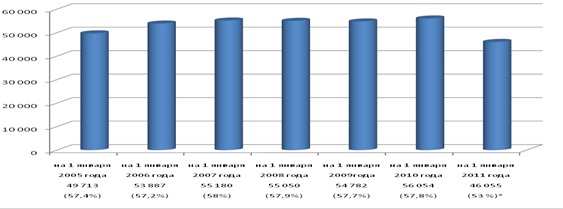 
      * Снижение численности женщин объясняется изменением формата отчетности мониторинга кадров государственной службы. Так, по ранее составленным отчетам фактическая численность государственных служащих включала в себя лиц, занимавших государственные должности и находящихся в декретных отпусках. По итогам 4 квартала 2010 года в мониторинг включены лица, замещающие вышеназванных лиц.  Представленность женщин на политической
государственной службе**  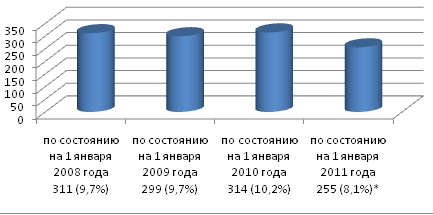 
      * Снижение численности женщин объясняется изменением формата отчетности мониторинга кадров государственной службы. Так, по ранее составленным отчетам фактическая численность государственных служащих включала в себя лиц, занимавших государственные должности и находящихся в декретных отпусках. По итогам 4 квартала 2010 года в мониторинг включены лица, замещающие вышеназванных лиц.
      ** Мониторинг кадров государственной службы на уровне принятия с учетом гендерного аспекта проводится начиная с 2007 года (после принятия Стратегии гендерного равенства Республики Казахстан на 2006 - 2016 годы).  Представленность женщин на административной
государственной службе на уровне принятия решений **  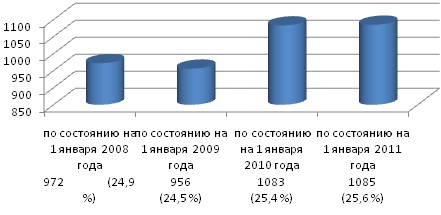 
      ** Мониторинг кадров государственной службы на уровне принятия с учетом гендерного аспекта проводится начиная с 2007 года (после принятия Стратегии гендерного равенства Республики Казахстан на 2006 - 2016 годы).  Представленность женщин на государственной службе на
руководящих должностях **  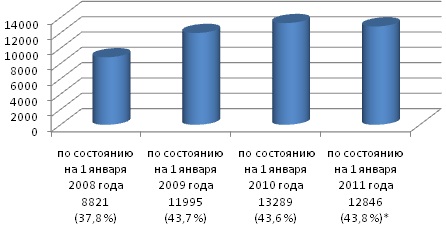 
      ** Мониторинг кадров государственной службы на уровне принятия с учетом гендерного аспекта проводится начиная с 2007 года (после принятия Стратегии гендерного равенства Республики Казахстан на 2006 - 2016 годы).  Число зарегистрированных преступлений по видам в 2009 году   Состав осужденных
                                                                          %   Динамика применения статьи 79-1 Кодекса Республики Казахстан
об административных правонарушениях  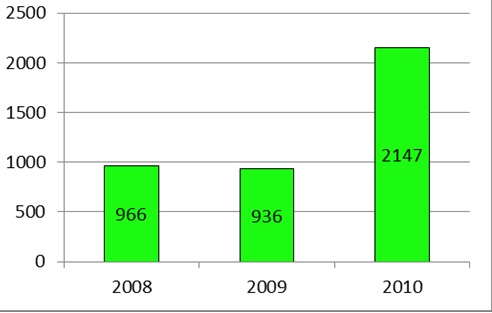 
      Статья 79-1. Побои
      Нанесение побоев или совершение иных насильственных действий, причинивших физическую боль, но не повлекших последствий, предусмотренных статьей 105 Уголовного кодекса Республики Казахстан.
      Динамика  применения статьиСтатья 79-5 Кодекса Республики Казахстан об административных правонарушениях 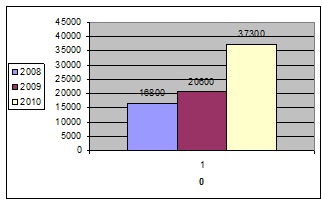 
      Статья 79-5. Противоправные действия в сфере семейно-бытовых отношений.
      Нецензурная брань, оскорбительное приставание, унижение, повреждение предметов домашнего обихода и другие действия, выражающие неуважение к гражданам, состоящим с правонарушителем в семейно-бытовых отношениях, нарушающие их спокойствие, совершенные в пределах индивидуального жилого дома или квартиры, если эти действия не содержат признаков уголовно наказуемого деяния. Перечень
нормативных правовых актов, упомянутых в докладе
      1. Конституция Республики Казахстан, 1995 год.
      2. Послание Президента Республики Казахстан Н.А. Назарбаева народу Казахстана "Построим будущее вместе!", 2011 год.
      3. Стратегический план развития Республики Казахстан до 2020 года, Указ Президента Республики Казахстан, 2010 год. 
      4. Стратегия гендерного равенства в Республике Казахстан на 2006 - 2016 годы, Указ Президента Республики Казахстан, 2005 год.
      5. Руководство по проведению гендерной экспертизы проектов нормативных правовых актов, Постановление Правительства, 2009 год. 
      6. Статистический сборник "Женщины и мужчины Казахстана", 2010 год.
      7. Указ Президента Республики Казахстан "О правовом положении иностранных граждан в Республике Казахстан", 1995 год. 
      8. Концепция государственной поддержки неправительственных организаций Республики Казахстан, постановление Правительства Республики Казахстан, 2002 год. 
      9. Концепция перехода Республики Казахстан к устойчивому развитию на 2007 - 2024 годы, Указ Президента Республики Казахстан, 2006 год.
      10. Концепция правовой политики Республики Казахстан на период с 2010 до 2020 года, Указ Президента Республики Казахстан, 2009 год.
      11. Концепция развития гражданского общества в Республике Казахстан на 2006 - 2011 годы, Указ Президента Республики Казахстан, 2006 год.
      12. Базовый доклад о ситуации с правами человека в Республике Казахстан, 2009 год. 
      13. Национальный план действий в области прав человека в Республике Казахстан на 2009 - 2012 годы, 2008 год. 
      14. Трудовой кодекс Республики Казахстан, 2007 год. 
      15. Кодекс Республики Казахстан "О здоровье народа и системе здравоохранения", 2009 год.
      16. Гражданский кодекс Республики Казахстан, 1999 год.
      17. Гражданский процессуальный кодекс Республики Казахстан, 1999 год.
      18. Уголовный кодекс Республики Казахстан, 1997 год.
      19. Уголовно-процессуальный кодекс Республики Казахстан, 1997 год.
      20. Уголовно-исполнительский кодекс Республики Казахстан, 1997 год.
      21. Кодекс Республики Казахстан "Об административных правонарушениях", 2001 год.
      22. Конституционный закон "О судебной системе и статусе судей Республики Казахстан", 2000 год.
      23. Земельный кодекс Республики Казахстан, 2003 год.
      24. Закон Республики Казахстан "О выборах", 1995 год.
      25. Закон Республики Казахстан "О политических партиях", 2002 год.
      26. Закон Республики Казахстан "О средствах массовой информации", 1999 год.
      27. Закон Республики Казахстан "О рекламе", 2003 год.
      28. Закон Республики Казахстан "О государственной службе", 1999 год.
      29. Закон Республики Казахстан "Об Ассамблее народа Казахстана", 2008 год.
      30. Закон Республики Казахстан "О дипломатической службе", 2002 год.
      31. Закон Республики Казахстан "О государственных гарантиях равных прав и равных возможностей мужчин и женщин", 2009 год.
      32. Закон Республики Казахстан "Об образовании", 2007 год.
      33. Закон Республики Казахстана "О физической культуре и спорте", 1999 год.
      34. Закон Республики Казахстан "О пенсионном обеспечении", 1997 год.
      35. Закон Республики Казахстан "Об обязательном социальном страховании", 2003 год.
      36. Закон Республики Казахстан "О браке и семье", 1998 год (с изменениями, внесенными в 2001 году). 
      37. Закон Республики Казахстан "О государственных пособиях семьям, имеющим детей", 2005 год.
      38. Закон Республики Казахстан "О государственной адресной социальной помощи", 2001 год.
      39. Закон Республики Казахстан "О специальных социальных услугах", 2008 год.
      40. Закон Республики Казахстан "О государственных социальных пособиях по инвалидности, по случаю потери кормильца и по возрасту", 1997 год.
      41. Закон Республики Казахстан "О внесении изменений и дополнений в некоторые законодательные акты Республики Казахстан по вопросам социальной поддержки и стимулирования работников социальной сферы сельских населенных пунктов", 2008 год.
      42. Закон Республики Казахстан "О правах ребенка", 2002 год.
      43. Закон Республики Казахстан "О профилактике правонарушений", 2010 год.
      44. Закон Республики Казахстан "О государственной защите лиц, участвующих в уголовном процессе", 2000 год.
      45. Закон Республики Казахстан "О присяжных заседателях", 2006 год.
      46. Закон Республики Казахстан "О профилактике бытового насилия", 2009 год.
      47. Закон Республики Казахстан "О внесении изменений и дополнений в некоторые законодательные акты Республики Казахстан по вопросам обеспечения квалифицированной юридической помощью", 2009 год.
      48. Закон Республики Казахстан "О жилищных отношениях", 1997 год.
      49. Закон Республики Казахстан "О туристской деятельности", 2001 год.
      50. Закон Республики Казахстан "О государственном социальном заказе", 2005 год.
      51. Закон Республики Казахстан "О порядке рассмотрения обращений физических и юридических лиц", 2007 год.
      52. Международный пакт о гражданских и политических правах, ратифицирован в 2005 году. 
      53. Факультативный протокол к Международному пакту о гражданских и политических правах, ратифицирован в 2009 году.
      54. Международный пакт об экономических, социальных и культурных правах, ратифицирован в 2005 году. 
      55. Конвенция о политических правах женщин, ратифицирована в 1999 году. 
      56. Конвенция о гражданстве замужней женщины, ратифицирована в 1999 году.
      57. Конвенция о правах ребенка, ратифицирована в 1994 году.
      58. Факультативный протокол к Конвенции о правах ребенка, касающийся торговли детьми, детской проституции и детской порнографии, ратифицирован в 2001 году.
      59. Факультативный протокол к Конвенции о правах ребенка, касающийся участия детей в вооруженных конфликтах, ратифицирован 2001 году.
      60. Конвенция Международной Организации Труда № 100 о равном вознаграждении мужчин и женщин за труд равной ценности, ратифицирована в 2000 году.
      61. Конвенция ООН против транснациональной организованной преступности", ратифицирована в 2008 году.
      62. Протокол о предупреждении и пресечении торговли людьми, особенно женщинами и детьми, и наказании за нее, дополняющий Конвенцию ООН против транснациональной организованной преступности, ратифицирован в 2008 году.
      63. Протокол против незаконного ввоза мигрантов по суше, морю и воздуху, ратифицирован в 2009 году.
      64. Протокол против незаконного изготовления и оборота огнестрельного оружия, его составных частей и компонентов, а также боеприпасов к нему, ратифицирован в 2009 году.
      65. Конвенция о борьбе с торговлей людьми и с эксплуатацией проституции третьими лицами, ратифицирована в 2005 году. 
      66. Конвенция против пыток, ратифицирована в 1998 году, Факультативный протокол к ней, ратифицирован в 2008 году. 
      67. Нормативное постановление Верховного Суда Республики Казахстан "О применении норм международных договоров Республики Казахстан", 2008 год.
      68. Государственная программа по форсированному индустриально-инновационному развитию Республики Казахстан на 2010 - 2014 годы.
      69. Программа занятости-2020.
      70. Государственная программа реформирования и развития здравоохранения Республики Казахстан на 2005 - 2010 годы. 
      71. Государственная программа развития здравоохранения Республики Казахстан "Саламатты Қазақстан" на 2011 - 2015 годы.
      72. Программа по снижению материнской и младенческой смертности в Республике Казахстан на 2008 - 2010 годы. 
      73. Комплексная программа "Здоровый образ жизни на 2008 - 2016 годы". 
      74. Постановление Правительства "Об утверждении перечня гарантированного объема бесплатной медицинской помощи", 2009 год.
      75. Государственная программа развития образования Республики Казахстан на 2011 - 2020 годы.
      76. Государственная программа развития технического и профессионального образования на 2008 - 2012 годы.
      77. Программа по обеспечению детей дошкольным воспитанием и обучением "Балапан" на 2010 - 2014 годы.
      78. Правила выплаты государственных стипендий отдельным категориям обучающихся в организациях образования, постановление Правительства, 2008 год.
      79. Государственная программа развития физической культуры и спорта в Республике Казахстан на 2007 - 2011 годы.
      80. Государственная программа развития сельских территорий Республики Казахстан на 2004 - 2010 годы.
      81. Программа по развитию агропромышленного комплекса в Республике Казахстан на 2010 - 2014 годы.
      82. Программа развития фермерского малого и среднего бизнеса на 2011 - 2015 годы. 
      83. Программа микрокредитования женского предпринимательства на 2009 - 2015 годы.
      84. Государственная отраслевая программа "Питьевая вода" на 2002 - 2010 годы.
      85. Государственная программа развития жилищного строительства в Республике Казахстан на 2008 - 2010 годы.
      86. План мероприятий Правительства Республики Казахстан по борьбе, предотвращению и профилактике преступлений, связанных с торговлей людьми, на 2009 - 2011 годы. 
      87. Программа по праворазъяснительной работе, повышению уровня правовой культуры, правовому обучению и воспитанию граждан на 2009 - 2011 годы.
      88. Нормативное постановление Верховного суда Республики Казахстан "О некоторых вопросах квалификации преступлений, связанных с изнасилованием и иными насильственными действиями сексуального характера", 2007 год.
      89. Генеральное соглашение между Правительством Республики, республиканскими объединениями работодателей и республиканскими объединениями работников на 2009 - 2011 годы.
      90. Социологическое исследование "Гендерное равенство в Казахстане", 2008 год.
					© 2012. РГП на ПХВ «Институт законодательства и правовой информации Республики Казахстан» Министерства юстиции Республики Казахстан
				
Премьер-Министр
Республики Казахстан
К. МасимовУтвержден
постановлением Правительства
Республики Казахстан
от 15 сентября 2011 года № 1064
2004
2005
2006
2007
2008
2009
2010
ВВП
ВВП
ВВП
ВВП
ВВП
ВВП
ВВП
ВВП
млрд. тенге
5 870
7 591
10 214
12 850
16 053
17 008
21 648
млрд. долл.
США
43,2
57,1
81,0
104,9
133,4
115,3
146,9
*ИФО ВВП,
год к
предыдущему
году, %
109,6
109,7
110,7
108,9
103,3
101,2
107,0
ИФО ВВП,
2004=100 %
100,0
109,7
121,4
132,2
136,6
138,2
147,9
ИФО ВВП,
2005=100 %
91,2
100,0
110,7
120,6
124,6
126,1
134,9
Средние темпы роста ВВП за 2004 – 2010 годы – 107,1
%
Средние темпы роста ВВП за 2004 – 2010 годы – 107,1
%
Средние темпы роста ВВП за 2004 – 2010 годы – 107,1
%
Средние темпы роста ВВП за 2004 – 2010 годы – 107,1
%
Средние темпы роста ВВП за 2004 – 2010 годы – 107,1
%
Средние темпы роста ВВП за 2004 – 2010 годы – 107,1
%
Средние темпы роста ВВП за 2004 – 2010 годы – 107,1
%
Средние темпы роста ВВП за 2005 – 2010 годы
– 106,7 %
Средние темпы роста ВВП за 2005 – 2010 годы
– 106,7 %
Средние темпы роста ВВП за 2005 – 2010 годы
– 106,7 %
Средние темпы роста ВВП за 2005 – 2010 годы
– 106,7 %
Средние темпы роста ВВП за 2005 – 2010 годы
– 106,7 %
Средние темпы роста ВВП за 2005 – 2010 годы
– 106,7 %
ВВП на душу населения
ВВП на душу населения
ВВП на душу населения
ВВП на душу населения
ВВП на душу населения
ВВП на душу населения
ВВП на душу населения
ВВП на душу населения
тыс. тенге
391
501
667
830
1 024
1 068
1 327
долл. США
2 874
3 771
5 292
6 772
8 514
7 241
9 004
2004
2005
2006
2007
2008
2009
2010
2011
Всего
9,4 
59,7 
316,9
424,1
926,4 
1 202,9 
1 474,4
1 041,2
5 455,0
2004
2005
2006
2007
2008
2009
2010
2011
Всего
1,35 
4,07 
10,21
13,31
14,11 
25,31
34,6
22,6
125,56
2004
2005
2006
2007
2008
2009
2010
Всего рассмотрено
28001
28336
29879
27096
31292
35765
37123
из них с вынесением
судебного приказа
22114
21831
23145
20707
23900
27357
28377Приложение 1
Годы
Все население
в том числе
в том числе
в процентах ко
всему населению
в процентах ко
всему населению
на 1000
женщин
приходится
мужчин
Годы
Все население
женщины
мужчины
женщины 
мужчины
на 1000
женщин
приходится
мужчин
2005
15 074,8
7 817,9
7 256,9
51,9
48,1
928
2006
15 219,3
7 894,5
7 324,8
51,9
48,1
928
2007
15 396,9
7 987,6
7 409,3
51,9
48,1
928
2008
15 571,5
8 079,9
7 491,6
51,9
48,1
927
2009
15 982,3
8 283,4
7 698,9
51,8
48,2
929
2010
16 204,6
8 395,9
7 808,7
51,8
48,2
930
2011
16 442,0
8 516,0
7 926,0
51,8
48,2
931
Всего
Всего
Город
Город
Село
Село
мужчины
женщины
мужчины
женщины
мужчины
женщины
0-15
2154538
2047765
1036509
980938
1118029
1066827
16-62(57)
5202034
5204008
2837789
3016225
2364245
2187783
63(58)+
452181
1144091
249026
686465
203155
457626
2004
2005
2006
2007
2008
2009
2010
Все население
66,18
65,91
66,19
66,38
67,11
68,33
68,41
Мужчины
60,62
60,30
60,55
60,69
61,91
63,53
63,51
Женщины
72,00
71,77
72,03
72,32
72,43
73,15
73,32
Годы
Число умерших беременных,
рожениц, родильниц,
человек
На 100 000 родившихся
живыми
2004
2005
2006
2007
2008
2009
2010
100
114
138
153
113
133
84
36,9
40,5
45,6
46,8
31,2
36,8
22,7
Годы
Коэффициент смертности
Коэффициент смертности
Коэффициент смертности
Годы
всего
девочек
мальчиков
2004
2005
2006
2007
2008
2009
2010
14,50
15,15
13,91
14,57
20,76
18,23
16,54
12,42
13,38
12,12
12,29
18,48
16,19
14,51
16,47
16,81
15,60
16,73
22,92
20,14
18,45
2006
2007
2008
2009
2010
Абортов, всего 
130,6
133,1
124,0
113,3
106,1
В том числе абортов
у женщин в возрасте:
до 15 лет
0,1
0,1
0,1
0,0
0,1
15-18 лет
6,0
5,9
5,2
4,0
3,3
19-34 лет
98,0
100,5
92,8
84,9
79,9
35 лет и старше
26,5
26,6
26,0
24,4
22,9
Все население
Все население
Все население
городское население
городское население
городское население
сельское население
сельское население
сельское население
оба пола
муж.
жен.
оба пола
муж.
жен.
оба пола
муж.
жен.
Грамотность населения в возрасте 9-49 лет
Грамотность населения в возрасте 9-49 лет
Грамотность населения в возрасте 9-49 лет
Грамотность населения в возрасте 9-49 лет
Грамотность населения в возрасте 9-49 лет
Грамотность населения в возрасте 9-49 лет
Грамотность населения в возрасте 9-49 лет
Грамотность населения в возрасте 9-49 лет
Грамотность населения в возрасте 9-49 лет
Грамотность населения в возрасте 9-49 лет
1999
99,9
99,9
99,9
99,9
99,9
99,9
99,8
99,8
99,9
2009
99,8
99,8
99,8
99,9
99,8
99,9
99,7
99,7
99,8
Грамотность населения в возрасте 15 лет и старше
Грамотность населения в возрасте 15 лет и старше
Грамотность населения в возрасте 15 лет и старше
Грамотность населения в возрасте 15 лет и старше
Грамотность населения в возрасте 15 лет и старше
Грамотность населения в возрасте 15 лет и старше
Грамотность населения в возрасте 15 лет и старше
Грамотность населения в возрасте 15 лет и старше
Грамотность населения в возрасте 15 лет и старше
Грамотность населения в возрасте 15 лет и старше
1999
99,5
99,8
99,3
99,5
99,8
99,5
99,3
99,7
99,0
2009
99,7
99,8
99,7
99,8
99,9
99,8
99,6
99,7
99,5
Учебный год
Всего
женщины
мужчины
2008/2009
96
97
95
2009/2010
98
98
97
соотношение
учитель/ученик
учителя
ученики
2009
9.0
282254
2534000
2010
8.8
286733
2531045
2004
2005
2006
2007
2008
2009
2010
Все население
Все население
Все население
Все население
Все население
Все население
Все население
Все население
Экономически активное
население
7840,6
7901,7
8028,9
8228,3
8415,0
8457,9
8610,7
Уровень экономической
активности населения, %
69,9
69,4
69,7
70,4
71,1
70,7
71,2
Занятое население
7181,8
7261,0
7403,5
7631,1
7857,2
7903,4
8114,2
Уровень занятости в % к
экономически активному
населению
91,6
91,9
92,2
92,7
93,4
93,4
94,2
наемные работники
4469,9
4640,5
4776,6
4973,5
5199,4
5238,8
5409,4
в % к занятым
62,2
63,9
64,5
65,2
66,2
66,3
66,7
самостоятельно занятые 
2711,9
2620,4
2626,9
2657,6
2657,8
2664,6
2704,8
в % к занятым
37,8
36,1
35,5
34,8
33,8
33,7
33,3
Безработное население
658,8
640,7
625,4
597,2
557,8
554,5
496,5
Уровень безработицы, %
8,4
8,1
7,8
7,3
6,6
6,6
5,8
Женщины
Женщины
Женщины
Женщины
Женщины
Женщины
Женщины
Женщины
Экономически активное
население
3841,0
3866,7
3957,4
4061,0
4170,9
4178,7
4233,3
Уровень экономической
активности населения, %
64,8
64,3
65,0
65,7
66,7
66,1
66,2
Занятое население
3463,3
3496,5
3594,5
3708,3
3839,5
3863,5
3952,5
Уровень занятости в % к
экономически активному
населению
90,2
90,4
90,8
91,3
92,1
92,5
93,4
наемные работники
2086,2
2159,5
2275,6
2383,0
2488,5
2512,9
2584,0
самостоятельно занятые 
1377,1
1337,0
1318,9
1325,3
1351,0
1350,6
1368,5
Безработное население
377,7
370,1
362,9
352,7
331,4
315,2
280,9
Уровень безработицы, %
9,8
9,6
9,2
8,7
7,9
7,5
6,6
2004
2005
2006
2007
2008
2009
2010
Безработные - всего
8,4
8,1
7,8
7,3
6,6
6,6
5,8
в том числе:
мужчины 
7,0
6,7
6,4
5,9
5,3
5,6
4,9
женщины
9,8
9,6
9,2
8,7
7,9
7,5
6,6
городское население
9,4
9,0
8,6
8,1
7,2
7,2
6,2
в том числе:
мужчины 
7,6
7,3
6,9
6,3
5,5
5,8
5,0
женщины
11,2
10,6
10,2
9,7
8,8
8,5
7,5
сельское население
7,1
7,0
6,8
6,4
6,0
5,9
5,2
в том числе:
мужчины 
6,3
5,9
5,9
5,4
5,1
5,4
4,9
женщины
7,9
8,1
7,7
7,4
6,9
6,4
5,7
2004
2005
2006
2007
2008
2009
2010
Среднемесячная
номинальная
заработная плата
работников в:
тенге
28329
34 060
40790
52479
60 805
67 333
77611
долларах США1)
208
256
324
428
505
456
527
Индексы, в % к
предыдущему году:
номинальной
заработной платы 
122,5
120,2
119,8
128,7
115,9
110,7
115,3
реальной заработной
платы
114,6
111,7
110,3
116,1
99,0
103,2
107,6
Минимальный размер
заработной платы,
тенге
6 600
9200 
9 200
9 752
12025
13717
14952
Среднемесячная
номинальная
заработная плата,
тыс.тенге
Среднемесячная
номинальная
заработная плата,
тыс.тенге
Среднемесячная
номинальная
заработная плата,
тыс.тенге
Индексы, в % к предыдущему году
Индексы, в % к предыдущему году
Индексы, в % к предыдущему году
Индексы, в % к предыдущему году
Индексы, в % к предыдущему году
Индексы, в % к предыдущему году
Всего
в том числе
в том числе
номинальной
заработной платы
номинальной
заработной платы
номинальной
заработной платы
реальной
заработной платы
реальной
заработной платы
реальной
заработной платы
Всего
муж.
жен.
Всего
муж.
жен.
Всего
муж.
жен.
Всего
77,6
92,9
61,3
115,3
115,4
115,0
107,6
107,7
107,4
Сельское,
лесное и рыбное
хозяйство
36,5
39,1
29,8
108,4
107,4
112,2
101,2
100,3
104,8
Промышленность
93,1
102,8
69,1
116,0
115,8
116,0
108,3
108,1
108,3
Строительство
104,4
107,8
82,8
116,5
116,6
114,4
108,8
108,9
106,8
Оптовая и
розничная
торговля;
ремонт
автомобилей и
мотоциклов
74,0
82,6
64,5
114,4
114,0
115,5
106,8
106,4
107,8
Транспорт и
складирование
97,4
104,0
81,4
115,0
114,8
115,0
107,4
107,2
107,4
Услуги по
проживанию и
питанию
70,8
98,3
58,0
106,0
100,8
110,3
99,0
94,1
103,0
Информация и
связь
110,8
116,1
103,7
110,3
112,0
107,7
103,0
104,6
100,6
Финансовая и
страховая
деятельность
158,1
205,4
132,6
110,1
110,6
110,1
102,8
103,3
102,8
Образование
49,2
52,6
48,1
117,3
117,0
117,4
109,5
109,2
109,6
Здравоохранение
и социальные
услуги
54,7
61,4
53,2
120,0
121,6
119,5
112,1
113,5
111,6
Искусство,
развлечения и
отдых
53,2
69,3
41,7
119,4
120,7
117,6
111,5
112,7
109,8
Зарегистрировано преступлений
Зарегистрировано преступлений
Зарегистрировано преступлений
Зарегистрировано преступлений
Зарегистрировано преступлений
Всего,
единиц
из них
из них
из них
из них
Всего,
единиц
в отношении
женщин
в отношении
женщин
в отношении
несовершенно-
летних
в отношении
несовершенно-
летних
Всего,
единиц
абс.
в %
абс.
в %
Число зарегистрированных
преступлений, всего
121 667
34 515
28,4
5 048
4,1
из них тяжкие и особо тяжкие
29 204
7 268
24,9
2 037
6,9
Из общего числа:
преступления против личности
8 450
3 492
41,3
914
10,8
умышленное убийство и
покушение на убийство
1 638
405
24,7
72
4,4
из них:
убийство матерью
новорожденного ребенка
14
3
21,4
14
100,0
умышленное причинение 
тяжкого вреда здоровью
1 750
277
15,8
63
3,6
умышленное причинение
средней тяжести вреда здоровью
1 853
518
28,0
81
4,4
умышленное причинение легкого
вреда здоровью
607
289
47,6
81
13,3
истязания
19
14
73,7
5
26,3
изнасилования
1 378
1 378
100,0
235
17,1
насильственные действия
сексуального характера
354
259
73,2
138
39,0
Преступления против семьи
и несовершеннолетних
512
192
37,5
214
41,8
Преступления против
собственности
76 048
26 947
35,4
2 923
3,8
из них:
кража
49 004
18 320
37,4
503
1,0
мошенничество
9 941
3 673
36,9
396
4,0
грабеж
9 274
3 726
40,2
1 671
18,0
разбой
1 623
629
38,8
152
9,4
вымогательство
639
82
12,8
194
30,4
Преступления против
общественной безопасности 
и общественного порядка
7 894
1 401
17,7
450
5,7
из них:
хулиганство
6 014
1 381
23,0
446
7,4
Преступления против здоровья
населения и нравственности
9 754
25
0,3
9
0,1
из них:
преступления, связанные 
с наркотиками
9 432
9
0,1
2
0,0
организация и содержание
притонов для занятия
проституцией и сводничество
212
8
3,8
1
0,5
Преступления против
конституционных и иных прав
и свобод человека и гражданина
885
414
46,8
19
2,1
из них:
нарушение неприкосновенности
жилища
633
403
63,7
16
2,5
Другие
18 124
2 044
11,3
519
2,9
2006
2007
2008
2009
2010
Осужденных, всего
100
100
100
100
100
из них:
из них:
из них:
из них:
из них:
из них:
несовершеннолетние
7,4
7,6
7,8
6,7
6,1
из общей численности осужденных:
из общей численности осужденных:
из общей численности осужденных:
из общей численности осужденных:
из общей численности осужденных:
из общей численности осужденных:
женщины
10,6
10,8
11,7
12,1
13,3Приложение 2